Муниципальное образовательное учреждениедополнительного образования детей«Детско-юношеский центр»Шатковский муниципальный районСБОРНИК ИНФОРМАЦИОННЫХ МАТЕРИАЛОВ «ШКОЛА ВОЖАТОГО-НОВИЧКА»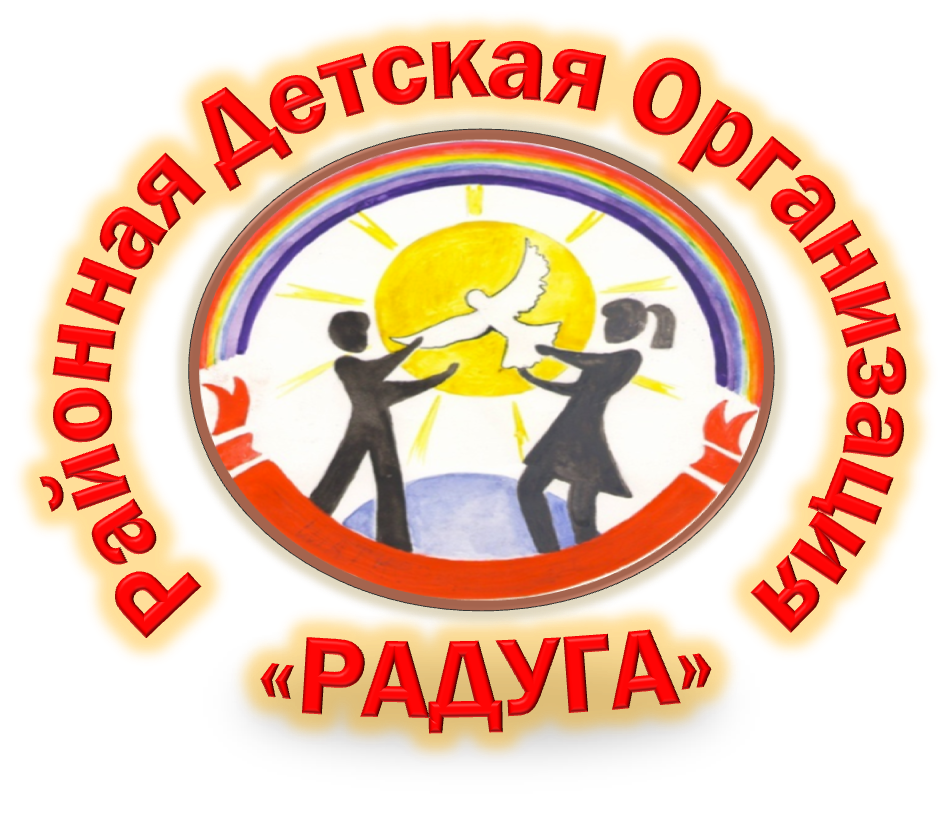 Шатки-2014	Сборник содержит информацию, направленную на подготовку старших вожатых, как организаторов детского общественного движения.	Сборник адресован руководителям детских общественных объединений, старшим вожатым, педагогам и специалистам, деятельность которых связана с поддержкой и развитием детского движения. Выпуск подготовила методист МОУ ДОД «Детско-юношеский центр» Романова А.А.«Школа вожатого-новичка»Важнейшую функцию подготовки новичков к работе старшего вожатого, повышение профессионального мастерства осуществляет «Школа вожатого-новичка». Цель: повышение профессионального и практического уровня вожатых.Задачи:Формирование знаний о специфике, предназначении, сущности педагогической деятельности старшей вожатой и методики воспитания.Развить у вожатых способность к интегративному подходу, проявляющемуся во взаимодействии педагогов. Детских коллективов. Разнообразии видов и фор организации их деятельности.Подготовить вожатых, владеющих  конструированием новых программ, в которых ребенок максимально сможет реализовать свои возможности.Работа с вожатыми в данном направлении состоит из двух этапов: 1 этап – система занятий «Знакомство с детским коллективом».2 этап – курс «Методика работы детских общественных организаций»:	1 блок – положение детей в обществе, государственная политика по отношению к детству, Конвенция ООН о правах ребенка.	2 блок – изучение методики создания детских и молодежных общественных организаций и объединений.	3 блок – обеспечение жизнедеятельности детского общественного объединения, отбор содержания и форм работы в соответствии с региональными и национальными особенностями, сочетание нового и традиционного, учет опыта пионерской организации.	Ожидаемые результаты:повышение профессионального мастерства старших вожатых;выявление передового опыта деятельности старших вожатых, инновационных подходов в теории и практике детского общественного движения;творческая самореализация СВ, приобретение умения планировать и прогнозировать свою деятельность;создание банка идей, форм и методов работы по данной программе;формирование единого банка данных о работе ДО.«Нормативно – правовая база детского движения»Есть ряд нормативно-правовых документов регулирующих деятельность общественных объединений. Конституция РФФедеральный закон Российской Федерации от 29 декабря 2012 г. N 273-ФЗ"Об образовании в Российской Федерации" (выдержки)Федеральный закон от 19 мая 1995 г. № 82-ФЗ "Об общественных объединениях" (с изменениями от 17 мая 1997 г., 19 июля 1998 г., 12 марта, 21 марта, 25 июля 2002 г.)Федеральный закон от 28.06.1995 №98-ФЗ «О государственной поддержке молодежных и детских общественных объединений» (выдержки)- Федеральный Закон «Об основных  гарантиях прав ребенка в Российской Федерации» (выдержки)Конвенция о правах ребёнкаМетодические рекомендации о расширении деятельности детских и молодежных объединений в образовательных учрежденияхНормативные документы, регламентирующие деятельность детского объединения в ОУ  (устав ДОО, «Договор о взаимодействии» с администрацией ОУ).Конституция РФСтатья 30.Каждый имеет право на объединение, включая право создавать профессиональные союзы для защиты своих интересов, свобода деятельности общественных объединений гарантируется.Никто не может быть принужден к вступлению в какое-либо объединение или пребыванию в нем.Статья 13.Общественные объединения равны перед законом.Запрещается создание и деятельность общественных объединений, цели или действия которых направлены на насильственное изменение основ конституционного строя и нарушение целостности РФ, подрыв безопасности государства, создание вооруженных формирований.Разжигание социальной, расовой, национальной и религиозной розни.Федеральный закон Российской Федерации от 29 декабря 2012 г. N 273-ФЗ"Об образовании в Российской Федерации"(выдержки)	Под образованием в настоящем Законе понимается единый целенаправленный процесс воспитания и обучения, являющийся общественно значимым благом и осуществляемый в интересах человека, семьи, общества и государства, а также совокупность приобретаемых знаний, умений, навыков, ценностных установок, опыта деятельности и компетенции определенных объема и сложности в целях интеллектуального, духовно-нравственного, творческого, физического и (или) профессионального развития человека, удовлетворения его образовательных потребностей и интересов;воспитание - деятельность, направленная на развитие личности, создание условий для самоопределения и социализации обучающегося на основе социокультурных, духовно-нравственных ценностей и принятых в обществе правил и норм поведения в интересах человека, семьи, общества и государства.В Законе имеется ряд статей, регламентирующих создание, поддержку и деятельность детских (молодежных) общественных организаций (объединений) в рамках образовательного учреждения.Статья 28. Компетенция, права, обязанности и ответственность образовательной организацииВ п. 3/19 говорится о содействие деятельности общественных объединений обучающихся, родителей (законных представителей) несовершеннолетних обучающихся, осуществляемой в образовательной организации и не запрещенной законодательством Российской Федерации;Статья 34. Основные права обучающихся и меры их социальной поддержки и стимулированияП. 1. Обучающимся предоставляются академические права на:9) уважение человеческого достоинства, защиту от всех форм физического и психического насилия, оскорбления личности, охрану жизни и здоровья;10) свободу совести, информации, свободное выражение собственных взглядов и убеждений;17) участие в управлении образовательной организацией в порядке, установленном ее уставом;П. 5. Обучающиеся имеют право на участие в общественных объединениях, в том числе в профессиональных союзах, созданных в соответствии с законодательством Российской Федерации, а также на создание общественных объединений обучающихся в установленном федеральным законом порядке.П.6. Принуждение обучающихся, воспитанников к вступлению в общественные объединения, в том числе в политические партии, а также принудительное привлечение их к деятельности этих объединений и участию в агитационных кампаниях и политических акциях не допускается.Федеральный закон от 19 мая . № 82-ФЗ"Об общественных объединениях"(с изменениями от 17 мая ., 19 июля ., 12 марта, 21 марта, 25 июля .)Глава I. Общие положенияСтатья 1. Предмет регулирования настоящего Федерального законаПредметом регулирования настоящего Федерального закона являются общественные отношения, возникающие в связи с реализацией гражданами права на объединение, созданием, деятельностью, реорганизацией и (или) ликвидацией общественных объединений. Иностранные граждане и лица без гражданства имеют равные права с гражданами Российской Федерации в сфере отношений, регулируемых настоящим Федеральным законом, за исключением случаев, установленных федеральными законами или международными договорами Российской Федерации.Статья 2. Сфера действия настоящего Федерального законаДействие настоящего Федерального закона распространяется на все общественные объединения, созданные по инициативе граждан, за исключением религиозных организаций, а также коммерческих организаций и создаваемых ими некоммерческих союзов (ассоциаций).Действие настоящего Федерального закона распространяется также на деятельность созданных на территории Российской Федерации структурных подразделений - организаций, отделений или филиалов и представительств - иностранных некоммерческих неправительственных объединений.Статья 3. Содержание права граждан на объединениеПраво граждан на объединение включает в себя право создавать на добровольной основе общественные объединения для защиты общих интересов и достижения общих целей, право вступать в существующие общественные объединения либо воздерживаться от вступления в них, а также право беспрепятственно выходить из общественных объединений.Создание общественных объединений способствует реализации прав и законных интересов граждан.Граждане имеют право создавать по своему выбору общественные объединения без предварительного разрешения органов государственной власти и органов местного самоуправления, а также право вступать в такие общественные объединения на условиях соблюдения норм их уставов.Создаваемые гражданами общественные объединения могут регистрироваться в порядке, предусмотренном настоящим Федеральным законом, и приобретать права юридического лица либо функционировать без государственной регистрации и приобретения прав юридического лица.Статья 4. Законы об общественных объединенияхСодержание права граждан на объединение, основные государственные гарантии этого права, статус общественных объединений, порядок их создания, деятельности, реорганизации и (или) ликвидации регулируются настоящим Федеральным законом, Гражданским кодексом Российской Федерации и другими законами об отдельных видах общественных объединений.Особенности, связанные с созданием, деятельностью, реорганизацией и (или) ликвидацией отдельных видов общественных объединений - профессиональных союзов, благотворительных и других видов общественных объединений,- могут регулироваться специальными законами, принимаемыми в соответствии с настоящим Федеральным законом.    Деятельность указанных общественных объединений до принятия специальных законов, а также деятельность общественных объединений, не урегулированная специальными законами, регулируются настоящим Федеральным законом.Статья 5. Понятие общественного объединенияПод общественным объединением понимается добровольное, самоуправляемое, некоммерческое формирование, созданное по инициативе граждан, объединившихся на основе общности интересов для реализации общих целей, указанных в уставе общественного объединения (далее - уставные цели).Право граждан на создание общественных объединений реализуется как непосредственно путем объединения физических лиц, так и через юридические лица - общественные объединения.Статья 6. Учредители, члены и участники общественного объединенияУчредителями общественного объединения являются физические лица и юридические лица - общественные объединения, созвавшие съезд (конференцию) или общее собрание, на котором принимается устав общественного объединения, формируются его руководящие и контрольно-ревизионный органы. Учредители общественного объединения - физические и юридические лица - имеют равные права и несут равные обязанности.Членами общественного объединения являются физические лица и юридические лица - общественные объединения, чья заинтересованность в совместном решении задач данного объединения в соответствии с нормами его устава оформляется соответствующими индивидуальными заявлениями или документами, позволяющими учитывать количество членов общественного объединения в целях обеспечения их равноправия как членов данного объединения. Члены общественного объединения - физические и юридические лица - имеют равные права и несут равные обязанности.Члены общественного объединения имеют право избирать и быть избранными в руководящие и контрольно-ревизионный органы данного объединения, а также контролировать деятельность руководящих органов общественного объединения в соответствии с его уставом.Члены общественного объединения имеют права и несут обязанности в соответствии с требованиями норм устава общественного объединения и в случае несоблюдения указанных требований могут быть исключены из общественного объединения в порядке, указанном в уставе.Участниками общественного объединения являются физические лица и юридические лица - общественные объединения, выразившие поддержку целям данного объединения и (или) его конкретным акциям, принимающие участие в его деятельности без обязательного оформления условий своего участия, если иное не предусмотрено уставом. Участники общественного объединения - физические и юридические лица - имеют равные права и несут равные обязанности.Статья 7. Организационно-правовые формы общественных объединенийОбщественные объединения могут создаваться в одной из следующих организационно-правовых форм:общественная организация;общественное движение;общественный фонд;общественное учреждение;орган общественной самодеятельности;Федеральным законом;политическая партия.Организационно-правовыми формами политических общественных объединений являются общественная организация (для политической организации, в том числе политической партии) и общественное движение (для политического движения).Статья 8. Общественная организацияОбщественной организацией является основанное на членстве общественное объединение, созданное на основе совместной деятельности для защиты общих интересов и достижения уставных целей объединившихся граждан.Членами общественной организации в соответствии с ее уставом могут быть физические лица и юридические лица - общественные объединения, если иное не установлено настоящим Федеральным законом и законами об отдельных видах общественных объединений.Высшим руководящим органом общественной организации является съезд (конференция) или общее собрание. Постоянно действующим руководящим органом общественной организации является выборный коллегиальный орган, подотчетный съезду (конференции) или общему собранию.В случае государственной регистрации общественной организации ее постоянно действующий руководящий орган осуществляет права юридического лица от имени общественной организации и исполняет ее обязанности в соответствии с уставом.Статья 9. Общественное движениеОбщественным движением является состоящее из участников и не имеющее членства массовое общественное объединение, преследующее социальные, политические и иные общественно полезные цели, поддерживаемые участниками общественного движения.Высшим руководящим органом общественного движения является съезд (конференция) или общее собрание. Постоянно действующим руководящим органом общественного движения является выборный коллегиальный орган, подотчетный съезду (конференции) или общему собранию.В случае государственной регистрации общественного движения его постоянно действующий руководящий орган осуществляет права юридического лица от имени общественного движения и исполняет его обязанности в соответствии с уставом.Статья 10. Общественный фондОбщественный фонд является одним из видов некоммерческих фондов и представляет собой не имеющее членства общественное объединение, цель которого заключается в формировании имущества на основе добровольных взносов, иных не запрещенных законом поступлений и использовании данного имущества на общественно полезные цели. Учредители и управляющие имуществом общественного фонда не вправе использовать указанное имущество в собственных интересах.Руководящий орган общественного фонда формируется его учредителями и (или) участниками либо решением учредителей общественного фонда, принятым в виде рекомендаций или персональных назначений, либо путем избрания участниками на съезде (конференции) или общем собрании.В случае государственной регистрации общественного фонда данный фонд осуществляет свою деятельность в порядке, предусмотренном Гражданским кодексом Российской Федерации.Создание, деятельность, реорганизация и (или) ликвидация иных видов фондов (частных, корпоративных, государственных, общественно-государственных и других) могут регулироваться соответствующим законом о фондах.Статья 11. Общественное учреждениеОбщественным учреждением является не имеющее членства общественное объединение, ставящее своей целью оказание конкретного вида услуг, отвечающих интересам участников и соответствующих уставным целям указанного объединения.Управление общественным учреждением и его имуществом осуществляется лицами, назначенными учредителем (учредителями).В соответствии с учредительными документами в общественном учреждении может создаваться коллегиальный орган, избираемый участниками, не являющимися учредителями данного учреждения и потребителями его услуг. Указанный орган может определять содержание деятельности общественного учреждения, иметь право совещательного голоса при учредителе (учредителях), но не вправе распоряжаться имуществом общественного учреждения, если иное не установлено учредителем (учредителями).В случае государственной регистрации общественного учреждения данное учреждение осуществляет свою деятельность в порядке, установленном Гражданским кодексом Российской Федерации.Статья 12. Орган общественной самодеятельностиОрганом общественной самодеятельности является не имеющее членства общественное объединение, целью которого является совместное решение различных социальных проблем, возникающих у граждан по месту жительства, работы или учебы, направленное на удовлетворение потребностей неограниченного круга лиц, чьи интересы связаны с достижением уставных целей и реализацией программ органа общественной самодеятельности по месту его создания.Орган общественной самодеятельности формируется по инициативе граждан, заинтересованных в решении указанных проблем, и строит свою работу на основе самоуправления в соответствии с уставом, принятым на собрании учредителей. Орган общественной самодеятельности не имеет над собой вышестоящих органов или организаций.В случае государственной регистрации органа общественной самодеятельности данный орган приобретает права и принимает на себя обязанности юридического лица в соответствии с уставом.Статья 12.1. Политические общественные объединенияПолитическим общественным объединением является общественное объединение, в уставе которого в числе основных целей должны быть закреплены участие в политической жизни общества посредством влияния на формирование политической воли граждан, участие в выборах в органы государственной власти и органы местного самоуправления посредством выдвижения кандидатов и организации их предвыборной агитации, участие в организации и деятельности указанных органов.Политическим общественным объединением не может быть признано:объединение, зарегистрированное в соответствии с законодательством Российской Федерации в качестве профессионального союза, религиозной, благотворительной организации, национально-культурной автономии, а также в качестве общественного фонда, общественного учреждения, органа общественной самодеятельности;объединение, устав которого допускает членство в нем или принадлежность к нему в иной форме иностранных граждан, иностранных или международных организаций;объединение, устав которого предусматривает членство в нем или принадлежность к нему граждан только по профессиональному, национальному, этническому, расовому или конфессиональному признаку (признакам);объединение, устав которого предусматривает членство в нем или принадлежность к нему лиц, не имеющих права быть членами политических общественных объединений или принадлежать к данным объединениям;объединение, преследующее цели извлечения прибыли посредством осуществления предпринимательской деятельности и распределения полученной прибыли (имущества, собственности) между своими членами и (или) учредителями;объединение, созданное для реализации любительских и иных неполитических интересов;объединение, неполитический характер которого специально оговорен в федеральном законе.Статья 12.2. Политические партииПорядок создания, деятельности, реорганизации и (или) ликвидации политических партий регулируется специальным федеральным законом.Статья 13. Союзы (ассоциации) общественных объединенийОбщественные объединения независимо от их организационно-правовой формы вправе создавать союзы (ассоциации) общественных объединений на основе учредительных договоров и (или) уставов, принятых союзами (ассоциациями), образуя новые общественные объединения. Правоспособность союзов (ассоциаций) общественных объединений как юридических лиц возникает с момента их государственной регистрации.Создание, деятельность, реорганизация и (или) ликвидация союзов (ассоциаций) общественных объединений, в том числе с участием иностранных некоммерческих неправительственных объединений, осуществляются в порядке, предусмотренном настоящим Федеральным законом.Статья 14. Территориальная сфера деятельности российских общественных объединенийВ Российской Федерации создаются и действуют общероссийские, межрегиональные, региональные и местные общественные объединения.Под общероссийским общественным объединением понимается объединение, которое осуществляет свою деятельность в соответствии с уставными целями на территориях более половины субъектов Российской Федерации и имеет там свои структурные подразделения - организации, отделения или филиалы и представительства.Под межрегиональным общественным объединением понимается объединение, которое осуществляет свою деятельность в соответствии с уставными целями на территориях менее половины субъектов Российской Федерации и имеет там свои структурные подразделения - организации, отделения или филиалы и представительства.Под региональным общественным объединением понимается объединение, деятельность которого в соответствии с его уставными целями осуществляется в пределах территории одного субъекта Российской Федерации.Под местным общественным объединением понимается объединение, деятельность которого в соответствии с его уставными целями осуществляется в пределах территории органа местного самоуправления.Общероссийские общественные объединения могут использовать в своих названиях наименования "Россия", "Российская Федерация" и образованные на их основе слова и словосочетания без специального разрешения правомочного государственного органа.Статья 15. Принципы создания и деятельности общественных объединенийОбщественные объединения независимо от их организационно-правовых форм равны перед законом. Деятельность общественных объединений основывается на принципах добровольности, равноправия, самоуправления и законности. Общественные объединения свободны в определении своей внутренней структуры, целей, форм и методов своей деятельности.Деятельность общественных объединений должна быть гласной, а информация об их учредительных и программных документах - общедоступной.Статья 16. Ограничения на создание и деятельность общественных объединенийЗапрещаются создание и деятельность общественных объединений, цели или действия которых направлены на осуществление экстремистской деятельности.Включение в учредительные и программные документы общественных объединений положений о защите идей социальной справедливости не может рассматриваться как разжигание социальной розни.Ограничения на создание отдельных видов общественных объединений могут устанавливаться только федеральным законом.Статья 17. Государство и общественные объединенияВмешательство органов государственной власти и их должностных лиц в деятельность общественных объединений, равно как и вмешательство общественных объединений в деятельность органов государственной власти и их должностных лиц, не допускается, за исключением случаев, предусмотренных настоящим Федеральным законом.Государство обеспечивает соблюдение прав и законных интересов общественных объединений, оказывает поддержку их деятельности, законодательно регулирует предоставление им налоговых и иных льгот и преимуществ. Государственная поддержка может выражаться в виде целевого финансирования отдельных общественно полезных программ общественных объединений по их заявкам (государственные гранты); заключения любых видов договоров, в том числе на выполнение работ и предоставление услуг; социального заказа на выполнение различных государственных программ неограниченному кругу общественных объединений на конкурсной основе.Вопросы, затрагивающие интересы общественных объединений в предусмотренных законом случаях, решаются органами государственной власти и органами местного самоуправления с участием соответствующих общественных объединений или по согласованию с ними.На работников аппаратов общественных объединений, работающих по найму, распространяется законодательство Российской Федерации о труде и законодательство Российской Федерации о социальном страховании.Глава II. Создание общественных объединений, их реорганизацияи (или) ликвидацияСтатья 18. Создание общественных объединенийОбщественные объединения создаются по инициативе их учредителей - не менее трех физических лиц. Количество учредителей для создания отдельных видов общественных объединений может устанавливаться специальными законами о соответствующих видах общественных объединений.В состав учредителей наряду с физическими лицами могут входить юридические лица - общественные объединения.Решения о создании общественного объединения, об утверждении его устава и о формировании руководящих и контрольно-ревизионного органов принимаются на съезде (конференции) или общем собрании. С момента принятия указанных решений общественное объединение считается созданным: осуществляет свою уставную деятельность, приобретает права, за исключением прав юридического лица, и принимает на себя обязанности, предусмотренные настоящим Федеральным законом.Правоспособность общественного объединения как юридического лица возникает с момента государственной регистрации данного объединения.Статья 19. Требования, предъявляемые к учредителям, членам и участникам общественных объединенийУчредителями, членами и участниками общественных объединений могут быть граждане, достигшие 18 лет, и юридические лица - общественные объединения, если иное не установлено настоящим Федеральным законом, а также законами об отдельных видах общественных объединений.Иностранные граждане и лица без гражданства наравне с гражданами Российской Федерации могут быть учредителями, членами и участниками общественных объединений, за исключением случаев, установленных федеральными законами или международными договорами Российской Федерации.Членами и участниками молодежных общественных объединений могут быть граждане, достигшие 14 лет.Членами и участниками детских общественных объединений могут быть граждане, достигшие 8 лет.Условия и порядок приобретения, утраты членства, включая условия выбытия из членов общественных объединений по возрасту, определяются уставами соответствующих общественных объединений.Требование об указании в официальных документах на членство или участие в тех или иных общественных объединениях не допускается. Принадлежность или непринадлежность граждан к общественным объединениям не может служить основанием для ограничения их прав и свобод, условием для предоставления им государством каких-либо льгот и преимуществ, за исключением случаев, предусмотренных законодательством Российской Федерации.Органы государственной власти и органы местного самоуправления не могут быть учредителями, членами и участниками общественных объединений.При создании общественных объединений в форме общественных организаций учредители данных объединений автоматически становятся их членами, приобретая соответствующие права и обязанности.При создании общественных объединений в иных организационно-правовых формах права и обязанности учредителей таких объединений указываются в их уставах.Статья 20. Устав общественного объединенияУстав общественного объединения должен предусматривать:1) название, цели общественного объединения, его организационно-правовую форму;2) структуру общественного объединения, руководящие и контрольно-ревизионный органы общественного объединения, территорию, в пределах которой данное объединение осуществляет свою деятельность;3) условия и порядок приобретения и утраты членства в общественном объединении, права и обязанности членов данного объединения (только для объединения, предусматривающего членство);4) компетенцию и порядок формирования руководящих органов общественного объединения, сроки их полномочий, место нахождения постоянно действующего руководящего органа;5) порядок внесения изменений и дополнений в устав общественного объединения;6) источники формирования денежных средств и иного имущества общественного объединения, права общественного объединения и его структурных подразделений по управлению имуществом;7) порядок реорганизации и (или) ликвидации общественного объединения.Принадлежность общественного объединения к политическим общественным объединениям должна быть оговорена в его уставе.Устав общественного объединения может содержать описание символики данного объединения.В уставе могут предусматриваться и иные положения, относящиеся к деятельности общественного объединения, не противоречащие законам.Статья 21. Государственная регистрация общественных объединенийДля приобретения прав юридического лица общественное объединение подлежит государственной регистрации в соответствии с Федеральным законом "О государственной регистрации юридических лиц" с учетом установленного настоящим Федеральным законом специального порядка государственной регистрации общественных объединений.Решение о государственной регистрации общественного объединения принимается федеральным органом исполнительной власти в области юстиции (далее - федеральный орган юстиции) или его территориальным органом. Внесение в единый государственный реестр юридических лиц сведений о создании, реорганизации и ликвидации общественных объединений, а также иных предусмотренных федеральными законами сведений осуществляется уполномоченным в соответствии со статьей 2 Федерального закона "О государственной регистрации юридических лиц" федеральным органом исполнительной власти (далее - уполномоченный регистрирующий орган) на основании принимаемого федеральным органом юстиции или его территориальным органом решения о соответствующей государственной регистрации. При этом порядок взаимодействия федерального органа юстиции и его территориальных органов с уполномоченным регистрирующим органом по вопросам государственной регистрации общественных объединений определяется Правительством Российской Федерации.Решение о государственной регистрации общероссийского или международного общественных объединений принимается федеральным органом юстиции.Решение о государственной регистрации межрегионального общественного объединения принимается территориальным органом федерального органа юстиции по месту нахождения постоянно действующего руководящего органа общественного объединения.Решение о государственной регистрации регионального или местного общественного объединения принимается территориальным органом федерального органа юстиции в соответствующем субъекте Российской Федерации.Для государственной регистрации общественного объединения в федеральный орган юстиции или его соответствующий территориальный орган подаются следующие документы:заявление, подписанное членами постоянно действующего руководящего органа общественного объединения, с указанием их фамилий, имен, отчеств, места жительства и контактных телефонов;устав общественного объединения в трех экземплярах;выписка из протокола учредительного съезда (конференции) или общего собрания, содержащая сведения о создании общественного объединения, об утверждении его устава и о формировании руководящих органов и контрольно-ревизионного органа;сведения об учредителях;документ об уплате государственной пошлины;сведения об адресе (месте нахождения) постоянно действующего руководящего органа общественного объединения, по которому осуществляется связь с общественным объединением;протоколы учредительных съездов (конференций) или общих собраний структурных подразделений для международного, общероссийского и межрегионального общественных объединений;при использовании общественным объединением личного имени гражданина, символики, защищенной законодательством Российской Федерации об охране интеллектуальной собственности или авторских прав, - документы, подтверждающие правомочия на их использование.Указанные документы подаются в течение трех месяцев со дня проведения учредительного съезда (конференции) или общего собрания.Государственная регистрация молодежных и детских общественных объединений осуществляется в случае избрания граждан, достигших 18 лет, в руководящие органы указанных объединений.Изменения, вносимые в уставы общественных объединений, подлежат государственной регистрации в том же порядке и в те же сроки, что и государственная регистрация общественных объединений, и приобретают юридическую силу с момента такой регистрации.Решение о государственной регистрации отделения общественного объединения принимается территориальным органом федерального органа юстиции в соответствующем субъекте Российской Федерации на основании документов, представленных отделением общественного объединения в соответствии с частью шестой настоящей статьи и заверенных центральным руководящим органом общественного объединения, а также копии документа о государственной регистрации общественного объединения. При этом государственная регистрация отделения общественного объединения осуществляется в порядке, предусмотренном для государственной регистрации общественных объединений. В случае, если отделение общественного объединения не принимает свой устав и действует на основании устава того общественного объединения, отделением которого оно является, центральный руководящий орган данного объединения уведомляет территориальный орган федерального органа юстиции в соответствующем субъекте Российской Федерации о наличии указанного отделения, его месте нахождения, сообщает сведения о его руководящих органах. В этом случае права юридического лица указанное отделение приобретает с момента государственной регистрации общественного объединения.Федеральный орган юстиции или его территориальный орган после принятия решения о государственной регистрации общественного объединения направляет в уполномоченный регистрирующий орган сведения и документы, необходимые для осуществления данным органом функций по ведению единого государственного реестра юридических лиц.На основании указанного решения, принятого федеральным органом юстиции или его территориальным органом, и представленных ими необходимых сведений и документов уполномоченный регистрирующий орган в срок не более чем пять рабочих дней со дня получения необходимых сведений и документов вносит в единый государственный реестр юридических лиц соответствующую запись и не позднее рабочего дня, следующего за днем внесения соответствующей записи, сообщает об этом в орган, принявший решение о государственной регистрации общественного объединения.Федеральный орган юстиции или его территориальный орган не позднее трех рабочих дней со дня получения от уполномоченного регистрирующего органа информации о внесенной в единый государственный реестр юридических лиц записи об общественном объединении выдает заявителю документ, подтверждающий факт внесения записи об общественном объединении в единый государственный реестр юридических лиц.За государственную регистрацию общественного объединения, изменений, вносимых в его устав, взимается государственная пошлина в порядке и в размерах, которые предусмотрены законодательством Российской Федерации.Статья 22.Решения о государственной регистрации общественного объединенияФедеральный орган юстиции или его соответствующий территориальный орган в месячный срок со дня подачи заявления о государственной регистрации общественного объединения обязан принять решение о государственной регистрации общественного объединения и выдать учредителям документ, подтверждающий факт внесения записи об общественном объединении в единый государственный реестр юридических лиц, либо отказать в государственной регистрации общественного объединения и выдать учредителям мотивированный отказ в письменной форме, который может быть обжалован в судебном порядке.Отказ в государственной регистрации общественного объединения не является препятствием для повторной подачи документов на государственную регистрацию при условии устранения оснований, вызвавших отказ.Рассмотрение повторного заявления о государственной регистрации общественного объединения и вынесение по этому заявлению решения осуществляются в порядке, предусмотренном настоящим Федеральным законом.Статья 23. Отказ в государственной регистрации общественного объединения и порядок его обжалованияВ государственной регистрации общественного объединения может быть отказано по следующим основаниям:если устав общественного объединения противоречит Конституции Российской Федерации, конституциям (уставам) субъектов Российской Федерации, положениям статей 16, 19, 20, 21 настоящего Федерального закона и законам об отдельных видах общественных объединений;если представлен неполный перечень определенных настоящим Федеральным законом необходимых для государственной регистрации документов либо данные документы оформлены в ненадлежащем порядке или представлены в ненадлежащий орган;если ранее зарегистрированное общественное объединение с тем же названием осуществляет свою деятельность в пределах той же территории;если установлено, что в представленных учредительных документах содержится недостоверная информация;если название общественного объединения оскорбляет нравственность, национальные и религиозные чувства граждан.Отказ в государственной регистрации общественного объединения по мотивам нецелесообразности его создания не допускается.В случае отказа в государственной регистрации общественного объединения заявителям сообщается об этом в письменной форме с указанием конкретных положений законодательства Российской Федерации, нарушение которых повлекло за собой отказ в государственной регистрации данного объединения.Отказ в государственной регистрации общественного объединения, а также уклонение от такой регистрации может быть обжаловано в суд.Статья 24. Символика общественных объединенийОбщественные объединения могут иметь флаги, эмблемы, вымпелы и другую символику, Символика общественных объединений не должна совпадать с государственной символикой Российской Федерации и субъектов Российской Федерации, а также с символикой иностранных государств. Символика общественных объединений не должна нарушать права граждан на интеллектуальную собственность, оскорблять их национальные и религиозные чувства. Символика общественного объединения подлежит государственной регистрации и учету в порядке, установленном законодательством Российской Федерации.Статья 25. Реорганизация общественного объединенияРеорганизация общественного объединения осуществляется по решению съезда (конференции) или общего собрания.Государственная регистрация общественного объединения, создаваемого путем реорганизации, осуществляется в порядке, предусмотренном Федеральным законом "О государственной регистрации юридических лиц", с учетом особенностей такой регистрации, установленных настоящим Федеральным законом.Документы, необходимые для осуществления государственной регистрации общественного объединения, создаваемого путем реорганизации, представляются в федеральный орган юстиции или его территориальные органы в соответствующих субъектах Российской Федерации. При этом перечень указанных документов и порядок их представления определяются Правительством Российской Федерации.Федеральный орган юстиции или его территориальный орган после принятия решения о государственной регистрации общественного объединения, создаваемого путем реорганизации, направляет в уполномоченный регистрирующий орган сведения и документы, необходимые для осуществления данным органом функций по ведению единого государственного реестра юридических лиц.На основании указанного решения, принятого федеральным органом юстиции или его территориальным органом, и представленных ими необходимых сведений и документов уполномоченный регистрирующий орган в срок не более чем пять рабочих дней со дня получения необходимых сведений и документов вносит в единый государственный реестр юридических лиц соответствующую запись и не позднее рабочего дня, следующего за днем внесения соответствующей записи, сообщает об этом в орган, принявший указанное решение.Порядок взаимодействия федерального органа юстиции и его территориальных органов с уполномоченным регистрирующим органом по вопросу государственной регистрации общественного объединения, создаваемого путем реорганизации, определяется Правительством Российской Федерации.Государственная регистрация общественного объединения, создаваемого путем реорганизации, в случае, если не принято решение об отказе в указанной государственной регистрации на основании статьи 23 настоящего Федерального закона, осуществляется в срок не более чем тридцать рабочих дней со дня представления всех оформленных в установленном порядке документов.Имущество общественного объединения, являющегося юридическим лицом, переходит после его реорганизации к вновь возникшим юридическим лицам в порядке, предусмотренном Гражданским кодексом Российской Федерации.Статья 26. Ликвидация общественного объединенияЛиквидация общественного объединения осуществляется по решению съезда (конференции) или общего собрания в соответствии с уставом данного общественного объединения либо по решению суда по основаниям и в порядке, которые предусмотрены статьей 44 настоящего Федерального закона.Имущество, оставшееся в результате ликвидации общественного объединения, после удовлетворения требований кредиторов направляется на цели, предусмотренные уставом общественного объединения, либо, если отсутствуют соответствующие разделы в уставе общественного объединения,- на цели, определяемые решением съезда (конференции) или общего собрания о ликвидации общественного объединения, а в спорных случаях - решением суда. Решение об использовании оставшегося имущества публикуется ликвидационной комиссией в печати. Оставшееся после удовлетворения требований кредиторов имущество общественного объединения, ликвидированного в порядке и по основаниям, предусмотренным Федеральным законом "О противодействии экстремистской деятельности", обращается в собственность Российской Федерации.Государственная регистрация общественного объединения в связи с его ликвидацией осуществляется в порядке, предусмотренном Федеральным законом "О государственной регистрации юридических лиц", с учетом особенностей такой регистрации, установленных настоящим Федеральным законом.Сведения и документы, необходимые для осуществления государственной регистрации общественного объединения в связи с его ликвидацией, представляются в орган, принявший решение о государственной регистрации данного общественного объединения при его создании.Федеральный орган юстиции или его территориальный орган после принятия решения о государственной регистрации общественного объединения в связи с его ликвидацией направляет в уполномоченный регистрирующий орган сведения и документы, необходимые для осуществления данным органом функций по ведению единого государственного реестра юридических лиц.На основании указанного решения, принятого федеральным органом юстиции или его территориальным органом, и представленных ими необходимых сведений и документов уполномоченный регистрирующий орган в срок не более чем пять рабочих дней со дня получения необходимых сведений и документов вносит в единый государственный реестр юридических лиц соответствующую запись и не позднее рабочего дня, следующего за днем внесения соответствующей записи, сообщает об этом в орган, принявший указанное решение.Порядок взаимодействия федерального органа юстиции и его территориальных органов с уполномоченным регистрирующим органом по вопросам государственной регистрации общественных объединений в связи с ликвидацией определяется Правительством Российской Федерации.Государственная регистрация общественного объединения в связи с его ликвидацией осуществляется в срок не более чем десять рабочих дней со дня представления всех оформленных в установленном порядке документов.Глава III. Права и обязанности общественного объединенияСтатья 27. Права общественного объединенияДля осуществления уставных целей общественное объединение, являющееся юридическим лицом, имеет право:свободно распространять информацию о своей деятельности;участвовать в выработке решений органов государственной власти и органов местного самоуправления в порядке и объеме, предусмотренными настоящим Федеральным законом и другими законами;проводить собрания, митинги, демонстрации, шествия и пикетирование;учреждать средства массовой информации и осуществлять издательскую деятельность;представлять и защищать свои права, законные интересы своих членов и участников, а также других граждан в органах государственной власти, органах местного самоуправления и общественных объединениях;осуществлять в полном объеме полномочия, предусмотренные законами об общественных объединениях;выступать с инициативами по различным вопросам общественной жизни, вносить предложения в органы государственной власти;участвовать в выборах и референдумах в порядке, установленном законодательством Российской Федерации.Для осуществления уставных целей общественное объединение, не являющееся юридическим лицом, имеет право:свободно распространять информацию о своей деятельности;проводить собрания, митинги и демонстрации, шествия и пикетирование;представлять и защищать свои права, законные интересы своих членов и участников в органах государственной власти, органах местного самоуправления и общественных объединениях;осуществлять иные полномочия в случаях прямого указания на эти полномочия в федеральных законах об отдельных видах общественных объединений;выступать с инициативами по вопросам, имеющим отношение к реализации своих уставных целей, вносить предложения в органы государственной власти и органы местного самоуправления.Осуществление указанных прав общественными объединениями, созданными иностранными гражданами и лицами без гражданства либо с их участием, может быть ограничено федеральными законами или международными договорами Российской Федерации.Законами об общественных объединениях могут быть предусмотрены дополнительные права для конкретных видов общественных объединений.Статья 28. Права и обязанности общественного объединения при использовании своего названияОфициальное название общественного объединения должно содержать указание на его организационно-правовую форму и территориальную сферу его деятельности.В названии общественного объединения не допускается использование наименований органов государственной власти и органов местного самоуправления, существующих в Российской Федерации политических партий, а также политических партий, прекративших свою деятельность вследствие ликвидации в связи с нарушением пункта 1 статьи 9 Федерального закона "О политических партиях".Общественное объединение, за исключением политической партии, имеет право использовать в своем названии личное имя гражданина. Общественное объединение использует личное имя гражданина только с его письменного согласия или с письменного согласия его законных представителей.Статья 29. Обязанности общественного объединенияОбщественное объединение обязано:соблюдать законодательство Российской Федерации, общепризнанные принципы и нормы международного права, касающиеся сферы его деятельности, а также нормы, предусмотренные его уставом и иными учредительными документами;ежегодно публиковать отчет об использовании своего имущества или обеспечивать доступность ознакомления с указанным отчетом;ежегодно информировать орган, принявший решение о государственной регистрации общественного объединения, о продолжении своей деятельности с указанием действительного места нахождения постоянно действующего руководящего органа, его названия и данных о руководителях общественного объединения в объеме сведений, включаемых в единый государственный реестр юридических лиц;представлять по запросу органа, принимающего решения о государственной регистрации общественных объединений, решения руководящих органов и должностных лиц общественного объединения, а также годовые и квартальные отчеты о своей деятельности в объеме сведений, представляемых в налоговые органы;допускать представителей органа, принимающего решения о государственной регистрации общественных объединений, на проводимые общественным объединением мероприятия;оказывать содействие представителям органа, принимающего решения о государственной регистрации общественных объединений, в ознакомлении с деятельностью общественного объединения в связи с достижением уставных целей и соблюдением законодательства Российской Федерации.Общественное объединение также обязано информировать орган, принявший решение о государственной регистрации данного объединения, об изменении сведений, указанных в пункте 1 статьи 5 Федерального закона "О государственной регистрации юридических лиц", за исключением сведений о полученных лицензиях, в течение трех дней с момента таких изменений. Указанный орган не позднее одного рабочего дня со дня получения соответствующей информации от общественного объединения сообщает об этом в уполномоченный регистрирующий орган, который вносит в единый государственный реестр юридических лиц запись об изменении сведений об общественном объединении.Неоднократное непредставление общественным объединением в установленный срок обновленных сведений, необходимых для внесения изменений в единый государственный реестр юридических лиц, является основанием для обращения органа, принявшего решение о государственной регистрации общественного объединения, в суд с требованием о признании данного объединения прекратившим свою деятельность в качестве юридического лица и об исключении его из единого государственного реестра юридических лиц.Глава IV. Собственность общественного объединения.Управление имуществом общественного объединенияСтатья 30. Собственность общественного объединенияОбщественное объединение, являющееся юридическим лицом, может иметь в собственности земельные участки, здания, строения, сооружения, жилищный фонд, транспорт, оборудование, инвентарь, имущество культурно-просветительного и оздоровительного назначения, денежные средства, акции, другие ценные бумаги и иное имущество, необходимое для материального обеспечения деятельности этого общественного объединения, указанной в его уставе.В собственности общественного объединения могут также находиться учреждения, издательства, средства массовой информации, создаваемые и приобретаемые за счет средств данного общественного объединения в соответствии с его уставными целями.Федеральным законом могут устанавливаться виды имущества, которые по соображениям государственной и общественной безопасности либо в соответствии с международными договорами Российской Федерации не могут находиться в собственности общественного объединения.Общественные фонды могут осуществлять свою деятельность на основе доверительного управления.Собственность общественного объединения охраняется законом.Статья 31. Источники формирования имущества общественного объединенияИмущество общественного объединения формируется на основе вступительных и членских взносов, если их уплата предусмотрена уставом; добровольных взносов и пожертвований; поступлений от проводимых в соответствии с уставом общественного объединения лекций, выставок, лотерей, аукционов, спортивных и иных мероприятий; доходов от предпринимательской деятельности общественного объединения; гражданско-правовых сделок; внешнеэкономической деятельности общественного объединения; других не запрещенных законом поступлений.Общественные объединения, уставы которых предусматривают участие в выборах и референдумах в порядке, установленном законодательством Российской Федерации, могут принимать пожертвования в виде денежных средств и иного имущества на деятельность, связанную с подготовкой и проведением выборов, только в порядке, предусмотренном Федеральным законом "О политических партиях" и законодательством Российской Федерации о выборах.Статья 32. Субъекты права собственности в общественных организацияхСобственниками имущества являются общественные организации, обладающие правами юридического лица. Каждый отдельный член общественной организации не имеет права собственности на долю имущества, принадлежащего общественной организации.В общественных организациях, структурные подразделения (отделения) которых осуществляют свою деятельность на основе единого устава данных организаций, собственниками имущества являются общественные организации в целом. Структурные подразделения (отделения) указанных общественных организаций имеют право оперативного управления имуществом, закрепленным за ними собственниками.В общественных организациях, объединяющих территориальные организации в качестве самостоятельных субъектов в союз (ассоциацию), собственником имущества, созданного и (или) приобретенного для использования в интересах общественной организации в целом, является союз (ассоциация). Территориальные организации, входящие в состав союза (ассоциации) в качестве самостоятельных субъектов, являются собственниками принадлежащего им имущества.Статья 33. Субъекты права собственности в общественных движенияхОт имени общественных движений права собственника имущества, поступающего в общественные движения, а также созданного и (или) приобретенного ими за счет собственных средств, осуществляют их постоянно действующие руководящие органы, указанные в уставах этих общественных движений.Статья 34. Субъекты права собственности в общественных фондахОт имени общественных фондов права собственника имущества, поступающего в общественные фонды, а также созданного и (или) приобретенного ими за счет собственных средств, осуществляют их постоянно действующие руководящие органы, указанные в уставах этих общественных фондов.Статья 35. Управление имуществом в общественных учрежденияхОбщественные учреждения, созданные и финансируемые собственником (собственниками), в отношении закрепленного за ними имущества осуществляют право оперативного управления указанным имуществом.Общественные учреждения, являющиеся юридическими лицами и владеющие имуществом на праве оперативного управления, могут быть собственниками созданного и (или) приобретенного ими иными законными способами имущества.Общественные учреждения получают имущество на праве оперативного управления от учредителя (учредителей). В отношении указанного имущества общественные учреждения осуществляют права владения, пользования и распоряжения в пределах, установленных законом, в соответствии с их уставными целями.Учредитель (учредители) - собственник (собственники) имущества, переданного общественным учреждениям, вправе изъять излишнее, неиспользуемое либо используемое не по назначению имущество и распорядиться им по своему усмотрению.При переходе права собственности на имущество, закрепленное за общественными учреждениями, к другому лицу данные учреждения сохраняют право оперативного управления указанным имуществом. Общественные учреждения не вправе отчуждать или иным способом распоряжаться закрепленным за ними имуществом и имуществом, приобретенным за счет денежных средств, выделенных им по смете, без письменного разрешения собственника.Если в соответствии с учредительными документами общественным учреждениям предоставлено право осуществлять приносящую доходы деятельность, то доходы, полученные от такой деятельности, и приобретенное за счет этих доходов имущество поступают в самостоятельное распоряжение общественных учреждений и учитываются на отдельном балансе.Общественные учреждения отвечают по своим обязательствам находящимися в их распоряжении денежными средствами. При их недостаточности субсидированную ответственность по обязательствам общественного учреждения несет собственник соответствующего имущества.Статья 36. Субъекты права собственности в органах общественной самодеятельностиСубъектами права собственности в органах общественной самодеятельности являются сами органы общественной самодеятельности, за которыми после их государственной регистрации закрепляются права юридического лица. Органы общественной самодеятельности могут быть собственниками имущества, созданного и (или) приобретенного ими иными законными способами.Статья 37. Предпринимательская деятельность общественных объединенийОбщественные объединения могут осуществлять предпринимательскую деятельность лишь постольку, поскольку это служит достижению уставных целей, ради которых они созданы, и соответствующую этим целям. Предпринимательская деятельность осуществляется общественными объединениями в соответствии с Гражданским кодексом Российской Федерации, Федеральным законом "О введении в действие части первой Гражданского кодекса Российской Федерации" и другими законодательными актами Российской Федерации.Общественные объединения могут создавать хозяйственные товарищества, общества и иные хозяйственные организации, а также приобретать имущество, предназначенное для ведения предпринимательской деятельности. Создаваемые общественными объединениями хозяйственные товарищества, общества и иные хозяйственные организации вносят в соответствующие бюджеты платежи в порядке и размерах, установленных законодательством Российской Федерации.Доходы от предпринимательской деятельности общественных объединений не могут перераспределяться между членами или участниками этих объединений и должны использоваться только для достижения уставных целей. Допускается использование общественными объединениями своих средств на благотворительные цели, даже если это не указано в их уставах.Статья 38. Надзор и контроль за деятельностью общественных объединенийНадзор за соблюдением законов общественными объединениями осуществляет прокуратура Российской Федерации.Орган, принимающий решения о государственной регистрации общественных объединений, осуществляет контроль за соответствием их деятельности уставным целям. Указанный орган вправе:запрашивать у руководящих органов общественных объединений их распорядительные документы;направлять своих представителей для участия в проводимых общественными объединениями мероприятиях;в случае выявления нарушений общественными объединениями законодательства Российской Федерации или совершения ими действий, противоречащих их уставным целям, органом, принимающем решения о государственной регистрации общественных объединений, может быть вынесено руководящим органам данных объединений письменное предупреждение с указанием конкретных оснований вынесения предупреждения. Предупреждение, вынесенное органом, принимающем решения о государственной регистрации общественных объединений, может быть обжаловано общественными объединениями в судебном порядке.Финансовые органы осуществляют контроль за источниками доходов общественных объединений, размерами получаемых ими средств и уплатой налогов в соответствии с законодательством Российской Федерации о налогах.Надзор и контроль за выполнением общественными объединениями существующих норм и стандартов могут осуществляться экологическими, пожарными, эпидемиологическими и иными органами государственного надзора и контроля.Глава V. Ответственность за нарушение законов обобщественных объединенияхСтатья 39. Равенство оснований ответственности всех субъектов, действующих в сфере отношений, регулируемых настоящим Федеральным закономГосударство и его органы, общественные объединения и отдельные граждане несут равную ответственность за соблюдение настоящего Федерального закона и других законов об отдельных видах общественных объединений.Общественные объединения и граждане, чьи права, предоставленные настоящим Федеральным законом и другими законами об отдельных видах общественных объединений, оказались нарушенными, могут обратиться с исковым заявлением в судебные органы и с заявлением или жалобой в административные органы о привлечении виновных к ответственности.Статья 40. Ответственность за нарушение законов об общественных объединенияхГосударственные органы и органы местного самоуправления и их должностные лица, причинившие ущерб общественным объединениям вследствие нарушения указанными органами и их должностными лицами настоящего Федерального закона, а также других законов об отдельных видах общественных объединений, несут ответственность, предусмотренную уголовным, гражданским и административным законодательством Российской Федерации.Статья 41. Ответственность общественных объединений за нарушение законодательства Российской ФедерацииОбщественные объединения, в том числе не обладающие правами юридического лица, в случае нарушения законодательства Российской Федерации несут ответственность в соответствии с настоящим Федеральным законом и другими законами.В случае нарушения законодательства Российской Федерации общественными объединениями, не обладающими правами юридического лица, ответственность за данные нарушения несут лица, входящие в состав руководящих органов этих объединений.При совершении общественными объединениями, в том числе не обладающими правами юридического лица, деяний, наказуемых в уголовном порядке, лица, входящие в руководящие органы этих объединений, при доказательстве их вины за организацию указанных деяний могут по решению суда нести ответственность как руководители преступных сообществ. Другие члены и участники таких объединений несут ответственность за те преступные деяния, в подготовке или совершении которых они участвовали.Статья 42. Приостановление деятельности общественных объединенийВ случае нарушения общественным объединением Конституции Российской Федерации, конституций (уставов) субъектов Российской Федерации, законодательства Российской Федерации и совершения действий, противоречащих уставным целям, федеральный орган юстиции или его соответствующий территориальный орган либо Генеральный прокурор Российской Федерации или подчиненный ему соответствующий прокурор вносит в руководящий орган данного объединения представление об указанных нарушениях и устанавливает срок их устранения.В случае если в установленный срок эти нарушения не устраняются, орган или должностное лицо, внесшие соответствующее представление, вправе своим решением приостановить деятельность общественного объединения на срок до шести месяцев.Решение о приостановлении деятельности общественного объединения до рассмотрения судом заявления о его ликвидации либо запрете его деятельности может быть обжаловано в суд.Деятельность общественного объединения может быть также приостановлена в порядке и по основаниям, предусмотренным Федеральным законом "О противодействии экстремистской деятельности".Порядок приостановления деятельности общественных объединений в случае введения чрезвычайного положения на территории Российской Федерации определяется федеральным конституционным законом.Статья 43. Последствия приостановления деятельности общественного объединенияВ случае приостановления деятельности общественного объединения приостанавливаются его права как учредителя средств массовой информации, ему запрещается организовывать и проводить собрания, митинги, демонстрации, шествия, пикетирование и иные массовые акции или публичные мероприятия, принимать участие в выборах, использовать банковские вклады, за исключением расчетов по хозяйственной деятельности и трудовым договорам, возмещению убытков, причиненных его действиями, уплате налогов, сборов и штрафов.Если в течение установленного срока приостановления деятельности общественного объединения оно устраняет нарушение, послужившее основанием для приостановления его деятельности, общественное объединение возобновляет свою деятельность по решению органа или должностного лица, приостановивших эту деятельность. Если суд не удовлетворит заявление о ликвидации общественного объединения либо запрете его деятельности, оно возобновляет свою деятельность после вступления решения суда в законную силу.Статья 44. Ликвидация общественного объединения и запрет на его деятельность в случаях нарушения им законодательства Российской ФедерацииОснованиями ликвидации общественного объединения или запрета его деятельности являются:нарушение общественным объединением прав и свобод человека и гражданина;неоднократные или грубые нарушения общественным объединением Конституции Российской Федерации, федеральных конституционных законов, федеральных законов или иных нормативных правовых актов либо систематическое осуществление общественным объединением деятельности, противоречащей его уставным целям.Заявление в суд о ликвидации общероссийского или международного общественного объединения по указанным в данной статье основаниям вносится Генеральным прокурором Российской Федерации.Заявление в суд о ликвидации межрегионального, регионального и местного общественных объединений по указанным в данной статье основаниям вносится прокурором соответствующего субъекта Российской Федерации в порядке, предусмотренном Законом Российской Федерации "О прокуратуре Российской Федерации".Ликвидация общественного объединения по решению суда означает запрет на его деятельность независимо от факта его государственной регистрации.Порядок и основания ликвидации общественного объединения, являющегося юридическим лицом, по решению суда применяются также в отношении запрета деятельности общественного объединения, не являющегося юридическим лицом.Общественное объединение может быть ликвидировано, а деятельность общественного объединения, не являющегося юридическим лицом, может быть запрещена также в порядке и по основаниям, предусмотренным Федеральным законом "О противодействии экстремистской деятельности".Статья 45. Обжалование решения о приостановлении деятельности или ликвидации общественного объединения и последствия признания такого решения незаконнымРешение о приостановлении деятельности или ликвидации общественного объединения может быть обжаловано в случаях и порядке, установленных федеральными законами.Отмена решения о ликвидации общественного объединения влечет возмещение государством всех убытков, понесенных общественным объединением в связи с его незаконной ликвидацией.Федеральный закон от 28.06.1995 №98-ФЗ«О государственной поддержке молодежных и детских общественных объединений» (выдержки)Основным нормативным правовым документом на федеральном уровне определяющим гарантии, общие принципы,  содержание и меры государственной поддержки молодёжных и детских общественных объединений, является Федерального Закона «О государственной поддержке молодежных и детских общественных объединений» 28 июня . № 98 – ФЗПод государственной поддержкой молодежных и детских объединений понимается совокупность мер, принимаемых органами государственной власти Российской Федерации в соответствии с законодательством Российской Федерации в области государственной молодежной политики в целях создания и обеспечения правовых, экономических и организационных условий, гарантий и стимулов деятельности таких объединений, направленной на социальное становление, развитие и самореализацию детей и молодежи в общественной жизни, а также в целях охраны и защиты их прав.Глава I. Общие положенияСтатья 1. Отношения, регулируемые настоящим Федеральным законом1. Настоящий Федеральный закон регулирует отношения, возникающие в связи с установлением и осуществлением федеральными органами исполнительной власти мер государственной поддержки молодежных и детских объединений.2. Иные отношения, в которые вступают молодежные и детские объединения с федеральными органами государственной власти, юридическими лицами и гражданами, регулируются соответствующими нормативными правовыми актами Российской Федерации.Прежде всего, следует учесть, что действие Закона (ст. 1 Федерального Закона «О государственной поддержке молодежных и детских общественных объединений») не распространяется на :молодежные и детские коммерческие организации;молодежные и детские религиозные организации;молодежные и студенческие объединения, являющиеся профессиональными союзами;молодежные и детские объединения, учреждаемые либо создаваемые политическими партиями.Необходимо отметить, что только в этом законодательном акте рассматривается и чётко прописывается возрастной ценз:молодёжным объединением является объединение граждан в возрасте с 14 до 30 лет;детским объединением является объединение, в которое входят граждане в возрасте с 8 до 18 лет и совершеннолетние.Статья 3. Принципы государственной поддержки молодежных и детских объединений.Исходя из основных направлений государственной молодежной политики государственная поддержка молодежных и детских объединений осуществляется в соответствии с принципами:приоритета общих гуманистических и патриотических ценностей в деятельности молодежных и детских объединений;равенства прав на государственную поддержку молодежных и детских объединений, отвечающих требованиям настоящего Федерального закона;признания самостоятельности молодежных и детских объединений и их права на участие в определении мер государственной поддержки;содействия федеральных органов исполнительной власти физическим и юридическим лицам в осуществлении негосударственной поддержки молодежных и детских объединений.Меры государственной поддержки молодежных и детских объединений не могут быть использованы федеральными органами исполнительной власти, должностными лицами против законных интересов молодежных и детских объединений, а также в целях изменения характера их деятельности. Деятельность федеральных органов исполнительной власти по реализации государственной молодежной политики не может ограничиваться осуществлением мер государственной поддержки молодежных и детских объединений.Статья 4. Молодежные и детские объединения, являющиеся объектами государственной поддержки1. Государственная поддержка в соответствии с настоящим Федеральным законом оказывается зарегистрированным в установленном законом порядке и обратившимся за такой поддержкой к федеральным органам исполнительной власти:молодежным объединениям граждан в возрасте до 30 лет, объединившихся на основе общности интересов для осуществления совместной деятельности, направленной на удовлетворение духовных и иных нематериальных потребностей, социальное становление и развитие членов объединения, а также в целях защиты своих прав и свобод;детским объединениям, в которые входят граждане в возрасте до 18 лет и совершеннолетние граждане, объединившиеся для совместной деятельности, направленной на удовлетворение интересов, развитие творческих способностей и социальное становление членов объединения, а также в целях защиты своих прав и свобод.2. Государственная поддержка общероссийских, международных и межрегиональных молодежных и детских объединений осуществляется при соблюдении ими следующих условий:объединение является юридическим лицом и действует не менее одного года с момента его государственной регистрации;в объединении насчитывается не менее 3000 членов либо заявленный объединением для финансирования проект (программа) предусматривает предоставление социальных услуг не менее чем 3000 детей и (или) молодых граждан.Соответствие обращающегося за государственной поддержкой молодежного или детского объединения установленным настоящим Федеральным законом требованиям определяется федеральным органом исполнительной власти по реализации государственной молодежной политики.3. Объединение молодежного или детского объединения в ассоциацию (союз) с другими молодежными или детскими общественными объединениями при сохранении им организационной самостоятельности не может служить основанием для исключения его из числа объектов государственной поддержки.4. Для осуществления совместной деятельности молодежные и детские объединения могут создавать координационные советы из числа своих представителей.Вопросы государственной поддержки молодежных и детских объединений в субъектах Российской Федерации и на территориях, подведомственных органам местного самоуправления, регулируются законодательством субъектов Российской Федерации. На основании Федерального Закона от 28 июня . N 98-ФЗ "О государственной поддержке молодежных и детских общественных объединений"                      (с изменениями от 21 марта .)Вопросы поддержки отдельных видов общественных объединений могут  регулироваться и определятся дополнительными документами, например Постановление Правительства РФ от 24 июля . N 551"О военно-патриотических молодежных и детских объединениях" Положение о военно-патриотических молодежных и детских объединениях (утв. постановлением Правительства РФ от 24 июля . N 551)Статья 5. Право молодежных и детских объединений на участие в определении мер их государственной поддержки1. Федеральные органы исполнительной власти при разработке мер государственной поддержки молодежных и детских объединений учитывают их предложения. Молодежные и детские объединения имеют право:готовить доклады Президенту Российской Федерации и Правительству Российской Федерации о положении детей и молодежи, участвовать в обсуждении докладов федеральных органов исполнительной власти по указанным вопросам, а также вносить предложения по реализации государственной молодежной политики;вносить предложения субъектам права законодательной инициативы по изменению федеральных законов и иных нормативных правовых актов, затрагивающих интересы детей и молодежи;участвовать в подготовке и обсуждении проектов федеральных программ в области государственной молодежной политики.2. Представители молодежных и детских объединений, их координационных советов имеют право участвовать в заседаниях федеральных органов исполнительной власти при принятии решений по вопросам, затрагивающим интересы детей и молодежи.Глава II. Основные направления и формы государственной поддержкимолодежных и детских объединенийСтатья 6. Информационное обеспечение и подготовка кадров молодежных и детских объединений1. Федеральные органы исполнительной власти обязаны информировать молодежные и детские объединения о планируемых и реализуемых мероприятиях в области государственной молодежной политики.2. По запросам молодежных и детских объединений федеральный орган исполнительной власти по реализации государственной молодежной политики организует подготовку и переподготовку кадров этих объединений в пределах бюджетных ассигнований, выделяемых на эти цели. Статья 7. Предоставление льгот молодежным и детским объединениям1. Молодежные и детские объединения пользуются налоговыми льготами, установленными налоговым законодательством.2. Молодежные и детские объединения могут получать в пользование имущество, находящееся в государственной собственности, могут в определяемом ими порядке устанавливать льготы молодежным и детским объединениям при пользовании имеющимся в распоряжении указанных органов имуществом.3. Расходы государственных предприятий, учреждений и организаций, связанные с безвозмездным либо на льготных условиях предоставлением в пользование молодежным и детским объединениям зданий, помещений, сооружений, оборудования и иного имущества, возмещаются федеральными органами исполнительной власти в пределах бюджетных ассигнований, выделяемых на государственную поддержку молодежных и детских объединений.Статья 8. Выполнение государственного заказа молодежными и детскими объединениями1. Органы исполнительной власти могут привлекать молодежные и детские объединения к выполнению государственного заказа на создание социальных служб, информационных, инновационных центров и центров досуга для детей и молодежи, на разработку и реализацию проектов (программ) по организации социальной работы, дополнительного образования, деятельности в сфере культуры, здравоохранения, экологии, деятельности по предупреждению беспризорности и правонарушений среди детей и молодежи, а также на научные исследования и т.д., являющихся приоритетными при реализации государственной молодежной политики.2. Государственный заказ выполняется на договорной основе. Федеральные органы исполнительной власти направляют оферты молодежным и детским объединениям для последующей трактовки.Статья 10. Государственная поддержка проектов (программ) молодежных и детских объединений1. Решение о государственной поддержке проектов (программ) молодежных и детских объединений принимается федеральным органом исполнительной власти по реализации государственной молодежной политики по результатам конкурса указанных проектов (программ).2. Конкурсный проект (программа) молодежного или детского объединения должен отражать цель, основные задачи, содержание и план реализации данного проекта (программы), финансовые, материальные, кадровые ресурсы и организационные возможности этого объединения по реализации проекта (программы). Федеральный орган исполнительной власти по реализации государственной молодежной политики в необходимых случаях оказывает помощь молодежным и детским объединениям в надлежащем оформлении их проектов (программ) и проведении расчетов.3. Федеральный орган исполнительной власти по реализации государственной молодежной политики при условии соответствия конкурсного проекта (программы) молодежного или детского объединения требованиям настоящего Федерального закона определяет объем средств для его финансирования в срок, не превышающий трех месяцев после принятия положительного решения по данному проекту (программе), либо очередность предоставления необходимых средств.4. Финансирование проектов (программ) молодежных и детских объединений производится из средств федерального бюджета в форме бюджетных ассигнований, а также из средств внебюджетных фондов Российской Федерации. Идёт частичное финансирование программ .. Федеральным органом исполнительной власти по реализации государственной молодежной политики может устанавливаться целевой порядок использования указанных средств.Временно свободные средства, выделяемые из внебюджетных фондов Российской Федерации, могут размещаться на депозитах и в государственных ценных бумагах.5. Расходы на финансирование проектов (программ) молодежных и детских объединений из средств федерального бюджета и внебюджетных фондов Российской Федерации не должны превышать половины общей суммы расходов.Получившие одобрение конкурсные проекты (программы) молодежных и детских объединений могут финансироваться в полном объеме, если федеральным органом исполнительной власти по реализации государственной молодежной политики признано, что привлечение иных финансовых средств невозможно.Статья 11. Выделение субсидий молодежным и детским объединениямПоложение о порядке выделения субсидий молодежным и детским объединениям утверждено распоряжением Роскоммолодежи от 26 февраля . N 171. Выделение субсидий молодежным и детским объединениям, отвечающим требованиям пункта 2 статьи 4 настоящего Федерального закона и включенным в Федеральный реестр молодежных и детских объединений, пользующихся государственной поддержкой в соответствии со статьей 13 настоящего Федерального закона, производится один раз в год в объеме, пропорциональном числу членов объединения, с учетом итогов его деятельности в предыдущем году и приоритетности планируемых для реализации проектов (программ).2. Объем средств на субсидии молодежным и детским объединениям устанавливается Правительством Российской Федерации в пределах бюджетных ассигнований, выделяемых на мероприятия в области государственной молодежной политики. Указанные средства включаются в смету расходов федерального органа исполнительной власти по реализации государственной молодежной политики для распределения между молодежными и детскими объединениями, которым выделяются субсидии.3. Федеральный орган исполнительной власти по реализации государственной молодежной политики несет ответственность за правомерность выделения субсидий молодежным и детским объединениям, осуществляет контроль за обоснованностью расходования выделяемых средств.4. Устанавливаются следующие виды субсидий, выделяемых молодежным и детским объединениям на:осуществление деятельности, направленной на удовлетворение духовных и иных нематериальных потребностей детей и молодежи, на защиту их прав и свобод, а также на предотвращение угрозы их здоровью;осуществление деятельности, направленной на интеграцию в обществе, профессиональную подготовку, повышение уровня образования, культуры наиболее социально уязвимых групп детей и молодежи;проведение мероприятий по организации досуга детей и молодежи;подготовку кадров молодежных и детских объединений;обеспечение функционирования органов молодежных и детских объединений, содержание помещений, приобретение оборудования, материалов;развитие международных связей молодежных и детских объединений;другие виды субсидий.Глава III. Организационные основы государственной поддержки молодежных и детских объединенийСтатья 12. Федеральные органы исполнительной власти, осуществляющие меры государственной поддержки молодежных и детских объединений1. Федеральный орган исполнительной власти по реализации государственной молодежной политики осуществляет меры государственной поддержки молодежных и детских объединений, а также координирует деятельность по осуществлению этих мер на межрегиональном уровне.2. Правительство Российской Федерации поручает федеральным министерствам и иным федеральным органам исполнительной власти осуществление отдельных мер государственной поддержки молодежных и детских объединений и обеспечивает финансирование этих мер в пределах целевого финансирования из средств федерального бюджета и внебюджетных фондов Российской Федерации.Статья 13. Федеральный реестр молодежных и детских объединений, пользующихся государственной поддержкой ведется на основании Распоряжения Роскоммолодежи от 26 февраля . N 17Федеральным органом исполнительной власти по реализации государственной молодежной политики формируется Федеральный реестр молодежных и детских объединений, пользующихся государственной поддержкой. Включение молодежных и детских объединений в указанный Федеральный реестр осуществляется бесплатно в течение месяца после представления ими письменного заявления и документов, подтверждающих соответствие объединения требованиям пункта 2 статьи 4 настоящего Федерального закона.Глава IV. Защита прав молодежных и детских объединенийСтатья 15. Гарантии прав молодежных и детских объединений1. Права молодежных и детских объединений, установленные настоящим Федеральным законом и иными нормативными правовыми актами Российской Федерации, осуществляются молодежными и детскими объединениями непосредственно либо через уполномоченных ими представителей в полном объеме.2. В случае необходимости определения порядка их осуществления федеральные органы исполнительной власти обязаны определить такой порядок. При этом до установления указанного порядка молодежные и детские объединения могут осуществлять свои права в самостоятельно избираемом порядке, не противоречащем законодательству Российской Федерации.При ликвидации молодежного или детского объединения имущество, предоставленное им в пользование федеральными органами исполнительной власти, используется только на реализацию мероприятий в области государственной молодежной политики.Статья 16. Ответственность должностных лиц федеральных органов исполнительной власти и руководителей молодежных и детских объединений за исполнение настоящего Федерального закона1. Должностные лица федеральных органов исполнительной власти несут ответственность за соблюдение положений настоящего Федерального закона в соответствии с законодательством Российской Федерации.Нормативные правовые акты федеральных органов исполнительной власти, принятые с нарушением настоящего Федерального закона, ограничивающие права молодежных и детских объединений либо устанавливающие такой порядок осуществления этих прав, который существенно затрудняет их использование, признаются недействительными в установленном законодательством порядке.2. Неисполнение либо ненадлежащее исполнение должностными лицами федеральных органов государственной власти своих обязанностей, предусмотренных настоящим Федеральным законом, влечет за собой дисциплинарную, административную, уголовную или гражданско-правовую ответственность в соответствии с законодательством Российской Федерации.3. Руководители молодежных и детских объединений, предоставившие ложные сведения о составе и деятельности этих объединений в целях получения государственной поддержки, несут ответственность в соответствии с законодательством Российской Федерации и возмещают нанесенный ущерб.Статья 17. Судебная защита прав молодежных и детских объединенийЗа защитой своих прав молодежные и детские объединения вправе обратиться в установленном порядке в соответствующие суды Российской Федерации.Федеральный Закон«Об основных  гарантиях прав ребенка в Российской Федерации» (выдержки)	Настоящий Федеральный закон устанавливает  основные гарантии прав и законных интересов ребенка, предусмотренных Конституцией Российской Федерации, в целях создания правовых, социальных экономических условий для реализации прав и законных интересов.	Государство признает детство важным этапом жизни человека и исходит из принципов приоритетности подготовки детей к полноценной жизни в обществе, развития у них общественно значимой и творческой активности, воспитания в них высоких нравственных качеств, патриотизма и гражданственности.Глава II. Основные направления обеспечения прав ребенка в Российской Федерации.Статья 9. Меры по защите прав ребенка при осуществлении деятельности в области его образования и воспитания.П.2. В соответствии с принципами государственной политики и интересах детей администрация образовательных учреждений не вправе препятствовать созданию по инициативе обучающихся, воспитанников в возрасте старше восьми лет общественных объединений (организаций) обучающихся, воспитанников, за исключением детских общественных объединений (организаций), учреждаемых либо создаваемых политическими партиями, детских религиозных организаций.	Указанные общественные объединения (организации) осуществляют свою деятельность в соответствии с законодательством Российской Федерации об общественных объединениях.Администрация образовательных учреждений может заключать с органом общественной самодеятельности договор о содействии в реализации прав и законных интересов ребенка.Конвенция о правах ребёнкаВ . ООН принимает Декларацию прав ребёнка - этот документ стал, основополагающим документом, который полностью посвящался несовершеннолетним детям.При всей своей краткости - это всего 10 принципов. Декларация предусматривала наиболее важные, имеющие принципиальный характер правила. 20 ноября ., только через 30 лет мировое сообщество принимает Конвенцию «О правах ребёнка». В . Верховный Совет СССР ратифицировал Конвенцию о правах ребёнка, а с сентября . она вступила в силу в Российской Федерации. Государства, ратифицирующие её, обязались не только соблюдать её положения, но и несут ответственность перед международным сообществом в случае её не выполнения. А это важно ещё и потому, что её ратифицировали   более 180 стран, т.е. примерно 90%  всех государств. По сравнению с ранее принятыми документами в области прав детей, Конвенция – наиболее полный и первый документ, в котором эти права приобретают силу международного права.В ней сведено на современной глобальной основе права ребёнка, провозглашенные во многих международных договорах и декларациях.Основная идея Конвенция – наилучшее обеспечение интересов ребёнка. Положения Конвенции сводятся к четырём основным требованиям, которые должны способствовать реализации прав детей: выживание, развитие, защита и обеспечение активного участия в жизни общества.Конвенция утверждает ряд важных социальных правовых принципов. Главный из них – признание ребёнка полноценной личностью. Ребёнок должен стать полноценным субъектом права, а не рассматриваться как придаток при своих родителях или опекунах.Согласно Конвенции, ребёнком признаётся человеческое существо до достижения 18 летнего возраста, если по национальным законам не установлен более ранний возраст достижения совершеннолетия.Признавая ребёнка самостоятельным субъектом права, Конвенция охватывает весь комплекс гражданских, политических, экономических, социальных и культурных прав. Одновременно она подчеркивает, что осуществление одного права неотделимо от осуществления других.Конвенция:провозглашает приоритетность интересов ребёнка перед потребностями государства, общества, религии, семьи;утверждает, что свобода, необходимая ребенку для развития своих физических, интеллектуальных, моральных и духовных способностей, требует не только здоровой и безопасной окружающей среды, соответствующего уровня здравоохранения, обеспечения минимальных норм питания, одежды и жилища, но и предоставления всего этого в первую очередь ребенку;призывает государства создавать условия, при которых дети могут принимать активное и творческое участие в социально-политической жизни своих стран;устанавливает право ребенка активно участвовать в своем собственном развитии, выражать свои убеждения и добиваться того, чтобы их учитывали при принятии решений, касающихся его жизни.Конвенция содержит преамбулу и 54 статьи.По рекомендации Комитета по правам ребенка осуществляется градация прав, что необходимо для подготовки докладов государствами и, одновременно, помогает ориентироваться в структуре и содержании Конвенции.Общие меры по осуществлению Конвенции (ст. 4).В этом разделе государство-участник предоставляет информацию о том, какие меры приняты для того, чтобы привести национальное законодательство в соответствие с положениями Конвенции, какие механизмы для координации политики в отношении детей и для наблюдения за осуществлением положений Конвенции существуют или планируются на национальном или местном уровне.Здесь же, согласно статье 42-й, государство сообщает о том, с помощью каких средств информируются о положениях Конвенции взрослые и дети.Кроме того, согласно статье 44-й, государство информирует о мерах, принятых им с тем, чтобы обеспечить широкий доступ к докладу общественности.Определение ребенка (ст. 1).В этом разделе государство предоставляет информацию об определении ребенка в законах и правилах: возраст достижения совершеннолетия; минимальный возраст для оказания юридических или медицинских консультативных услуг без согласия родителей; прекращения обязательного образования; занятости в течение неполного рабочего дня; занятости в течение полного рабочего дня; занятости на опасной работе; согласия а вступление в половые отношения; брака; добровольного поступления на военную службу; призыва на военную службу; добровольной дачи показаний в суде; уголовной ответственности, лишения свободы, тюремного заключения и употребления алкоголя или других веществ, подлежащих контролю.Общие принципы (ст. 2, 3, 6, 12).Основных принципов, утвержденных Конвенцией, четыре: недискриминация (ст. 2), наилучшее обеспечение интересов ребенка (ст. 3), право на жизнь, выживание и развитие (ст. 6), уважение взглядов ребенка (ст. 12).Гражданские права и свободы (ст. 7, 8, 13, 17, 14, 15, 16, 37а):имени и гражданства (ст. 7), сохранения индивидуальности (ст. 8), свободы выражения своего мнения (ст. 13), доступа к соответствующей информации (ст. 17), свободы мирных собраний (ст. 15), защиты личной жизни (ст. 16), право не подвергаться пыткам, или другим жестоким, бесчеловечным, или унижающим достоинство видам обращения или наказания (ст. 37а).Семейное положение и альтернативный уход (ст. 5, 18, 9, 10, 27, 20, 21, 11, 19, 29, 25):право родителей руководить ребенком (ст. 5), ответственность родителей (пункты 1-2 ст. 18), разлучение с родителями (ст. 9), воссоединение семьи (ст. 10), восстановление содержания ребенка (пункт 4 ст. 27), дети, лишенные семейного окружения (ст. 20), усыновление (ст. 21), незаконное перемещение и невозвращение детей из-за границы (ст. 11), злоупотребление и отсутствие заботы (ст. 19), включая физическое и психологическое восстановление и социальную интеграцию (ст. 29), периодическая оценка условий, связанных с попечением о ребенке (ст. 25).Первичное медицинское обслуживание и благосостояние (ст. 6, 23, 24, 18, 27):Выживания и развития (пункт 2 ст. 6), неполноценных детей (ст. 23), социального обеспечения и служб учреждений по уходу за детьми (ст. 23 и пункт 3 ст. 18), уровня жизни (пункт 1-3 ст. 27).Образование, досуг и культурная деятельность (ст. 28, 29, 31):Образование, включая профессиональную подготовку и оказание консультативных услуг (ст. 28), цели образования (ст. 29), досуг, развлекательные и культурные мероприятия (ст. 31).Специальные меры защиты (ст. 22, 38, 39, 40, 37b, c, d, 32, 33, 34, 35, 36, 30):дети, находящиеся в чрезвычайных ситуациях: дети-беженцы (ст. 22), дети, затрагиваемые вооруженными конфликтами (ст. 38), дети, нарушившие закон; определение правосудия в отношении несовершеннолетних (ст. 40), дети, лишенные свободы, включая любую форму задержания, тюремного заключения или помещения под стражу (ст. 37b, c, d), осуждение несовершеннолетних, в частности, запрещение смертной казни и пожизненного заключения (ст. 37а), физическое и психологическое восстановление и социальная реинтеграция (ст. 39), эксплуатируемые дети, включая физическое и психологическое восстановление и социальную реинтеграцию (ст. 39), экономическая эксплуатация, включая детский труд (ст. 32), злоупотребление наркотиками (ст. 33), сексуальная эксплуатация и сексуальное совращение (ст. 34), торговля детьми, их контрабанда и похищение (ст. 36), дети, принадлежащие к меньшинству или группе коренного населения (ст. 30).Конвенция определяет функции Комитета по правам ребенка (ст. 43, 44 и 45).К настоящему времени большинство государств мира присоединились к Конвенции или ратифицировали ее, тем самым взяв на себя обязательство предоставлять Комитету по правам ребенка доклады ор реализации Конвенции в установленные сроки.Международное сообщество оценило Конвенцию как выдающийся гуманистический документ нашего времени. Исполнительный Совет Детского фонда ООН (ЮНИСЕФ) на своей сессии (июнь .) предложил государствам ежегодно 20 ноября (день принятия Конвенции) отмечать Всемирный день детей.Потребуются длительные и настойчивые усилия для того, чтобы закрепленные в Конвенции принципы вошли в законодательство, административную практику, а также в повседневную жизнь. Каждому человеку необходимо знать о Конвенции, понимать провозглашенные в ней права, поддерживать усилия по превращению их в реальность для всех детей. Методические рекомендациио расширении деятельности детских и молодежных объединенийв образовательных учрежденияхПисьмо Минобразования России от 11.02.2000 г. № 101/28-16	Актуальность выработки новых подходов, определение принципиальных направлений, взаимодействия органов образования и детских, молодежных общественных объединений в образовательных учреждениях обосновывается необходимостью формирования позитивного социального опыта растущего человека третьего тысячелетия, его гражданского становления.	Отказавшись от монополии на деятельность общественных объединений в начале 90-х годов, государство способствовало тем самым росту демократических преобразований в общественной жизни подрастающего поколения. Однако практика показала, что, фактически прекратив поддержку вновь создаваемых и продолжающих действовать детских и молодежных общественных организаций и объединений, к середине 90-х годов образовательные учреждения утратили один из важных механизмов выполнения своих воспитательных функций.	В современных условиях России количество детских и молодежных общественных организаций возросло в несколько десятков раз. В каждом регионе насчитывается от 5 до 50 и более различных общественных формирований, созданных для детей или вместе с детьми. Вместе с тем вовлеченность детей и молодежи в общественное движение составляет в настоящее время не более 10%.	Многообразие форм объединений детей и подростков сочетается в молодежной среде с недостаточностью нравственных ориентиров, идеологическим нигилизмом, религиозной всеядностью, неспособностью противостоять серьезным асоциальным явлениям.	Современные детские и молодежные общественные объединения выступают как особый социальный институт, решающий специфические задачи самостоятельными приемами и методами.	Если в школе, как важнейшем социальном институте, закладывается фундамент мировоззренческих позиций подрастающего человека, то в детском или молодежном объединении он реализует свой индивидуальный творческий и лидерский потенциал в пространстве сегодняшней жизни, строя ее, исходя из личных интересов и общественных потребностей, часто отличающихся от интересов взрослых, заботящихся о его будущем.	Гармонизация взаимодействия детей и взрослых на основе совместной общественной деятельности — путь конструктивного диалога разных поколений, имеющих свой опыт индивидуальных и коллективных отношений. Общественный характер объединения детей и молодежи определяет возможность естественного сочетания социальных потребностей ребенка с возможностями образовательных учреждений.	Развитие взаимодействия с детскими и молодежными общественными объединениями по вопросам обучения и воспитания детей и учащейся молодежи – одно из условий повышения эффективности практик образовательных учреждений разного типа. При этом необходимо учитывать специфические особенности национальной, культурно-этнографической, социальной среды, губительность единообразия, монополизма, массового охвата детей и молодежи без учета их интересов и потребностей.	Министерство образования Российской Федерации рекомендует строить отношения органов управления образованием и образовательных учреждений с детскими и молодежными общественными объединениями на базе таких законодательных актов, как:	• Конвенция о правах ребенка;	• Конституция Российской Федерации;	• Гражданский кодекс Российской Федерации;	• Закон Российской Федерации «Об общественных объединениях»;	• Федеральный закон «О государственной поддержке молодежных и детских общественных объединений»;	• Закон Российской Федерации «Об образовании»;	• документы и материалы Министерства образования Российской Федерации, в том числе Программа развития воспитания в системе образования России на 1999—2001 годы (утверждена решением коллегии Минобразования России от 28.09.1999 г. № 19).	Взаимодействие детских, молодежных объединений должно регламентироваться двусторонним или многосторонним договором, определяющим приоритеты совместной деятельности и разграничивающим компетенцию двух сторон в отношении друг друга, включающим как организационную, методическую, управленческую, так и содержательную стороны взаимодействия, направленные на реализацию права ребенка на объединение.	Договоры заключаются с теми объединениями, которые зарегистрированы в установленном порядке и чья деятельность не противоречит действующему законодательству.	Минобразование России не считает, что в конкретном общеобразовательном учреждении или учреждении дополнительного образования детей может действовать только одна детская организация. В условиях многообразия детских, молодежных объединений руководители органов управления образованием образовательных учреждений должны создавать условия для их деятельности в стенах образовательных учреждений во внеурочное и внешкольное время, способствовать расширению вариативно-программного подхода в их деятельности, при котором ребенок имеет возможность: выбирать объединение по интересам, переходить из одного объединения в другое; реализовывать любые, созвучные душе, образовательные программы, проекты, творческие замыслы, а также менять их в зависимости от интереса.	Все это формирует условия конкурсности, являющейся гарантом создания наиболее оптимальных вариантов программ детских и молодежных объединений разного уровня.	Важно также формировать позитивное общественное мнение к деятельности существующих детских и молодежных коллективов, организаций, объединений, привлекая к этому заинтересованную родительскую и педагогическую общественность, используя средства массовой информации, научные, методические и публицистические издания для детей, родителей, педагогов, воспитателей.	При создании скоординированных программ, совместных комплексных целевых проектов для решения приоритетных задач воспитания подрастающего поколения следует обратить внимание на:	• оказание помощи конкретному ребенку в овладении способами реализации своих прав в государстве и обществе;	• создание условий для расширения гуманитарного опыта и опыта межнационального общения;	• формирование гражданской, патриотической позиции возможностям детского коллектива;	• обучение выбору стратегии жизненного пути, успешной профессиональной деятельности и др.	Необходимо подчеркнуть, что органы ученического самоуправления и детские объединения, создаваемые в образовательных учреждениях, различаются по своим функциям и задачам.	Органы ученического самоуправления участвуют в соуправлении жизнедеятельностью коллектива учреждения, охватывают широкий спектр реализации прав и обязанностей обучающихся, в том числе проблемы взаимоотношения субъектов образовательного процесса.	Представители общественных объединений могут быть представлены в органах ученического самоуправления или соуправления школой (совет школы) с целью информирования о собственной деятельности и привлечения членов общественных объединений к решению актуальных проблем образовательного учреждения.	Благодаря самоуправлению детская или молодежная общественная организация способствует становлению норм демократической культуры, формирует навыки игрового общения и деятельности, способствует развитию гражданских, патриотических чувств растущего гражданина России, чувства сопричастности ко всему происходящему в окружающем мире.	При этом необходимо предусмотреть систему преемственности и развития навыков общественной деятельности школьников в начальной, средней и старшей группах учащихся. Если в начальной школе учащиеся, посещая кружки, клубы, творческие объединения, созданные или работающие по программам общественных объединений, будут знакомиться с их деятельностью, то в 5—8 классах возможно создание профильных, разновозрастных, творческих групп, отрядов, коллективов, объединений, членство в которых будет оговорено в уставных документах создаваемых организаций. В старших классах могут быть созданы как общественные объединения, так и специальные группы волонтеров, лидеров для решения социально-педагогических программ школы, учреждений дополнительного образования детей.	Исходя из вышеуказанного рекомендуется:	- в штате общеобразовательного учреждения или учреждения дополнительного образования детей предусмотреть ставку для куратора детских организаций (педагог-организатор, старший вожатый и др.);	- выделить в образовательных учреждениях помещения для работы детских и молодежных общественных организаций и объединений во внеурочное время;	- создать условия для проведения занятий по интересам для участников этого объединения, а также мероприятий самого объединения (сборы, встречи актива и т. д.);	- предусмотреть совместные акции, проекты в плане учебно-воспитательной работы образовательного учреждения.	Особое внимание органов управления образованием должно быть уделено вопросам повышения квалификации и переподготовки кадров, работающих в детских и молодежных объединениях. В ряде регионов успешно реализуются такие программы на базе институтов повышения квалификации педагогических работников, педагогических вузов, методических служб муниципальных образований, учреждений дополнительного образования детей.	При этом важно, чтобы данная работа проводилась в системе с учетом сложившегося опыта и перспектив развития образования конкретного региона, предусматривая обучение кадров для детских и молодежных объединений; лидеров детских и молодежных организаций и коллективов (детей), педагогов-организаторов, классных воспитателей, классных руководители, работающих с первичными детскими объединениями, организаторов детского движения муниципального (городского, районного) и регионального уровня.	На сегодняшний момент наиболее успешно обстоят дела с реализацией воспитательных и образовательных совместных программ органов образования и детских, молодежных общественных объединений тех регионов, где имеются лагеря, организующие профильные смены как для участников ученического самоуправления, так и для членов детских общественных организаций (Нижегородская, Тюменская, Орловская, Тамбовская и другие области) и регионов, привлекающих к общественной деятельности волонтеров и добровольцев (Курганская, Ленинградская, Омская, Самарская и другие области).	Регулирование деятельности общественных организаций, в т. ч. детских, молодежных организаций, разрешенных законодательством РФ, отнесено приказом Министерства образования Российской Федерации и Государственным комитетом Российской Федерации по высшему образованию от 31 августа 1995 года № 463/1268 к прямым должностным обязанностям директора образовательного учреждения.	Работа, направленная на развитие и координацию деятельности детских и молодежных общественных организаций, определяется должностными инструкциями. Приказом по образовательному учреждению утверждаются должностные обязанности педагога, ответственного за работу с детскими молодежными общественными организациями. В компетенцию последнего входит:	• информирование о существующих детских и молодежных организациях;	• организация работы на принципах добровольности, гуманизма, демократии;	• оказание помощи детским объединениям в программировании их деятельности, обучении актива этих объединений, проведение педагогического анализа мероприятий;	• создание благоприятных условий для формирования гражданской и нравственной позиции учащихся;	• организация деятельности первичных детских коллективов на основе их интересов, с учетом потребностей, изменений в лидерском и творческом потенциале;	• обеспечение постоянного взаимодействия с администрацией образовательного учреждения, родительским комитетом, общественным или попечительским советом школы.	Целесообразно ежегодное обсуждение результатов деятельности общественных объединений на педагогических советах школы с приглашением заинтересованных лиц и организаций на основе анализа изменений, происходящих в образовательном учреждении в процессе совместной работы с детскими и молодежными объединениями.	Учреждениям дополнительного образования детей рекомендуется принимать посильное участие в методическом обеспечении эффективного взаимодействия детских и молодежных объединений с образовательными учреждениями, исходя из целевых и стратегических приоритетов региона.	В совместной деятельности органов управления образованием и детских общественных объединений рекомендуется:	• проведение общественно значимых мероприятий, смотров проектов и программ, фестивалей и слетов вожатых и руководителей детских организаций, лидеров детских организаций;	• пропагандистская работа по формированию здорового образа жизни и профилактике вредных привычек у детей и подростков;	• организация профильных лагерей в каникулярное время;	• создание условий для трудовой занятости несовершеннолетних;	• разнообразная профессионально-ориентирующая деятельность.	На уровне субъектов Российской Федерации, муниципальном уровне в совместных планах работы, как правило, предусматриваются общие акции, включающие длительные воспитывающие игры, игровые и конкурсно-фестивальные программы для учащихся разного возраста.	Поддержка, в т. ч. финансовая, органами управления образованием мероприятий детских и молодежных объединений осуществляется в соответствии с Федеральным законом «О государственной поддержке молодежных и детских общественных объединений». При этом за ними сохраняется право на государственный заказ по наиболее приоритетным направлениям деятельности при реализации государственной образовательной и молодежной политики. Исходя из этого, важно предусматривать возможность финансирования социального и государственного заказа для детских организаций при планировании бюджетов соответствующих уровней.	Минобразование России подчеркивает, что взаимоотношение с детскими и молодежными общественными объединениями не может строиться иначе, как на партнерских началах. Абсолютно не допускается подконтрольность этих объединений, администрирование со стороны органов управления образованием или руководителей образовательных учреждений.	Минобразование России рекомендует рассмотреть конкретные меры по расширению взаимодействия органов управления образованием и образовательных учреждений с детскими и молодежными объединениями при разработке региональных программ развития воспитания в системе образования регионов, где могли найти отражение вопросы содержания деятельности, подготовки кадров, а также перечень системообразующих базовых мероприятий.Начальник Управления воспитанияи дополнительного образования детейи молодежи Минобразования России В.А. БерезинаОбразец договора ОУ и ДОООтдел образования Администрации Шатковского района(Название ОУ без сокращений)ДОГОВОРо деятельности детской организации с администрацией образовательного учреждения      (название ОУ)Название ОУ, действующая на основании Устава, с одной стороны, и детская организация (название) с другой стороны, заключили настоящий договор и нижеследующем:1.ОБЯЗАННОСТИ СТОРОН:1.1.ШКОЛА:-создаёт максимально благоприятные условия, необходимые дляформирования психически и социально здоровой личности;-обеспечивает социально значимую деятельность, в которой дети могли бы удовлетворить свои потребности: в общении, в признании, в принадлежности, самоуправлении;-обеспечивает педагогическую поддержку и помощь;-несёт ответственность за обеспечение детского объединения необходимыми средствами для успешного обучения и воспитания.1.2. ДОО (название ДОО)-действует на основании Устава;-совместно со школой контролирует воспитание ребёнка, его поведение; -участвует в управлении школой;-принимает непосредственное участие в организации работы с детьми, вносит предложения по её улучшению;-осуществляет взаимодействие с пед.коллективом, родителями.2.СРОК ДЕЙСТВИЯ, РАСТОРЖЕНИЯ НАСТОЯЩЕГО ДОГОВОРА: 2.1.Договор вступает в силу с момента подписания сторон;2.2. Настоящий договор расторгается в случае невыполнения условий одной из сторон.ПРИЛОЖЕНИЕ:Настоящий договор составлен в 2-ух экземплярах, по одному для каждой стороны. Все экземпляры имеют одинаковую силу.ПОДПИСИ СТОРОН:Старшая вожатая ___________________________ (ФИО)Директор школы____________________________ (ФИО)ЮРИДИЧЕСКИЙ АДРЕС: Индекс: 607707 Нижегородская область Шатковский район(адрес ОУ)Государственная символикаСимволика – понятие сложное, но и очень богатое. Оно объединяет знания о символах, принятых государством, организациями, партиями, объединениями людей.Символы возникли и существуют с древнейших времен и будут существовать вечно.Каждое государство имеет свои символы и эмблемы. Государственные символы основаны на исторической преемственности и исторических традициях; любое надругательство над ними наказуемо.К ключевым государственным символам относят государственный герб, государственный флаг, государственный гимн. К символам государства относят также его столицу. Все они закреплены в конституции того или иного государства.Государственный  герб – официальная эмблема государства, изображенная на печатях, бланках государственных органов, денежных знаках и т.п. Государственный герб  считается главным символом любого государства. В нем в образной форме выражена государственность страны и ее государствообразующей нации. Государственный герб может быть частью государственного флага. Изучением гербов занимается историческая дисциплин – геральдика ( гербоведение ).Государственный флаг – официальный символ государственной власти, олицетворяющий суверенитет государства. Государственный флаг вывешивается на зданиях верховных органов государственной власти и управления, посольств, торговых представительств, консульств за рубежом, судах, плавающих в  открытом море и территориальных водах иностранных государств.Государственный гимн – торжественная песнь, так же как государственные флаг и герб, является официальным символом того или иного государства. Государственный гимн имеют все современные государства.Государственный флаг Российской Федерации11 декабря 1993 года было утверждено Положение о Государственном флаге Российской Федерации, в котором говорится, что Государственный флаг Российской Федерации представляет собой прямоугольное полотнище из трех горизонтальных полос: верхней – белого, средней – синего, нижней – красного цвета. Отношение ширины флага к его длине – 2 : 3.Появление в России трехцветного флага большинство историков связывают с царствованием Алексея Михайловича. Впервые он был поднят на первом отечественном военном корабле «Орел».Почти десятилетие на рубеже ХУ11 – ХУ111 вв. бело – сине – красный флаг служил боевым знаменем России как на суше, так и на море. Народная молва связывает бело – сине – красный флаг с горизонтальным расположением полос и именем Петра Великого. Он был утвержден в 1700 году царским указом. Флаги сохраняли свое значение и почитались как исторические. Петр 1 даровал бело – сине – красный флаг сухопутной армии и торговому флоту. Для военных судов в Петровскую эпоху был утвержден Андреевский флаг. Бело – сине – красные цвета российской символики оставались и при императорах Александре  111 и Николае 11. Белый цвет олицетворяет свободу, синий – Богородицу ( покровительница России ), красный – державность          ( смелость, великодушие ).После Великой Октябрьской социалистической революции ( 1917 год ) был утвержден Государственный флаг России красного цвета. Первое время он состоял из красного полотнища с золотыми буквами «РСФСР». Государственный флаг СССР был принят в 1923 году. В сознании людей красный флаг воспринимался как символ свободы.В период перестройки, в 1991 году России был возвращен ее исторический трехцветный флаг. В 1994 году был установлен День Государственного флаг Российской Федерации ( 22 августа ). В год десятилетия РФ ( . ) в честь Государственного флага в столице России были проведены шествие, митинг и концерт.Государственный флаг Российской Федерации поднимается на государственных зданиях, на Доме правительства, на зданиях дипломатических представительств и консульских учреждений, на жилых домах в дни праздников и памятных событий. Самый большой флаг ( 3 на  ) развевается над Кремлем. Государственный флаг находится в рабочем кабинете Президента и на его транспортных средствах, на морских судах и судах внутреннего плавания, может быть поднят во время торжественных мероприятий, в знак траура должен быть приспущен.Государственному флагу как святыне отдаются высшие  государственные почести. Достоинство флага подлежит защите как внутри страны, так и за ее пределами, осквернение его рассматривается как оскорбление чести нации и государства.В Положении о Государственном флаге говорится: «Лица, виновные в осквернении Государственного флага Российской Федерации, несут ответственность в соответствии с законодательством Российской Федерации».Символы – живая история, легенда о прошлом и настоящем, о жизни и славных делах народа и государства. Государственный Российский гербВ статье Конституции Российской Федерации ( 1993 год ) закреплены символы государственной власти: Государственные герб, флаг и гимн.В Положении о Государственном гербе Российской Федерации записано, что герб представляет собой изображение золотого двуглавого орла, поднявшего вверх распущенные крылья, помещенного на красном геральдическом щите. Орел увенчан тремя историческими коронами Петра Великого ( двумя малыми коронами и – над ними – одной большой короной, объединенных лентой ). В правой лапе орла – скипетр, в левой – держава. На груди орла на  красном щите – всадник в синем плаще на серебряном коне, поражающий серебряным копьем черного опрокинутого навзничь и попранного конем дракона.Государственный герб Российской Федерации помещается на  бланках федеральных законов, указов и распоряжений Президента Российской Федерации, на зданиях палат, правительства, Конституционного Суда, Верховного Суда и прочих судов Российской Федерации, прокуратуры, Центрального банка, официальных представительств за границей, а также на гербовых печатях, на официальных  резиденциях органов государственной власти, на пограничных знаках, на знаменах и флагах Вооруженных Сил России, на денежных знаках, орденах и медалях, на паспортах граждан Российской Федерации.Краткая историческая справка: Герб России – двуглавый орел – является государственной эмблемой нашей страны уже более полутысячи лет ( утвержден в 1497 ). Впервые он появился на  Руси как государственный герб на восковой печати и представлял символ ее освобождения. На лицевой стороне был изображен герб Московского княжества в виде всадника, поражающего дракона ( в 1730 году получившего название Святого Георгия ). На обратной стороне был изображен двуглавый орел. На печатях двуглавый орел оставался до 1918 года. С Кремлевских башен он был снят в 1935 году.Государственный герб СССР был утвержден в 1923 году и представлял изображение серпа и молота на фоне земного шара в лучах восходящего солнца в обрамлении колосьев, с надписью на языках союзных республик : «Пролетарии всех стран, соединяйтесь!» В верхней части герба – пятиконечная звезда.В 1993 году по указу Президента Российской Федерации двуглавый орел вновь был возвращен на российский герб. На пороге ХХ1 века державный орел России сменил Государственный герб СССР, как бы являясь символом исторической преемственности культурных традиций нашей страны, объединения и единства земель российских.Государственный Российский гимнГосударственный гимн (торжественная песнь), так же как Государственные флаг и герб, является официальным символом Российской Федерации.Длительное время Россия не имела официально установленного гимна. Первым официальным Государственным гимном России стала молитва русских, слова которой написал в 1815 году поэт В.А. Жуковский на мелодию английского королевского гимна «Боже, храни короля» ( автор музыки неизвестен ). Вторым официальным Государственным гимном Российской империи стала торжественно – патриотическая песнь «Боже, царя храни», написанная В.А. Жуковским ( композитор А.Ф. Львов ). Впервые она была исполнена в Москве в Большом театре 11 декабря 1833 года, затем 25 декабря  в Санкт – Петербурге. Данный официальный гимн просуществовал почти век. Он был торжественным и самым кратким в мире.				Боже, царя храни. Сильный, державный,				Царствуй на  славу, На славу нам.				Царствуй на страх врагам, Царь православный,				Боже, царя,  царя храни.Государственный гимн был священным национальным  символом. Он обязательно исполнялся на военных парадах, разводах, при освящении знамен, на утренних и вечерних молитвах в армии и  на флоте, во время принятия присяги, в гражданских учреждениях, на всех официальных церемониях и т.п.Исполнение гимна было олицетворением независимости, целостности и величия России. С пением гимна защитники Родины шли в свой последний бой ( например, последний бой с японцами крейсера «Варяг» и канонерской лодки «Кореец» ).В 1917 году Государственный гимн Российской империи был упразднен. Первоначально его роль выполняла «Русская Марсельеза», а затем – международный пролетарский гимн и партийный гимн российской социал – демократии «Интернационал» ( текст Э. Потье, А.Я. Коца, музыка П. Дегейтера ). В 1944 году был утвержден новый Государственный гимн СССР «Союз нерушимый республик народных» ( текст С.В. Михалкова и Г.Г. Эль – Регистана, музыка А.В. Александрова ). В 1993 году Государственным гимном Российской Федерации утверждена мелодия, созданная на основе «Патриотической песни» М.И. Глинки. Был объявлен конкурс текстов гимна. Однако этому гимну так и не суждено было занять достойное место среди российских гимнов. В 2001 году Государственным гимном России снова становится гимн на музыку А.В. Александрова с обновленным текстом С.В. Михалкова.В Положении о Государственном гимне Российской Федерации записано, что он исполняется во время торжественных церемоний и других мероприятий, проводимых государственными органами, например, при поднятии Государственного флага, после принятия присяги вновь избранным Президентом, при открытии памятников и памятных знаков, при вручении государственных наград, при встречах и проводах глав государств и правительств зарубежных стран, при открытии и закрытии торжественных собраний, посвященных государственным праздникам. Государственный гимн транслируется телерадиокомпаниями в новогоднюю ночь, в дни государственных праздников. Допускается исполнение Государственного гимна РФ на спортивных соревнованиях.Текст Государственного гимна Российской Федерации( слова С.В. Михалкова, музыка А.В. Александрова)Россия – священная наша держава,Россия – любимая наша страна.Могучая воля, великая слава – Твое достоянье на все времена!		Славься, Отечество наше свободное,		Братских народов союз вековой,		Предками данная мудрость народная!		Славься, страна! Мы гордимся тобой!От южных морей до полярного краяРаскинулись наши леса и поля.Одна ты на свете! Одна ты такая – Хранимая Богом родная земля!		Славься, Отечество наше свободное,		Братских народов союз вековой,		Предками данная мудрость народная!		Славься, страна! Мы гордимся тобой!Широкий простор для мечты и для жизниГрядущие нам открывают года.Нам силу дает наша верность Отчизне.Так было, так есть и так будет всегда!Славься, Отечество наше свободное,		Братских народов союз вековой,		Предками данная мудрость народная!		Славься, страна! Мы гордимся тобой!О символах, ритуалах, атрибутах и традициях детской организацииX Всесоюзный слет пионеров, проходивший осенью 1990 года в «Артеке», определил свое отношение к символам, атрибутами ритуалам в детской организации. Это предметы, действия, слова, которые служат для условного обозначения определенных понятий и идей, соответствующих целям и задачам организации.СИМВОЛЫ ДЕТСКОЙ ОРГАНИЗАЦИИ, ОБЪЕДИНЕНИЯ - совокупность знаков, опознавательных примет, образов, выражающих значимую для коллектива идею, указывающих на принадлежность к какому-либо объединению, организации, значимому событию.У «Союза пионерских организаций» Нижегородской области приняты следующие символы: знамя, галстук, эмблема, слово «пионер», игрушка Утенок, приветствие «салют».ЗНАМЯ - символ объединения в организации, ее постоянная принадлежность. Знамя-символ сплоченности, чести и славы детской организации.Каждая городская, районная, школьная детская организация, пионерская дружина имеют свое знамя.У «Союза пионерских организаций» Нижегородской области знамя красного цвета, размер полотнища 1x1,5 м, в центре изображена эмблема организации - цветок «Семицветик» - и девиз: «За Родину, Добро и Справедливость!»Красный цвет знамени - напоминание пионерам о пролитой крови старших поколений за свободу и независимость нашей Родины. Геральдически красный цвет символизирует любовь, мужество, смелость, великодушие, храбрость.Существует несколько видов знамен. Каждый вид знамени имеет свое значение и применение. В детской организации используется еще и такой вид знамени, как флаг.Флаг - символ принадлежности к большой общности людей: Флаг ООН, государственный Флаг Российской Федерации.Пионерский отрядный флаг символизирует честь и сплоченность пионеров, принадлежность их к конкретному пионерскому отряду. Он всегда с отрядом. Его выносят на отрядные и дружинные сборы, линейки, парады, праздники, берут в походы.Отрядный флаг - это полотнище красного цвета, прямоугольной формы, размером 45x60 см, на лицевой стороне которого изображен значок.Цветовое использование полотнища флагов существует в нескольких вариантах:использование одного цвета;использование нескольких цветов в сочетании с целями, задачами, идеями  и  лозунгами  организации.   Обычно  это  сочетание  полос разного цвета, но не белее трех.Цвета имеют общепринятые международные толкования:красный - любовь, мужество, смелость, великодушие, храбрость;синий — честность, верность, безупречность;зеленый - надежда, изобилие, свобода, радость;черный — мудрость, осторожность, скромность, образованность;желтый   (золото)   -   могущество,   сила,   богатство,   постоянство, знатность, вера, справедливость, милосердие, верность;белый (серебро)- чистота, правдивость, невинность, благородство, откровенность, надежда.Галстук - знак принадлежности к детской организации, часть знамени. Цвета галстука и знамени совпадают. В "Союзе пионерских организаций" Нижегородской области галстук красного цвета, в форме косынки. Три конца галстука и стягивающий их узел символизирует единство всех поколений детской организации: младших, ребят среднего школьного возраста и их старших друзей и товарищей- вожатых, педагогов, родителей.Эмблема - символический рисунок, отражающий сущность названия, девиза, основных направлений деятельности организации, объединения. У "Союза пионерских организаций" Нижегородской области эмблема - цветок "Семицветик", напоминающий нераспустившийся сказочный цветок с разноцветными лепестками. Семь лепестков "Семицветика" означают единство и дружбу всех, кто входит в Союз, невзирая на возраст, национальность, вероисповедание, интересы, а также семь тропинок мастерства, семь умений и навыков, семь друзей, которых ты обязательно встретишь в детской организации."Пионер". Слово-символ. Это слово означает "первопроходец", "первооткрыватель", "разведчик". В настоящее время смысл слова пионер трактуется следующим образом: пионер- тот, кто может бескорыстно протянуть руку помощи людям, родной Природе, Отечеству, кто хочет внести свой посильный вклад в улучшение окружающей жизни, кто открывает хорошее в людях, себя для людей и людей для себя, кто стремиться к новому, не боится трудностей, предпочитает творчество во всем.Пионер - тот, кто активен, открыт для людей, готов делиться с ними всем тем, что он сам знает, умеет. Это созидатель, стремящийся не только познать окружающий мир, но и улучшить, украсить его. Игрушка Утенок. Символ организации. Девиз Утенка: "У нас все получится!" Самыми значительными символами, используемыми в деятельности "Союза пионерских организаций" Нижегородской области, являются государственные символы — Государственный Флаг, Герб, Гимн.Атрибуты детской организации - предметы, способствующие красочной и яркой деятельности детских общественных организаций и объединений, утверждающие в массовом сознании самобытный облик члена детской организации, формирующие чувство сплоченности организации.Атрибутами "Союза пионерских организаций" Нижегородской области является горн, барабан и гитара.Горн — древнейший сигнальный инструмент, применяющийся для сбора людей, подачи различных сигналов, сопровождения ритуалов, строевых колонн во время походов, шествий, парадов.Барабан — старейший музыкальный инструмент, использующийся для "озвучивания" сигналов, собирающих участников организации на их дела, для исполнения маршей.Гитара - старинный струнный инструмент, объединяющий ребят во время разучивания песен на сборах, в походах, у костра. В "орлятском кругу" - гитара обязательный атрибут.Занятие «Знай закон смолоду»Цель: осмысление сути статей Конвенции о правах ребенка через игровую деятельность, «присвоение» тематической информации.Возраст участников: 12-15 лет.Форма: тренинг, игровая модель.Оборудование: карточки с описанием статей конвенции, фломастеры, альбомные листы.Ход занятияИгра: «Более равные, чем другие»Конвенция о правах ребенка: детский взгляд Упражнение «Джеффа»В.: - Поднимите руки те, кто считает, что знает свои права.- Поднимите руки те, кто считает, что его права нарушаются.- Поднимите руки те, кто знаком со своими правами? Какими?- В каком документе зафиксированы права и свободы ребенка? (Конвенция о правах ребенка. Вступила в свои права 15.09.90 года в СССР. В ней - новое отношение к детству. 139 стран подписали этот документ. Обращена ко всем детям до 18 лет).Игра «Более равные, чем другие»(Нэнси Флауэрс)Для игры необходимы: просторное помещение, где играющие могли бы встать в одну шеренгу и свободно  передвигаться, кусок мела, а также заранее приготовленные карточки.По этим карточкам девочка может «играть» мальчика и, наоборот (здесь может возникнуть путаница, если ты и твои друзья не усвоят  твердо своей игровой роли: такое случается довольно часто, и это нужно объяснить отдельно).Можно приготовить карточки на всех или только на часть игроков, тогда оставшиеся будут зрителями (что тоже может оказаться очень полезным). Раздавая карточки, ведущий предупреждает, что нужно сохранить их содержание в тайне до конца игры.Для того чтобы игра получилась, ведущий должен подумать, какие критерии для него важны при составлении биографии, Эти критерии могут быть как положительными, так и отрицательными и распределяются они по «цене»: один шаг вперед, если «+» качества; один шаг назад, если «-« качества.Предлагаем примерный список критериев:Положительные: имеет крепкое здоровье, проявляет разносторонние способности, имеет много друзей, хорошо учится, занимается в спортивной секции, общительный.Отрицательные: имеет слабое здоровье, мало читает, нет постоянных интересов, замкнут, не умеет распоряжаться свободным временем, ленив.Этот список может быть изменен или дополнен, важно только, чтобы, получив карточку, участник прямо или из контекста мог четко определить свою ситуацию. Если предложенный критерий прямо не обозначен в карточке, участник считает, что его просто нет. Можно составить биографии несколько совершенно благополучных и совершенно обездоленных младенцев. У тех и у других должны присутствовать как благоприятные, так и неблагоприятные факторы жизни.Ход игры:Участники выстраиваются в шеренгу. Ведущий сообщает, что все участники - это младенцы, родившиеся в один день. Он задает вопрос: равны ли эти младенцы? Участники стоят все в один ряд, никто не выделяется – ответ будет, наверное, положительным.Ведущий напоминает, что  участники играют роли, которые описаны в их карточках, и приступают к игре. Он просит тех, кто играет роль «здоровых», сделать один шаг вперед. Далее делают два шага назад те, у кого в карточках « слабое здоровье», и еще два шага вперед – те, у кого написано «хорошо учится». Чередуя положительные и отрицательные критерии, доходим до конца игры, Мы намеренно не хотим навязывать количество шагов и порядок, так как вся прелесть игры именно в импровизации, важно только перечислить критерии.Когда сама игра закончена, нужно попросить первых и последних рассказать о себе или прочитать свои биографии. Скорее всего, первым окажется тот, кто работает над собой, имеет положительные личностные качества, хорошее здоровье.Игра проходит очень живо, и мы рекомендуем по ее окончании провести обсуждение.Ребята видят, в какой ситуации младенец имеет все шансы на счастливую и благополучную жизнь, а в каком случае его существование с самого начала  оказывается связанным с массой сложностей и страданий. В карточках, полученных участниками, может даже оказаться, что человек будет очень высокого или очень низкого роста или ему по наследству от родителей достанется полнота и он станет предметом насмешек для товарищей. Очень наглядно будет назвать этот критерий, чтобы единственный человек из всей группы сделал шаг назад.Теперь необходимо разделить доску на две части и попросить распределить все отрицательные факторы на две категории: врожденные, данные от природы недостатки     (здесь будут называться инвалидность, разного рода физические недостатки) и характеристики личных качеств ребенка. Следует подчеркнуть вывод о том, что даже данные от природы недостатки не могут явиться причиной нарушения прав ребенка, которые должны защищаться.Анализ игры	Вывод: Дети, стоящие на разных ступенях социальной лестницы имеют разные возможности, но равные права«Упражнение «Джеффа»Цель: дать возможность ребятам свободно высказываться, отвечать на вопросы, защищать свое мнение. Упражнение помогает лучше понять мир, свой коллектив. Ребята учатся уважать мнение других.Упражнение проводиться для большой, по количеству, аудитории в два этапа. Первый – ответы на вопросы, второй – анализ происходящего.Подготовка: для ведения упражнения готовят три плаката с надписями: «ДА», «МОЖЕТ БЫТЬ», «НЕТ» и размещаются в зале. Ведущий задает вопросы. После заданного  вопроса все участники переходят под тот плакат, который соответствует их ответу. Ведущий спрашивает, почему он выбрал именно этот ответ. Запрет: участники упражнения не имеют права на кого-либо нападать, критиковать, спорить.Вопросы:1. Знаете ли вы свои права? (Какие именно?)2. Считаете ли вы, что мужчина и женщина в нашей стране имеют равные права?3. Считаете ли вы, что общество теряет моральные устои?4. Я считаю, что употребление  сигарет, алкоголя, наркотиков в нашем обществе это нормальное явление.5. Государство должно меня защищать.В.: Перечислите права ребенка- Право на жизнь, право на имя, на гражданство, отсутствие дискриминации, право на свободу совести и  религиозных убеждений, на жизнь с родителями, на труд, на отдых, на свободу ассоциаций и мирных собраний, на защиту жизни и здоровья, на образование, на отсутствие рабства, на жилище, свободу слова, право на получение информации, пользоваться достижениями культуры, право избирать и быть избранным в органы гос.власти и местного самоуправления, обращаться с просьбами, обращениями и предложениями в гос.орган, участвовать в научно-техническом, художественном творчестве.Конвенция о правах ребенка: детский взгляд	Деление на команды: игра «Пальцы» (6 команд).	Задание: изобразить статьи конвенции в виде рисунка.Приложение Конвенция о правах ребенка2.Секреты делопроизводства и планированияВместе с ходом времени меняется значение вещей. Лукреций Тит КарДелопроизводство - это отражение в документах деятельности организации за весь период существования. В документации должна быть представлена следующая информация:Основные документы  организации  (Устав,  положения,  программы, решения выборных органов, перспективные и календарные планы, договора и отчеты о проведенных мероприятиях и т. д.).Списки членов организации или их учетные карточки.Список членов Совета или другого выборного органа с указанием обязанностей каждого.Протоколы заседаний и собраний (их необходимо вести отдельно, для протоколов заседаний выборных органов лучше использовать общую тетрадь, для протоколов собраний - отдельные листы, сшитые в скоросшивателе).Видео, фото, печатные материалы о деятельности организации или специальная книга - летопись организации.Письма организации.Награды (грамоты, благодарности).Весь этот перечень необходим, прежде всего, для того, чтобы и у вас, и у ваших последователей были материалы для анализа всего, что делали, и что не делали их предшественники.Далее, в деятельности организации могут возникать спорные моменты, дискуссии по поводу того, что и как было решено несколько недель, месяцев назад на собрании, заседании Совета. И здесь документы помогут прояснить ситуацию.Руководитель детского общественного объединения должен четко формулировать задачи, предложения в различные документы, уметь составлять программы на гранты, отстаивать свое мнение с использованием документов. При этом главное понимать, что документы организации одно из средств обеспечения организованной работы.Важное место в работе старшего вожатого также занимает планирование деятельности. Именно планирование собственной деятельности, Совета организации и всей организации в целом позволяет старшему вожатому:четко осознать цель, стратегические и тактические задачи организации;проводить сравнительную диагностику или мониторинг эффективности деятельности организации по самым разным основаниям. Например: «изучение лидерского и творческого потенциала участников детского объединения», «состояние работы органов самоуправления в первичных коллективах», «эффективность обучения актива и лидеров детских общественных объединений»;целенаправленно отбирать содержание и средства, организационные формы деятельности детской инициативы;проектировать и программировать результаты своей деятельности, планируя и корректируя поступательные движения в развитии первичных детских объединений, всей организации в целом,  с учетом  происходящих  индивидуальных  изменений участников детских общественных объединений;видеть перспективы собственного самосовершенствования, общечеловеческого и социально-педагогического.Правила составления планов:план - это документ;планы должны быть конкретными и содержать четкие формулировки, что необходимо сделать и какой результат достигнуть;планы должны быть реальными и выполнимыми;каждый пункт плана должен иметь сроки и ответственных за выполнение;сроки исполнения поручений надо ставить реальные, не забывая о том, что крупные мероприятия нуждаются в длительной подготовке.планы должны учитывать мероприятия и программы всех уровней взаимодействия ДОО (школьный, муниципальный, районный, городской, областной, республиканский) в зависимости от наличия контактов ДОО с организациями или организаторами того или иного уровня;ознакомление с планом должно быть доступно как членам организации, так и всем желающим.Наиболее часто встречающиеся затруднения старших вожатых при планировании заключаются в следующем:В планах не прослеживается подчиненность целям и задачам заявленных как в Уставных документах организации, так и в программах деятельности. То есть сам план «повисает в воздухе», находится вне реальной ситуации, которая сложилась в детской общественной организации и определенному периоду времени.Несоответствие объемов содержания и организации, которое выражается в неконкретности и неопределенности дел или мероприятий. Например: «провести диспут», «работать над нравственным, физическим и т. д. здоровьем детей», «провести поход по местам боевой и трудовой славы и т. д.».План, состоящий только из перечня дел без указания ответственных, логики подготовки и проведения, смысла отбора именно этих дел.Для того, чтобы избежать этих ошибок, необходимо различать перспективные, календарные планы, планы текущей деятельности старшего вожатого и рабочие планы на неделю.Перспективный план работы - это план работы, как правило, на учебный или календарный год.Он включает в себя:Краткую характеристику уровня развития детской общественной организации, первичных коллективов, лидеров.Цели и задачи на календарный или учебный год как всей организации, так и ее выборных органов.Обоснование программ или их этапов, реализуемых именно в этом году.Сводный план мероприятий организации, Совета и первичных коллективов, отражающий уровень решения целей и задач.Наиболее часто встречающаяся ошибка - подмена перспективного плана развития организации перечнем программ или мероприятий. Программа включает в себя целый ряд взаимосвязанных мероприятий, разнесенных по времени, по месту проведения и по участникам, и направлена на решение какой-либо проблемы. В перспективный же план входят только ключевые мероприятия программ, которые требуют длительной подготовки и подключения к этой подготовке большой группы участников организации.На основании перспективного плана, который принимается либо высшим органом, либо на Совете организации (на основании Устава) утверждаются календарные или текущие планы. Они могут совпадать, а могут и не совпадать с учебным четвертями, исходя из того, каким образом пристраивает свою деятельность детская общественная организация на базе школы.В календарном (текущем) плане более подробно отражается работа организации и совета. Сам план может быть представлен следующим образом:Календарные, текущие планы старшего вожатого являются составной частью (или разделом) плана деятельности организации. В нем расписывается: каким образом будет осуществляться старшим вожатым психолого-педагогическая поддержка деятельности детской организации, организация работы Совета, контроль за выполнением принятых решений на всех уровнях взаимодействия.Рабочие планы на неделю позволяют вносить коррективы в заранее планируемую работу, отражают в себе ранее принятые решения. Рабочие планы позволяют четко реагировать на изменяющуюся ситуацию. Жестких требований к оформлению рабочих планов на неделю нет, они являются рабочим документом организации.Ежедневный рабочий план дня вожатого отражает в себе организационные и содержательные решения старшего вожатого в течение рабочего дня. Он является документом старшего вожатого, позволяющим ему анализировать эффективность и результативность приемов и способов организации рабочего времени.Таким образом, сочетание перспективно-календарного ежедневного планирования поможет старшему вожатому:увидеть сочетаемость идей и их практическую реализацию на практике;дает возможность использовать динамизм и изменчивость как отношений, складывающихся между членами организации, так и видов, форм детской инициативы;наглядно демонстрирует резервы, возникающие в ходе подготовки того или иного мероприятия или проблемы, возникающие при этой подготовке;позволяет значительно экономить рабочее время;дает богатый материал для анализа деятельности организации и самоанализа эффективности труда старшего вожатого.3. Планирование работы старшего вожатогоТрадиционная система планирования  воспитательной работы нуждается в настоящее время в новых подходах, в новом педагогическом мышлении.Планирование – это процесс осмысления педагогом организации деятельности учащегося с целью повышения уровня их воспитанности, уровня развития коллектива. Планирование и осуществление деятельности взаимосвязаны, вытекают друг из друга и обуславливаются друг другом. Только видя цель своей работы, можно приступить к распределению ее во времени, разбив путь на ряд этапов, определив задачи каждого и, опираясь на эти ориентиры, корректируя при необходимости, но не отклоняясь от основных направлений. Вот почему планирование – творение замысла будущей жизни, а значит  во многом и ее самой.Основные требования к планированиюДля того, чтобы план воспитательной работы был действенным документом и содействовал повышению эффективности воспитательной работы, необходимо соблюдение 3-х главных условий:Знание уровня, на котором находится в момент планирования. Как это можно узнать? По анкетам, опросам, беседам.Четкое представление об уровне, на который она должна быть поднята.Выбор оптимальных путей и средств.Следовательно, одной из предпосылок планирования является тщательный анализ итогов работы за предшествующий период.При планировании работы необходимо руководствоваться следующими принципами:Целеустремленность. План – руководство к действию, должен быть целенаправленным, обеспечивающим целеустремленность в воспитании, подчинение его общим целям организации. Все частные воспитательные задачи должны содействовать решению основной цели, развитию личности детей, подготовке их к жизни.Разнообразие содержания форм и методов воспитательной работы. Яркие, лаконичные, изящные, легкие формы, увлекающие детей и вовлекающие их в разнообразную активную деятельность, становятся отличительной чертой современной воспитательной работы. Там, где подходят к решению этих проблем, не дожидаясь инструкций, там возникают необычные формы совместной деятельности.Обеспечение преемственности. План составляется с учетом проведенной работы за истекший период и перспективных задач, Если не опираться на достигнутое, не возможно закрепить результаты повседневной работы. Вожатому необходимо обеспечить сохранность традиций.Реальность плана. При составлении плана не следует ставить не выполнимые задачи. Необходимо стремиться к тому, чтобы объем намечаемой работы не превышал возможности коллектива. Нельзя разбрасываться и намечать слишком много мероприятий. Лучше предусмотреть осуществление нескольких конкретных задач и провести глубокую разнообразную работу.Согласованность в планировании. Планируя воспитательную работу вожатый согласует свои действия с общешкольным планом, с педколлективом, детьми и т.д. Что самое трудное при конструировании воспитательного процесса? Формы подобрать? Гораздо сложнее грамотно поставить педагогические задачи. Весьма обычная ситуация, цели воспитательной работы существуют сами по себе, а работа сама по себе и никак с этими целями не связана. Формальный характер либо глобальный «осуществить нравственное воспитание» или «проводить работу по трудовому воспитанию детей», часто выдвигаются задачи не ориентированные на конечный результат. Берется глобальная задача и к ней прибавляются хитрые формулировки типа «способствовать», «направлять усилия». По завершению периода, на который ставились задачи невозможно определить решены они или нет. Как правило, их записывают в план работы и благополучно забывают.«Выявить и понять задачу – значит наполовину ее решить»Необходимо поставить грамотные «рабочие» задачи, которые:помогут качественно спланировать работу,станут надежными ориентирами во всех конкретных ситуациях, дадут возможность определить результаты при анализе,принесут удовлетворение вожатому от сознания своего профессионализма.Вспомним, что такое задача (цель). Это мысль, идея, сформулированная на языке решения. Однако не всякая идея становиться целью (задачей). Известно, что идея может превратиться в цель, если она:осознается как потребность коллектива, организации.для ее реализации уже имеются необходимые условия,Какие же потребности:обществасамих детейшколыЧто же касается условий, то они связаны с:различными социальными факторами,материальным обеспечением процесса,состоянием развития коллектива,соответственными профессиональными возможностями.Таким образом, процесс выдвижения педагогических задач требует серьезных размышлений, глубокого анализа потребностей и условий. Грамотная постановка задач предполагает у педагога некоторых социальных умений:видеть процесс, как достижение от  более простых достижений к более сложным,вычленять главное и логически выстраивать задачи с учетом их взаимозависимости и соподчинения,точно сформулировать мысль.Планирование в пионерской организацииСтруктура планированияХарактеристика деятельности детского коллектива.Анализ проведенной работы (деятельности) (степень участия коллектива в решении задач; удачи и недостатки; нерешенные проблемы).Цели и задачи.Работа с детским коллективомРабота с педагогическим коллективом (работа с администрацией, работа с библиотекарем и психологом и т.д.)Работа с родителями, общественностью.Анализ деятельностиПри анализе следует учитывать мнения учеников, которое выясняется в ходе бесед, анкетирования, опроса, встреч с активом, отдельными учащимися.Анализ реального состояния дел:Степень реализации задач, поставленных в прошлом годуАнализ качества знаний, умений и навыков.Анализ воспитательного процесса.-создана ли в группе воспитательная система (упорядочена ли жизнь коллектива, соответствие форм целям, согласованность планов, действий и т.д.;-наличие сложившегося единого воспитательного коллектива, развиты ли в ученической среде коллективное самоуправление, чувство коллектива, живет ли группа по выработанным ею самой законам, правилам, традициям;-интеграция воспитательных воздействий в крупные. Дозы воспитания (центры, клубы, ключевые дела, яркие праздники, события)-общий психологический климат (стиль отношений, самочувствие воспитанников, его социальная защищенность, внутренний контроль, эмоциональная насыщенность жизни коллектива, юмор, игра, атмосфера доброжелательности и искренности, атмосфера терпимого и бережного отношения друг к другу;-уровень воспитанности школьников.4. Анализ работы с родителями, общественными организациями.По мере накопления опыта старшей вожатый начинает интересоваться более сложными вопросами:-влияние проведенных дружинных дел на пионеров;-не просто участие звеньев, отрядов в общественно полезном труде, и мотивы этого участия;-положительные изменения в отношении ребят к пионерской работе, своим товарищам, коллективу. Характеристика детского коллективаСплоченность,   микроклимат,   мобильность,   саморегуляция, творческий потенциал, самостоятельность, ответственность, основные сферы интересов коллектива, развитие навыков самообслуживания.1. По составу - мальчики, девочки.2. По успеваемости - какие дети учатся ниже своих возможностей и почему.3. По уровню воспитанности, актив и пассив класса.4. По отношению учащегося к своим обязанностям (учебным, трудовым и т.д.), к деятельности и ее результатам, к коллективу, к отдельным лицам.5. Нравственно-психологические отношения в классном коллективе:малые группы, формальные и неформальные лидеры.6. По уровню развития (анализ интересов, увлечений, запросов).Форма организации коллективного планирования.1. Разведка интересных и полезных дел.2. Конкурс на лучшее составление плана (Сбор дружины).3. Конкурс на лучшее предложение в план (Сбор дружины).4. Забор желаний (совет выбрал, совет утвердил).5. Ромашка-предложений (вносится на совет дружины).6. Корзина с грибами.7. Банк идей.8. Древо желаний.9. Копилкам интересных дел.10. Вечер вопросов и ответов.11. Защита творческих программ.«Литературная разведка» (Поиск интересных полезных людей; разведка по выбору  мест: для экскурсии, лесных воскресных прогулок, походов, рейдов, гайдаровская разведка-это поиск людей, нуждающихся в заботе пионеров: ветеранов войны и труда, пенсионеров, больных и одиноких людей.      Форма плана пионерской дружины.Требования к задачам1. Задачи должны объективно учитывать реально исходный уровень развития личности, коллектива.2. Задачи пионерской дружины должны трансформироваться в   задачи первичных коллективов с учетом уровней их развития.ЗАДАЧИ:-воспитание, стремление к правде, добру, красоте;-воспитание школой ответственности за выполненную работу,-формирование заботливого отношения к родной природе;-поднять роль самоуправления, использовать творческие возможности пионеров и вожатых;-накопление у пионеров среднего возраста опыта самостоятельного планирования;-формировать организаторские навыки;-научить заботиться о младших товарищах;-формировать пионерские позиции;-создать атмосферу дружбы, приветливости, вежливости в коллективе;-воспитывать бережное отношение к ценностям;-привить детям любовь в области прекрасного.Этапы коллективного планирования.1 этап: Проект своего плана готовит каждое звено. Сбор обсуждает все варианты, выбирая из них самое полезное, интересное Обсуждение открытое, говорить может любой: отвергать, спорить, защищать, предлагать что-то новое.2 этап: Анкета, например, перед отчетными сборами. Во всех отрядах провести анкету с вопросами:-Назовите лучшее дело дружины (отряда) за прошлый год Что тебе в них понравилось? В чем ты принимал активное участие?-Назови самые неудачные мероприятия.-В чем причина неудач?-Твои предложения к плану на новую четверть, новый год-Что бы ты  предложил сделать дружине (отряду) из общественно-полезных дел, для школы, для города (села)?-С кем из интересных людей ты хотел бы встретиться?-Куда предложил бы пойти на экскурсию?-Какую тему сбора ты считаешь сегодня самой важной?-Что подскажешь из важных своему звену, отряду, дружине?3 этап: Творческий конкурс. Конкурс всегда стимулирует детей к поиску творчества. Например, конкурс на лучшие планы работы-календарный, на каникулы, на лучшее предложение к плану дружины.4 этап: Тематическое задание по планированию. Вожатый, совет дружины, отряда определяют звеньям или группам ребят конкретные задания по планированию. Полезно создавать творческие советы по планированию и организации отдельных   конкретных дел. Пусть   коллекционеры придумают свои дела, туристы - свои, вожатые октябрятских звездочек - свои. Из таких предложений и складывается план.5 этап: Публичная защита предложений. Группа  ребят, отдельные пионеры готовят свои нестандартные предложения главного дела года и защищают его при всех, доказывая, аргументируя, отвечая на вопросы.6 этап: Час вопросов и ответов. Ребятам предлагается задавать любые вопросы  на любые  интересные темы. Вопрос может стать темой отрядного сбора, клуба «Почемучек», клуба «Любознательных»; диспуты, беседы и т.д.Анализ ребячьих вопросов показывает наиболее важные для пионеров направления работы.7 этап: Обсуждение проекта плана работы коллектива. Проект готовит совет отряда (дружины) вместе с вожатым. Обсуждают и принимают этот проект все члены коллектива.8 этап: Ящик-копилка интересных предложений («Банк идей»). Ящик может висеть в отряде (дружине) постоянно или определенное время.9 этап: «Пионерская разведка» Разведка, потому, что группе ребят дается коллективное задание что-то найти, узнать, разведать.1- поиск интересных, полезных людей;2- разведка по выбору мест: для экскурсии, лесных воскресных прогулок, походов, рейдов, для игры, праздника и т.д.3- разведка по выбору общественно-полезных дел.4- Гайдаровская разведка-это поиск людей, нуждающихся в заботе пионеров.Занятие  «Планирование деятельности детского общественного объединения»Форма проведения: мастер-классТема: «Планирование деятельности детского общественного             объединения».Цель: Обучение старших вожатых планированию деятельности детского      общественного объединения.Задачи:Познакомить СВ с формами коллективного планирования.Научить правильной постановке целей и задач при планировании, правилам планирования деятельности детского общественного объединения.Развить коммуникативные способности, творческий потенциал.Оборудование:Мультимедийный проектор.Карточки с формами коллективного планирования.Планы работ ДОО, написанные с ошибками.Брошюры «Планирование деятельности детского объединения».Ручки.Фигура человечка, нарисованная на ватмане, стикеры для рефлексии.Клей.Газета.План занятия:Оргмомент. Знакомство – 5 мин.Основная часть – 30 мин.Подведение итогов –  5 мин.Ход занятияОрг.моментЗдравствуйте, уважаемые коллеги, сегодня я представляю вашему вниманию занятие «Планирование деятельности детского общественного объединения». Эту тему мы рассматриваем в школе лидеров на одном из первых занятий. Думаю, что и вам она близка и знакома.(Участники занимают места за четырьмя столами, тем самым, разделившись на команды.)2.Основная частьПланирование – это процесс осмысления организации деятельности чего-либо на основе выдвигаемых целей. Планирование и осуществление деятельности взаимосвязаны и вытекают друг из друга.   Планирование помогает четко осознать цель и задачи деятельности объединения, проводить диагностику результативности, целенаправленно отбирать содержание и средства деятельности детского коллектива, проектировать, программировать и корректировать деятельность, видеть ее перспективы. Планирование – творение замысла будущей жизни, а значит во многом и ее самой.В литературе встречается довольно много определений  термина планирования, как вы определяете планирование?Первое задание группам – в течение 2 минут сформулировать свое определение термину «планирование».(Участники выполняют задание. Затем от каждой группы зачитывается определение понятия «планирование»)Прежде чем начать изучение темы, предлагаю вам попробовать сделать фокус.Кто из вас может удержать газету вертикально, держа ее одной рукой за нижний угол. Попробуйте!Открою вам секрет этого фокуса, нужно выполнить следующие действия:первое: взять в руки противоположные углы газеты,второе: внизу правой рукой заложить небольшую складку, которая затем послужит для образования ребра жесткости,третье: натянуть газету левой рукой, ставя ребро жесткости вертикально, отпустить левую руку.Фокус «Газета – эквилибрист» готов.Попробуйте выполнить его сейчас.(Выполнение  задания)      Данный фокус показывает, что, если знаешь какие и в какой последовательности нужно выполнить действия, всегда можешь добиться положительного результата. Чтобы проделать этот фокус я последовательно выполнила 3 шага. В планировании  также есть 3 основных шага или этапа, о которых мы сегодня поговорим.1 этап – анализ деятельности объединения за предшествующий период и учет мнений каждого о планируемых делах на будущее;2 этап – постановка цели и задач;3 этап – составление плана работы. Начнем с первого этапа – анализ деятельности объединения за предшествующий период и учет мнений каждого о планируемых делах на будущее. Большинство детских объединений включает в себя детей разных возрастов, поэтому анализировать нужно мнение детей всех возрастов. При анализе помогут анкеты, беседы, опросы, если объединение большое, то можно  сделать выборку, то есть проанализировать, например, по 10 анкет детей каждого возраста. Учесть мнение каждого поможет применение форм коллективного планирования.Итак, мы определились, что процесс планирования - процесс коллективный. Рассмотрим основные формы коллективного планирования.  Работа в малых группах.(Раздаются карточки с названием и описанием форм коллективного планирования). Работать будем в малых группах. Каждая группа получает карточку с описанием форм коллективного планирования. 1. Первой группе нужно из предложенных форм выбрать те, которые подходят для членов объединения младших классов, второй – для детей 5-7 классов, третьей – для 8-9 классов, и четвертой – для старшеклассников. Время на подготовку – 5 минут.По прошествии пяти минут, нужно будет зачитать названия методик и коротко объяснить, почему вы отнесли их к данному возрасту. А также ответить на вопрос, какая из предложенных форм показалась вам наиболее интересной и почему? Выбирая формы планирования, вы должны учитывать индивидуальные особенности ваших детей. Если можете, поделитесь своими методиками, которые вы используете для данного возраста.(Один человек от каждой микрогруппы  зачитывает ответы на предложенные задания)3. Проанализировав все мнения ребят по поводу мероприятий прошлого года, их предложения в новый план, мы переходим ко второму этапу планирования – постановка цели и задач. Для начала проведём игру «Круг», по аналогии с игрой «Домино». Итогом игры является законченный круг из всех участников. Я прошу одного из участников назвать две любые черты, которые могут его характеризовать, поднимая правую руку, а затем – левую руку. Например: «У меня голубые глаза» или «Я люблю читать». После этого два участника, у которых, по их мнению, присутствует одна из названных черт, подходят к назвавшему черты человеку, берут его за правую или левую руку в зависимости от того, в каком порядке названы черты. Каждый из подошедших поднимает свободную правую или левую руки и называет свою характерную черту. К ним соответственно подходят следующие игроки. Так продолжается до тех пор, пока все участники игры не возьмутся за руки и встанут в круг. Если объявленная черта не подходит ни к одному из участников, называется какая-то другая черта, так чтобы продолжить цепочку. Игра закончится, когда круг замкнётся. (Участники выполняют задание)Мы организовали круг – цель достигнута.  Цель – это видимый конечный результат.Шаги на пути к этому результату – задачи.Цель отвечает на вопрос: «Что должно быть сделано?» и формулируется чаще всего существительным, например, «создание», «развитие», «формирование». Задача отвечает на вопрос: «Как это должно быть сделано?» и формулируется глаголом, например «обучить», «организовать», «изготовить»… Задачи являются ориентирами, на которые объединение будет опираться в процессе работы. Задачи можно корректировать, исходя из условий. Цель ставится всегда одна, задач должно быть не более трех.Цель и задачи, которые мы будем прописывать в плане работы не должны противоречить основным нормативным документам объединения: Уставу и Программе. Устав определяет цели и задачи ДОО в целом. Программа ДОО прописывает цели, задачи, направления деятельности объединения на тот период, на который она рассчитана. Устав и Программа также нам могут помочь при постановке целей и задач.  Какие еще документы детского объединения могут помочь нам при написании плана работы?(Например, протоколы отчетных сборов помогут проанализировать деятельность за прошедший период, а значит определиться с целями на будущее.) Спасибо.Переходим к третьему этапу – планирование деятельности объединения.   Первое, что необходимо усвоить – план – это документ, который должен быть оформлен соответствующим образом, как документ. (Участники отвечают на вопрос)Структура плана работы детского общественного объединения:1. Титульный лист- название образовательного учреждения, - утверждение в правом углу (план утверждается, либо на сборе объединения, либо на заседании Совета объединения, в зависимости от того, как эта процедура прописана в Уставе вашего объединения),- название плана и сроки его реализации.- внизу – название города, поселка.2. Краткая характеристика ДОО  (количественный, половозрастной состав; совет объединения – количество, кто лидер; размещение).3. Цель и задачи. 4. Организационная работа:- проведение Сборов, Советов объединения (количество - согласно Уставу),- организация работы советов дела, штабов,- организация работы секторов, центров по направлениям деятельности.5. Содержательная, программная деятельность:- ключевые дела по направлениям программы,- обучение актива,- традиционные мероприятия,- общешкольные мероприятия,- участие в городских, районных, областных мероприятиях.Планы делятся на календарные (на год), текущие (на месяц, четверть), рабочие (на неделю) и ежедневные. На основании календарного плана, который, напомню, утверждается высшим органом объединения, утверждаются текущие  планы работы. Они могут совпадать, а могут и не совпадать с учебными четвертями, исходя из того, каким образом выстраивает свою деятельность детская организация на базе школы. В текущем плане работа отражается более подробно. Сравните на слайде сетки двух планов.Рабочие планы на неделю позволяют вносить коррективы в планируемую работу, чутко  реагировать на изменяющуюся ситуацию. Посмотрите на сетку рабочего плана.  Жестких требований к оформлению рабочих планов на неделю нет, они являются рабочим документом организации.Ежедневный рабочий план дня может быть выполнен в той же сетке. В нем прописывается время только одного дня. Составляется вожатым или лидером объединения и позволяет  анализировать эффективность и результативность своей работы в течение дня.Чтобы составить план работы нужно придерживаться определенных правил. Думаю, сейчас мы их вместе с вами и сформулируем. Работаем в парах. Задание: в предложенном вам плане работы детского объединения найдите ошибки. Кто отыскал ошибку сразу же, пожалуйста, озвучьте ее.Подведение итоговПравила составления плана:План должен быть конкретным и содержать четкие формулировки.План должен быть реальным и выполнимым.Каждый пункт обязательно должен иметь сроки и ответственных за поручение.Вам были предложены традиционные сетки планирования, в нашем объединении применяется следующая форма календарного планирования.Особое внимание хочу обратить на последнюю графу «Результат». Сюда, сразу же после проведения дела мы записываем: что получилось, что не удалось, как можно избежать ошибок в дальнейшем, сколько детей участвовало в мероприятии и так далее, в зависимости от мероприятия. Это очень помогает при анализе в конце года.   	А вы, какую сетку планирования считаете самой приемлемой? Либо, прошу вас, поделиться своим опытом, какая сетка  используется в вашем объединении. Пожалуйста, в течение 2 минут каждый напишите свою сетку планирования. Попрошу их обсудить в своих группах и представить одну или две самые эффективные.План детского объединения неотрывно связан с планом работы старшей вожатой. В нашем районе принята следующая сетка планирования. Она включает 7 разделов. План работы обязательно предваряет анализ работы за предыдущий учебный год и вытекающие из него цели и задачи на планируемый год.Закрепить полученные знания, и узнать еще немного о планировании вам поможет брошюра «Планирование деятельности детского общественного объединения».(Раздача брошюр)Подводя итог занятию, надеюсь, что сегодня многие секреты  в фокусе под названием «Планирование» вы усвоили. И не забывайте главного, недостаточно только написать план работы и отложить его в сторону, как прочитанную газету. Главное – его выполнить! И в заключение прошу вас приклеить стикер в человечке. Если вы считаете, что получили знания, приклейте стикер на голове, если умения – на руках, если вам было интересно -  в туловище, и если занятие не понравилось, хотелось уйти – на ногах. Приклеивать стикер можно несколько раз.Спасибо за занятие, до свидания! Надеемся на дальнейшее сотрудничество!4. Зачем нужно детское объединение?У многих возникает этот вопрос. Постараемся рассмотреть и дать ответ на него с двух позиций: взрослого и подростка, с учётом его социально – психологических особенностей развития личности. 
      	В институте развития личности РАО разработана и реализуется концепция воспитания и развития личности подростка, которое строиться с учётом следующих психологических оснований: повышенная восприимчивость к социальным явлениям; потребность в признании, характерная для всех этапов развития человека; наличие мотивации на общение и активное взаимодействие в группе; готовность к изменениям, потребностью в материальных и духовных достижениях; потребность человека в самоопределении и развитии. 
          Воспитание и развитие личности предполагает решение, в числе других, следующие задачи: повышение социальной компетенции детей, подростков, молодёжи; формирование гражданской позиции; формирование ценностного отношения к себе, к другим, к природе, к человечеству;развитие социальных навыков поведения и установок на самостоятельное решение социальных проблемных ситуаций и др.
          Решение этих психолого - педагогических проблем возможно по двум основным взаимосвязанным направлениям: 
обеспечение получения нормативных знаний (школа и образовательные учреждения);создание нового типа развивающей среды, содействующее росту творческого потенциала, специально организованных условий в рамках детских, подростковых, молодёжных объединений. 
     Отсюда и вытекает та важная роль которую могут играть общественные организации детей, подростков, молодёжи. Участие в работе общественных организаций – это условие социализации в разных сферах жизнедеятельности: это способ научения жить в социальном пространстве прав и обязанностей, возможность продемонстрировать свою уникальность. 
          Возможности в сфере социализации личности в детской организации частично представлены в таблице: 5. Детское объединение - с чего начать?Детское объединение - в Федеральном законе «Об общественных объединениях» в статье 5 раскрывается понятие общественного объединения. Это «добровольное, самоуправляемое, некоммерческое формирование, созданное по инициативе граждан, объединившихся на основе общности интересов для реализации общих целей, указанных в уставе общественного объединения». Детскими признаются общественные объединения, насчитывающие в своём составе не менее 2/3 (70%) граждан до 18 лет от общего числа членов. Общественным считается такое объединение, которое: - создаётся по инициативе и на основе свободного волеизъявления детей и взрослых и не является непосредственным структурным подразделением государственного учреждения, но может функционировать на его базе и при его поддержке, в том числе материально-финансовой; 
- осуществляет социально-творческую деятельность; - не ставит своей (уставной) целью получение прибыли и распределение её между членами объединения.Детские общественные объединения - представляют собой добровольное, самоуправляемое, некоммерческое формирование детей до 18 лет и взрослых, взаимодействующих с ними в процессе осуществления прав, гарантированных Конвенцией о правах ребёнка и достижение цели, провозглашённой в Уставе или ином документе, регулирующим деятельность объединения и деятельность взрослого его участника (члена). Перспективные цели объединений: помочь детям найти приложение своих сил и возможностей, заполнять вакуум в реализации детских интересов, сохраняя при этом своё лицо, свои подходы.          	Детское общественное объединение объективно решает следующие важнейшие задачи: включение детей в социальную жизнь, социальную практику общества на посильном для них уровне; адаптацию детей к социальной среде; удовлетворения их потребностей, интересов и запросов, а также защиту прав, достоинства, в том числе и от негативных влияний окружающей детей социальной среды. Управление детскими и молодёжными объединениями - это особое самоуправление, при котором создана реальная возможность практического включения в управление жизнедеятельностью объединения всех или подавляющего большинства его членов.       Самоуправление учащихся - самостоятельность в проявлении инициативы, принятии решения и его самореализации в интересах своего коллектива или организации.       Самоуправление не следует рассматривать как вседозволенность. Это участие в управлении собственными делами. Заметим, что управление не делами администрации, педагогов, учителей, а своими, которые входят в компетенцию учащихся. Именно в этом состоит право на управление самостоятельно и с полной ответственностью организовать дела своего коллектива. Реальное действенное самоуправление предполагает, что в детской организации каждый ребенок получает возможность выступить инициатором, творцом, активным участником разнообразной деятельности. Это создаёт условия для формирования у подростков отношений сотрудничества, коллективности, равноправия, справедливости, взаимопонимания, заботы всех о каждом и каждого обо всех.С чего же начать детское объединение?В первую очередь нужно учесть индивидуально-возрастные особенности детей при организации работы детского объединения.Существует несколько типов характеров:НервныйСентиментальныйОчень деятельный, бурныйСтрастныйФлегматикАморфный или беспечныйАпатичныйРазумеется «чистые» типы, редко встречаются в действительности. Но ориентируясь на них, нам легче будет определить, что представляют собой «смешанные» типы, с которыми мы встречаемся в повседневной жизни.НЕРВНЫЙСильная и беспорядочная эмоциональность: нервный человек – раб настоящего. Он не устойчив, склонен к жестокости и подозрительности. Но он легко примиряется. Недоверчив, ибо легко допускает, что другие поступают так же, как он. Доволен собой и любит, когда другие подтверждают это его представление.Его влияние на группу весьма слабо. Что касается его работы, то его следует держать в рамках, указывать, как и что делать, и не боятся идти с ним на столкновение, так как он легко соглашается на примирение. Плохо переносит монотонный труд.СЕНТИМЕНТАЛЬНЫЙСентиментальный человек тоже наделен большой чувствительностью, но если первый быстро отвлекается от своих впечатлений, радостей или огорчений, то сентиментальный долго их переживает, помнит о них и постоянно к ним возвращается.Это глубокая, мечтательная и постоянная натура. Он любит одиночество и довольствуется одним или двумя товарищами. «Вторичность» сентиментального обуславливает то, что он глубоко переживает все, что с ним происходит, как все, что ему говорят.Учитывая сказанное, а также сильную эмоциональность сентиментального, следует вести себя с ним с большей осторожностью. Не следует идти наперекор его привычкам и пристрастиям.БУРНЫЙ, АКТИВНЫЙ	Благодаря своей «первичности» этот характер отличается большой силой, отвагой, предприимчивостью и полной свободой. Его эффективность приобретает иногда неистовый характер.Это импульсивный, увлекающийся человек, смешивающий часто независимость с анархией.Он услужлив, с сочувствием относится к другим и не скрывает своих симпатий. Откровенен, но переменчив. Жизнерадостен и всегда прибывает в хорошем настроении. Натура яркая, душа общества и фантазер. Но может быть и грубым.Он охотно участвует в общем деле и выполняет все, что требуется. Он способен взяться за работу «засучив рукава», но надо постоянно поддерживать его интерес к ней.Именно этому характер следует поручить такую, хотя и непоказанную работу, которая, однако, должна быть выполнена без промедления. Надо пользоваться его чрезвычайной жизнеспособностью, не забывая, одно, о его отвлекаемости.СТРАСТНЫЙЭто люди одной идеи, которые отдаются своей работе со всей своей неизменной страстью. Любит порядок. Их реакции решительны, но не взрывные, разве только в том случае, когда их прорывы слишком долго и часто сдерживались. Тогда они разряжаются справедливым гневом. Их ум быстр и надежен. Удачи переживают тихо и скромно. Не любят менять своих убеждений.Поэтому при назначении на руководящую должность человека имеющего такой характер, следует предварительно – во избежание конфликта – удостовериться, что его точка зрения не расходится с позицией начальства. Не следует также поручать одно и то же дело двум таким людям, так как они вряд ли смогут прийти к соглашению.САНГВИНИКЭтот тип весьма практичен. Он легко и быстро адаптируется. Покладист и оптимистичен. Это – делец. Он мало возбудим и «первичен», а потому спокоен и смел.  К порученному делу относится с большой ответственностью.ФЛЕГМАТИКНаиболее заметной чертой этого характера являются, скорее всего, его холодность и, как следствие, исключительное спокойствие.Флегматик относится к тем людям, чье приветствие всегда степенно, прохладно и лишено всяких эмоций. Он не  склонен к товариществу и предпочитает одиночество.Неразговорчив, и сводит беседу к выяснению главного. Иногда, когда бывает в «ударе», позволяет себе бесстрастно пошутить.Флегматика можно убедить только доводам.Надо помогать ему избавляться от одиночества.Его лучше использовать на стадии проектирования работы и в подготовительный период. Здесь весьма полезными оказываются его организаторские способности, спокойствие и уравновешенность.АМОРФНЫЙ и АПАТИЧНЫЙАМОРФНЫЙ очень инертен. Он никогда не делает больше того, что ему поручено. Его ум незатейлив. Он с готовность откладывает на завтра все, что можно сделать сегодня. Его поступки лишены элементарной пунктуальности.АПАТИЧНЫЙ тоже безразличен к тому, что делает. Он способен удовлетворительно выполнять повседневную работу, требующего определенного порядка.Лица, наделенные таким характером, наименее услужливы и наиболее безразличны к другим.Само собой разумеется, что описанные выше характеры встречаются довольно редко. Это все «чистые» типы. В действительности они сочетаются друг с другом. Кроме того, на эти черты характера оказывают культурные, моральные факторы, которые либо усиливают их, в зависимости от обстоятельств и их требований, либо ослабляют.Во – вторых, как вожатый, ты должен следовать следующим правилам:Сохранять спокойствие, уверенность, оптимизм, мажорный тон.Продумывать все свои действия на отряде заранее. Доверять своему напарнику, не выяснять отношения при отряде.Если что-то не понятно, чего-то не знаешь – обязательно обратиться ко взрослым, старшим.Не выделяться из отряда, участвовать наравне со всеми.Кричать на других – недопустимо!Показывать пример, соблюдая все законы и соглашения сбора.Вожатый! Научись быть хорошим слушателем.СОТРУДНИЧЕСТВО детей и взрослых позволяет расширить сферу их социальных отношений, обогатить опыт взаимодействия с окружающим миром.Не читай нотаций -  всё равно не поймут.Вожатый, помни: в работе с детьми мелочей не бывает!Планируйте работу в отряде исходя из интересов детей, своих возможностей, общей воспитательной цели.Возрастные особенности детейКак вести за собой?Как известно, за собой всегда ведет ЛИДЕР. Что делает человека лидером? Сторонники ТЕОРИИ ВЕЛИКИХ ЛЮДЕЙ  утверждают, что человек, который обладает определенным набором личностных черт, будет хорошим лидером независимо от характера ситуации, в которой он находится.Если эта теория верна, то должны существовать какие-то ключевые черты личности, делающие человека лидером. Что это: высокий интеллект, харизма (обаяние), общительность, смелость? Или их сочетание? Что лучше: быть экстравертом или интровертом? Должен ли правитель быть абсолютно безжалостным? Или лучшими руководителями являются высокоморальные люди? Или же главное значение имеет не сама личность лидера, а социальные характеристики окружения, в котором она формировалась: состав семьи, образование, прежние занятия?Большинство исследователей данной темы считают, что ЛИДЕРСТВО–это не личностные качества, не полномочия, не мотивация и не идеология. Это СИСТЕМА ВЗАИМООТНОШЕНИЙ В ГРУППЕ, когда один человек выступает с инициативой и берет на себя ответственность за действия группы и их возможные последствия, а другие готовы следовать предложенной инициативе и прикладывать для этого значительные усилия.СТИЛИ ЛИДЕРСТВАДиктаторский стиль: «Делай, как я сказал!»Авторитетный стиль: «Я  знаю, что ты сможешь это сделать!».  Партнерский стиль: «Давай сделаем вместе!»  Демократический стиль: «Делай, как ты хочешь».  Образцовый стиль: «Делай, как я, повторяй за мной!»  Наставнический стиль: «Я научу тебя, как надо это делать!» ЛИДЕР – это член группы, который в значимых ситуациях способен оказывать влияние на поведение остальных участников группы. Лидер – это первый среди равных. Он не командует, за ним идут.Быть лидером непросто, это – нелегкий труд. Потому что ты, как лидер, ведешь за собой, и твоему примеру подражают многие.Общие качества личности лидера:Компетентность – знание того дела, которое требуется организовывать;Активность – умение действовать энергично, напористо при решении практических задач;Инициативность – особое творческое проявление активности, выдвижение идей, предложений;Общительность – открытость для других, готовность общаться, потребность иметь контакты с людьми;Сообразительность – способность доходить до сущности явлений, видеть их причины и следствия, определить главное;Настойчивость – проявление силы воли, упорства, умение доводить дело до конца;Самообладание – способность контролировать свои чувства, своё поведение в сложных ситуациях;Работоспособность – выносливость, способность вести напряженную работу, длительное время не уставать;Наблюдательность – умение видеть, мимоходом отметить примечательное, сохранить в памяти детали;Самостоятельность -  независимость в решениях, умение самому находить пути выполнение задачи, брать на себя ответственность;Организованность – способность подчинить необходимому режиму работы, планировать свою деятельность, проявлять последовательность, собранность.Занятие  «Открой в себе лидера!»Форма проведения: семинар-практикум для школы вожатого-новичка.Тема: «Как вести за собой».Тема занятия: «Открой в себе лидера»Оборудование: плакаты: «Лидерство, лидер»;мультимедиа: «Стили лидерства», «Алгоритм достижения поставленной цели»;компьютер;Раздаточный материал: листы с таблицей «Составляющие организационных способностей». Цель: создание условий для выявления лидерского потенциала каждого ребенка и коллектива в целом.Время проведения: оргпериод (начало учебного года)Ход занятия:1.Теоретическая часть  Если ты всегда впереди  В массе жизни, гуще событий,  И других готов за собой вести,  Значит, ты по натуре Лидер!Что делает человека лидером? Сторонники ТЕОРИИ ВЕЛИКИХ ЛЮДЕЙ (great person theory) утверждают, что человек, который обладает определенным набором личностных черт, будет хорошим лидером независимо от характера ситуации, в которой он находится.Если эта теория верна, то должны существовать какие-то ключевые черты личности, делающие человека лидером. Что это: высокий интеллект, харизма (обаяние), общительность, смелость? Или их сочетание? Что лучше: быть экстравертом или интровертом? Должен ли правитель быть абсолютно безжалостным? Или лучшими руководителями являются высокоморальные люди? Или же главное значение имеет не сама личность лидера, а социальные характеристики окружения, в котором она формировалась: состав семьи, образование, прежние занятия?Большинство исследователей данной темы считают, что ЛИДЕРСТВО–это не личностные качества, не полномочия, не мотивация и не идеология. Это СИСТЕМА ВЗАИМООТНОШЕНИЙ В ГРУППЕ, когда один человек выступает с инициативой и берет на себя ответственность за действия группы и их возможные последствия, а другие готовы следовать предложенной инициативе и прикладывать для этого значительные усилия. Рядом с ЛИДЕРОМ стоит УПРАВЛЕНЕЦ. Есть ли между ними разница?СТИЛИ ЛИДЕРСТВАДиктаторский стиль: «Делай, как я сказал!»Авторитетный стиль: «Я  знаю, что ты сможешь это сделать!».Партнерский стиль: «Давай сделаем вместе!»Демократический стиль: «Делай, как ты хочешь».Образцовый стиль: «Делай, как я, повторяй за мной!»Наставнический стиль: «Я научу тебя, как надо это делать!» БЫТЬ ЛИДЕРОМ – значит:знать кто такой ЛИДЕР и кто Яуметь вести за собойпринимать себя и окружающих такими, какие естьбыть уверенным в себезнать то, чего хочешьуметь ставить и достигать целиуметь моделировать, строить, анализировать и      принимать решенияАЛГОРИТМ ДОСТИЖЕНИЯ ПОСТАВЛЕННОЙ ЦЕЛИАнализ цели: спросите себя: «Что значит – достичь цели?»Оцените и запишите, на каком этапе осуществления цели вы сейчас находитесь, что вы уже знаете, можете?Оцените свои возможности: что у вас для этого есть (личностные качества, умения, средства).Точная конкретизация каждого действия во времени: определите, в какие сроки и за какое время вы сделаете каждый шаг?Осуществите то, что вы наметилиПроверьте и проконтролируйте результатыЛИДЕРСТВО – это не личностные качества, не полномочия, не мотивация и не идеология. Это система взаимоотношений в группе, когда один человек выступает с инициативой и берет на себя ответственность за действия группы и их возможные последствия, а другие готовы следовать предложенной инициативе и прикладывать для этого значительные усилия.ЛИДЕР – это член группы, который в значимых ситуациях способен оказывать влияние на поведение остальных участников группы. Лидер – это первый среди равных. Он не командует, за ним идут.ЛИДЕР ЛИ ТЫ?Лидерами не рождаются, ими становятся. Во многих есть задатки лидера, но не у каждого есть возможности и способности, чтобы развить и закрепить их самостоятельно. Твой возраст является одним из важных этапов жизни человека, когда ты сможешь сформировать в себе качества, необходимые лидеру!ТЫ ЛИДЕР, ЕСЛИ:в любой момент можешь побудить членов группы на совершение «нужных» поступков;умеешь убеждать, а не приказывать;умеешь просить, а не распоряжаться.ЛИДЕРА характеризует наличие организаторских способностей – такое сочетание индивидуальных свойств личности, которое позволяет человеку быстро, надежно и уверенно организовывать людей на выполнение какого-нибудь дела.Отметь «галочкой» в пустом столбце таблицы «Составляющие организационных способностей» присутствующие у тебя качества.Подсчитай количество «галочек». Если их больше пяти, то у тебя есть лидерский потенциал, если их больше десяти, то твои лидерские качества хорошо проявлены.Быть лидером непросто, это – нелегкий труд. Потому что ты, как лидер, ведешь за собой, и твоему примеру подражают многие.Теперь ответь себе:ТЫ – ЛИДЕР?2.Практическая часть Упражнение «Сбор рукопожатий»Ведущий дает задание участникам группы – собрать как можно больше рукопожатий у всех присутствующих. По окончании выделяется победитель.Анализ: кто сколько собрал? Почему? Чем отличается тот, кто много собрал, от остальных? Упражнение «Пальцы»Участники в кругу. Каждый сжимает руку в кулак, и по команде ведущего все «выбрасывают» пальцы. Группа стремится к тому, чтобы все участники независимо друг от друга выбросили одно и то же число. Запрещено договариваться, перемигиваться, и другими «незаконными» способами пытаться согласовать свои действия. Игра продолжается до тех пор, пока не достигнет своей цели.Анализ: Выявляются лидеры – те, кто постоянно «выбрасывал» свое число пальцев и те, кто под них подстраивался – ведомые. Возможно появление «негативиста», упорно гнущего свою линию даже после того, как между остальными участниками уже достигнуто определенное согласие.Упражнение «Шеренга»Участникам дается задание выстроиться в шеренгу по определенному признаку, например: - в алфавитном порядке первых букв имени (Анна, Борис, Виктория и т.п.);- по месяцам (числам) рождения;- по цвету глаз, от темных к светлым;- по размеру обуви и др.Анализ: Обратить внимание – кто из ребят пытался организовать всех, чьей воле подчинились остальные. Упражнение «Солнечная система»Участникам предлагается представить себя какими - то объектами солнечной системы и занять места в соответствии с задуманной ролью. Анализ: Обратить внимание на ролевой расклад: вероятнее всего яркие лидеры изберут роль Солнца или Земли, обратить внимание на тех – кто выбрал роль планет- спутников или дальних планет. Скорее всего это ведомые ребята или избегают лидерских позиций.Упражнение «Узлы»Попросите всех участников встать в круг плечом к плечу с вытянутыми вперед руками. Теперь они должны дотянуться до других участников и схватить их за руку, так что каждый будет держать за руку двух человек из круга, но не своих ближайших соседей (результатом будет большой узел из рук!).Попросите ребят распутать узел, не выпуская руки друг друга.Примечание. Участникам придется переступать через чьи – то руки или подлезать под них. Всего лишь немного терпения, и в результате, ко всеобщему удивлению, у вас получится один или два больших круга.Анализ.Спросите у группы, как они взаимодействовали, чтобы распутать узел.Был ли процесс демократичным?Сколько было найдено путей решения проблемы?Все ли высказывали свои предложения или один человек взял на себя роль лидера и руководил всем процессом распутывания?3.Подведение итогов:У всех есть лидерские способности, но развиты они у всех в разной степени, умелый лидер не давит авторитетом, а поднимает остальных до своего уровня.Не хватайся за все сразу. Дай другим реализовать свои способности.Каждый может стать лидером в том деле, которое знает лучше других.Лидер может обладать множеством положительных качеств, но главные из них – доступность, доброжелательность, добропорядочность.Но мало знать,Что значит «лидер».Ты должен встать, Прогнать сомненья прочь! Не только знать — Ты должен быть им.  Судьбу свою решай!  Она в твоих руках — не забывай!	Ну а теперь, когда мы разобрались с понятием «ЛИДЕР», а также посмотрели и показали себя в деле, осталось самое главное – сделать правильный, осознанный и ответственный выбор лидера коллектива. Удачи!История детского общественного движения1.	Начало исторического пути пионерства (1917-1930гг.)Начало исторического пути пионерства – первые революционные годы России (1917-1922гг.), когда в многообразии направлений детского движения (по данным историка Лейкина, в 1917 году насчитывалось более 17 значительных детских организаций) постепенно оформлялась идеология детского пролетарского движения. Главными предпосылками его рождения стали революционные события, победа пролетариата, создание нового советского российского государства. В 1918 – 1919 годах по инициативе Наркомпроса, Наркомздрава и Всеобуча создается Всероссийская организация юных коммунистов («юков»). Юкизм явился переходной формой детского движения в Советской России, ступенью к пионерству. В 1921 – 1922 годах разгорелись острые дискуссии о возможностях использования системы «Скаутинг» и скаутизма в условиях советской российской действительности (Н.К. Крупская «РКСМ и бойскаутизм»). Идет работа по идеологическому оформлению ядра нового движения. В разработке принимают участие И. Жуков, В. Зорин, Н.К. Крупская, О. Тарханов. Итоги московского «пионерского эксперимента» были подведены в мае 1922 года на 2-й Всероссийской конференции РКСМ.19 мая 1922 года принято считать днем рождения пионерской организации. В августе 1922 года бюро МК РКСМ утвердило "Временный устав детских коммунистических групп "Юных пионеров" имени Спартака.  В 1922 года изданы тезисы «Детское движение. Законы. Торжественное обещание юных пионеров».В 1925 году открывается первый Всесоюзный пионерский лагерь «Артек» Центрами пионерского движения становятся Дома и Дворцы пионеров. Издательство «Молодая гвардия» начинает издание серии пионерской методической литературы.1-й Всесоюзный слет пионеров (1929г., лето, Москва-Артек) подвел итог начального этапа пионерского движения. Перспективы развития пионерского движения были обозначены в «Наказе» делегатов 1-го Всесоюзного слета пионеров. Итогом первого этапа становления нового пионерского движения в стране стало закрепление политической роли за детской пионерской организацией. (Постановления ЦК ВКП (б) «об итогах пионерского слета», 1929г., «О работе пионерской организации. К 10-летию пионерской организации», 1932г.).2. Пионерское движение в СССР (1930 - 1941 гг.) Очередным историческим рубежом развития единой, массовой пионерской организации стали 30-е – начало 40-х годов – определение ее новой целевой установки и перевод деятельности отрядов, дружин на базу школ.С середины 30-х годов разрабатывается новая концепция детской общественно-политической пионерской организации, которая стала проводником политики партии, комсомола в массах детей школьного возраста. Базой функционирования ставиться школа; усиливается педагогическое руководство пионерскими объединениями. Вводится единая организационная структура, символы, атрибуты, Законы, Торжественное обещание пионера; штатная пионерская должность «старший вожатый».Развернулась широкая вербовочная компания по вовлечению детей самых разных социальных слоев и национальностей в пионерскую организацию (без ограничений). Предъявляются повышенные требования к пионерскому вожатому: «знать основы методики и практики работы пионерского отряда, историю детского движения, возрастные особенности детей и подростков школьного возраста, иметь представление о программах и учебном процессе школы».  Н.К. Крупская говорила: «…не всякий годится в вожатые. Насильно не заставишь быть вожатым. Для этого надо иметь жилку такую, любить и работать с ребятами».С 15 ноября 1933 года по 15 мая 1934 года проходил Всесоюзный конкурс на лучшую ячейку комсомола по руководству и помощи пионеротряду и на лучшего вожатого пионеротряда. Цель конкурса: «…повышение роли вожатского отряда как умелого и опытного руководителя самодеятельности пионеров, вооружение его минимумом общих знаний и элементарных знаний в области педагогики, установление более тесного сотрудничества между вожатыми и педагогами…»В 1935 году решением ЦК ВЛКСМ были созданы единые общешкольные пионерские организации во главе со старшим вожатым, назначенным райкомом или горкомом комсомола.В апреле 1936 года Х съезд ВЛКСМ принял резолюцию «О работе комсомола в начальной, неполной средней и средней школе», в которой содержались конкретные предложения по креплению пионерской организации, совершенствованию содержания ее работы, обучению и закреплению кадров пионервожатых. С момента установления в школьных пионерских организациях штатной должности старшего пионерского вожатого его работа становится профессиональной деятельностью.В 30-е годы пионерские организации проводили всесоюзные акции, экспедиции, сборы, походы, соревнования, участвовали в строительстве электростанций, самолетов, открывали детские железные дороги, стадионы, Дома пионеров. Ребята активно помогали старшим в сельском хозяйстве. Пионерская организация дала стране первых юных Героев труда: Мамлакат Нахангова, Кычан Джакыпов и др.В 1932 – 1934 годах были проведены 4-е пионерские экспедиции (по Казахстану, Северному Кавказу, по Волге от Костромы до Ярославля, на Алтае).Июль 1933 года. На средства собранные пионерами всей страны, построен самолет «Пионерская правда».Июнь 1934 года. В Москве открылся первый в стране  детский стадион – Стадион юных пионеров.Июнь 1935 года. В Тбилиси открыта первая в стране детская железная дорога.1936 год.  В городах страны открываются дворцы пионеров.1937 год. Пионеры участвуют в соревнованиях ГТО.1939 год. Объявлен Всесоюзный конкурс «Юные техники – в помощь школе!»1940 год. Опубликована повесть А.П. Гайдара «Тимур и его команда». Эта книга положила начало появлению первых тимуровских команд в пионерской организации.3. Детское движение в 40-х начале 50-х гг. Пионеры-герои. Великая Отечественная война (1941-1945гг.) – особый период в истории пионерской организации. Это было время проверки ее жизненности как средства воспитания патриота-гражданина. Действующие структуры пионерской организации были проведены на режим военного времени. Она выжила вместе со всей страной, народом, внеся свой вклад в Победу. Тысячи пионеров оказывали самоотверженную помощь фронту: собирали железный лом, лекарственные травы, работали на заводах, полях вместо ушедших на фронт родителей. На средства, собранные пионерами, были построены и отправлены на фронт танки и целые танковые колонны: «Пионер Башкирии», «Горьковский пионер», «Московский пионер», «Куйбышевский пионер», «Ташкентский пионер», «Пионер Ростова»…Небо Родины защищали эскадрильи «Карельский пионер», «Пионер Сибири», «Пионер Узбекистана», «Ярославский пионер», «Пионера Дагестана», «Юный истребитель»…На собранные ребятами средства были построены корабли, бронепоезда, боевые орудия…Пионеры провели два всесоюзных воскресника «Пионеры – фронту». Во многих школах создавались мастерские, в которых ребята изготавливали различные детали мин, оружия, лыжные палки, обстругивали ложа винтовок, обметывали петли форменных кителей и т.д. Развернулось широкое тимуровское движение по оказанию помощи семьям фронтовиков. Ребята помогали в хозяйстве, ухаживали за малышами, кололи дрова, варили пищу, стирали белье, работали на огородах. В детских садах и яслях помогали воспитательницам, делали для малышей игрушки, дарили им книги. Работали пионеры в госпиталях.Миллионы детских писем и подарков отправлялись на фронт бойцам и офицера Красной Армии.Навеки в истории нашей страны останутся имена отважных пионеров, отдавших свои юные жизни во имя спасения Отечества – Лени Голикова, Марата Казея, Вали Котика, Зины Портновой геройски погибших от рук гитлеровцев. Все они были удостоены высшего звания – Герой Советского Союза и награды «Золотая звезда». Их подвиги, память о них в послевоенные  годы запечатлены в деталях пионерских дружин, отрядов, носящих их имена. Новым восстановленным городам, поселкам, улицам, паркам были присвоены имена пионеров – Героев.В послевоенные 1946 – 1947 годы были приняты новые документы, посвященные вопросам работы пионерской организации: «О введении выборности в пионерской организации», «О приеме в пионерскую организацию детей 9-летнего возраста», «Об учреждении Красных пионерских знамен для районных городских пионерских организаций, а также дружин», «О введении в пионерских организациях значков «Юный техник», «Юный путешественник», «Юный натуралист», «Юный физкультурник»».В 1947 году по всей стране развернулось движение юных садоводов «Украсим Родину садами!».4. Годы восстановления единой Всесоюзной пионерской организации. (50-80-е гг.).С начала 50-х годов в пионерской организации провозглашается принцип: работа с детьми «должна строиться на основе всемирного развития инициативы и самостоятельности, с учетом возраста и запросов детей».1957 год - начало Всесоюзного движения красных следопытов.В 1957 году выходит «Положение о старшем пионерском вожатом дружины».Июль 1958 года. Утвержден примерный перечень умений и навыков «Ступени юного пионера».В 60-е годы впервые руководители  пионеров (педагоги, вожатые) получили долгосрочную программу воспитания, адаптируемую в пионерской организации («Ориентир»). В педагогических вузах страны открываются «пионерфаки» по профессиональной подготовке пионерских кадров (первый – в Костромском пединституте).Июль 1960 года. Открылся Всероссийский пионерский лагерь «Орленок»Сентябрь 1960 года. Начало акции «Пионеры - Родине». 1962 год.  Всесоюзная  пионерская  организация  награждена   орденом   В. И. Ленина.Июль 1962 года. Проводится II Всесоюзный слет пионеров в «Артеке».1964 год. Начало работы клубов «Кожаный мяч» и «Золотая шайба».1964 год. Начало смотра пионерских дружин «Сияйте, ленинские звезды!».1967 год. Утверждается новое Положение о Всесоюзной пионерской организации имени В. И. Ленина, вводится программа «Ориентир».1967 год. Стартовала Всесоюзная военно-спортивная игра пионеров «Зарница.Июль 1967 года. III Всесоюзный слет пионеров в «Артеке».Июль 1970 года. IV Всесоюзный слет пионеров в Ленинграде. Старт Всесоюзного марша пионерских отрядов «Всегда готов!».1972 год. Награждение Всесоюзной пионерской организации вторым орденом Ленина.Июль – август 1972 года. V Всесоюзный слет пионеров в «Артеке».Август 1974 года. VI Всесоюзный слет пионеров в «Артеке».Май 1976 года. I  Всесоюзный слет пионерских вожатых в Москве.Август 1976 года. VII Всесоюзный слет пионеров в «Артеке».1976 год. Всесоюзная пионерская операция «Зернышко».1978 год. Старт Всесоюзного марша пионерских отрядов «Пионеры всей страны делу Ленина верны!».1978 год. Всесоюзная операция «Миллион – Родине».Май 1981 год.  VIII Всесоюзный слет пионеров в Москве. Операция «Пионерская слава».С конца 70-х годов стали проявляться признаки кризиса пионерской организации. Они выразились в развитии  альтернативных объединений, движений (коммунарство, объединения по месту жительства и т.д.). О самостоятельности, автономности заявляли оформившиеся движения «юных зарничников», тимуровцев (создались штабы, проводились профильные слеты, сборы этих объединений). В республиках появилась тенденция к созданию своих детских объединений.Пионерское движение в конце 80-х начале 90-х гг. Х Всесоюзный слет в «Артеке». Создание Международного союза детских объединений «Союз пионерских организации – Федерация детских организаций» (СПО-ФДО)В конце 80-х начале 90-х годов начались острые дискуссии о перспективах развития Всесоюзной пионерской организации, ее обновления, демократизации. Демократические преобразования начались с восстановления самодеятельных основ деятельности пионерских коллективов, пионерского самоуправления; выборов вожатых. Пионерские дружины стали создаваться по месту жительства. Кризисные процессы в обществе, государстве и самой организации привели к перерастанию массовой монопольной пионерской организации в широкое многообразное детское движение, в котором пионерские объединения заняли одно из важных мест.1989 год. IX Всесоюзный слет пионеров в «АртекеСентябрь – октябрь 1990 года. X  Всесоюзный слет в «Артеке». ». Решением Х слета ознаменовали новый период истории детского движения в нашей стране. Слет объявил о прекращении деятельности Всесоюзной организации имени              В. И. Ленина и о создании новой организации детей, подростков  и взрослых  - Союза пионерских организаций (Федерации детский организаций). Был принят устав новой организации.90-е годы XX века – начало XXI века – этап самоопределения российского детского движения в условиях крушения СССР, социалистических основ общества; создания нового государства – Российской Федерации; возрождения и развития капиталистических отношений. В развитии детского движения начинается новый этап.СПО-ФДО – Международный союз детских общественных объединений «Союз пионерских организаций – Федерация детских организаций», который объединяет юридические лица – детские общественные организации, союзы, ассоциации и другие общественные объединения, созданные с участием детей или в их интересах.СПО-ФДО является некоммерческим, негосударственным общественным объединением; независимым от каких-либо партий и политических движений.СПО-ФДО действует на основе законодательства Российской Федерации, а также в соответствии с Конвенцией о правах ребенка, нормами международного права, международными договорами Российской Федерации, законодательствами иностранных государств, где имеются члены СПО-ФДО, и Уставом СПО-ФДО. Являясь частью международного детского движения, СПО-ФДО участвует в работе различных международных и общероссийских общественных объединений и некоммерческих организаций.СПО-ФДО стремиться создать благоприятные условия для реализации интересов, потребностей детей и детских проектов, познания детьми окружающего мира, воспитания гражданина своей страны и мирового демократического сообщества, защиты прав и интересов детей и детских организаций, укрепления международных связей.СПО-ФДО помогает детям ориентироваться в современных условиях, трудится так, чтобы было не только интересно, но и выгодно каждому человеку и обществу; жить в обществе на демократических основах; сочетать добро и справедливость, милосердие и гуманность с уважением к каждому члену организации.Девиз СПО-ФДО – «За Родину, Добро и Справедливость!».СПО-ФДО был создан 1 октября 1990 года детьми и взрослыми – делегатами Х Всесоюзного пионерского слета в Международном детском центре «Артек» и зарегистрирован в Министерстве юстиции Российской Федерации.СПО-ФДО является правопреемником  Всесоюзной пионерской организации, но в обновленном детском объединении много изменилось: отказавшись от диктатуры взрослых в детских объединениях, от единообразия взглядов и мнений, от обсуждения товарищей в разных формах, новые детские организации – члены СПО-ФДО взяли из опыта пионерской организации творчество и инициативу, заботу старших о младших, милосердие и заботу об окружающих, коллективную творческую деятельность.СПО-ФДО активно использует и укрепляет международные связи, возникшие за многолетнюю историю организации, гордится именами детей и педагогов, создавших историю отечественного и международного детского движения.Высшим органом СПО-ФДО является Ассамблея. Для осуществления своих полномочий Ассамблея созывается не реже одного раза в три года, где избирается Председатель, его Заместитель и Совет, которые между Ассамблеями руководят деятельностью Союза. В состав Совета СПО-ФДО входят по одному представителю от каждой организации – члена (субъекта) СПО-ФДО. На Ассамблее избирается также Контрольная  комиссия  СПО-ФДО.Членство в СПО-ФДО – коллективное. Членами (субъектами) Союза могут быть любые общественные объединения детей и взрослых – юридические лица, признающие Устав СПО-ФДО и осуществляющие деятельность, не противоречащую реализации его целей и задач. Члены (субъекты) Союза уплачивают вступительный и ежегодный членские взносы.СПО-ФДО – самое крупное международное детское общественное объединение, действующее на территории Российской Федерации. На 01 октября 2005 года членами (субъектами) СПО-ФДО являются 79 детских общественных объединений, в том числе 13 организаций из 11 зарубежных стран, два общероссийских объединения, три межрегиональных и 61 региональное объединение из 47 субъекта Российской Федерации.Среди них:- детские объединения зарубежных стран: Союз детей Азербайджана, Белорусская республиканская пионерская организация,      Детская федерация Грузии «Юный соотечественник», Союз детских и юношеских организаций Кыргызстана, Федерация детских организаций Украины, Детская организация Армении «Уйс» («Надежда»), Костанайская  областная детская организация «Мурагер», Детско-юношеская организация Узбекистана «Туран» («Лидер») и др.;- детские объединения республик Российской Федерации: Республиканская детская общественная организация «Пионеры Башкортостана», Федерация детских и подростковых организаций Республики Кабардино – Балкарской Республики, «Эр вий» Республики Марий Эл, Союз пионерских, детских, подростковых организаций Республика Северная Осетия-Алания, Федерация детских и подростковых организаций Республики Татарстан и др.;- региональные детские объединения: Алтайский краевой союз детских и подростковых организаций, Курский союз детских, пионерских  организаций, Союз пионерских организаций Нижегородской области, Ростовская региональная организация «Содружество детей и молодежи Дона», детские организации Томской области «Чудо», «Хобби-центр» и «Ассоциация творческих возможностей», детские организации Воронежской области «Искра», «Молодое поколение за безопасность движения» и Областная пионерская организация – содружество детских организаций, детская организация «Отряд «Надежда» г. Москвы, Орловская областная пионерская организация «Орлята», Союз детских организаций Омской области «Будущее России», «Союз пионеров» Новосибирской области и многие др.;- профильные детские объединения по интересам: «Детский орден милосердия», Молодежная морская лига, Ассоциация детских творческих объединений «Золотая игла», Лига юных журналистов, «Детский «Бизнес-клуб», «Творческое объединение «Юнпресс» и др.СПО-ФДО избрал путь,  нашедший сторонников среди детей и взрослых, разрабатывая и внедряя содержательные программы деятельности – от авторских и региональных программ для всего Союза.Стали популярны такие программы СПО-ФДО, как «Детский орден милосердия» (программа совместных дел здоровых детей и детей-инвалидов), «Школа демократической культуры», «Игра – дело серьезное», «От культуры и спорта к здоровому образу жизни», «Достижени-Я», «Мир без опасности», «Наследники», «Мир красотой спасется»,  «Дерево жизни» (программа взаимодействия детской организации и семьи), «Алые паруса» (программа военно-патриотических объединений), «Каникулы», «Свой голос» (программа юных журналистов), «Экология и дети», «Познай себя», «Я и мы» (программа общения), «Рост» (программа для детей младшего школьного возраста), «Хочу делать свое дело», «Лидер», «Аленка» (программа для девочек), «Золотая игла» (программа детских творческих объединений), «Дети ради детей» (программа социальной защиты детей в деятельности детских организаций) и другие.СПО-ФДО – организатор многих массовых мероприятий для детей и подростков: стали традиционными летние Сборы  лидеров «Детство без границ», акции «Дети - детям», «Один день в Москве», Международный форум лидеров детских объединений, региональные фестивали игровых программ, лагеря общения Детского ордена милосердия, национальные конкурсы детских театров моды и многое другое.Ведущим подразделением СПО-ФДО является Научно-практический центр. НПЦ СПО-ФДО ведет продуктивную научно-исследовательскую деятельность, разрабатывает программы деятельности, является постоянным участником многочисленных научных конференций и симпозиумов, организатором учебных семинаров, регулярно издает книги, пособия и брошюры по вопросам деятельности детских объединений.СПО-ФДО активно сотрудничает с детскими организациями на всех континентах мира, развивает партнерство с ЮНИСЕФ, ЮНЕСКО, Советом Европы, различными международными образовательными и исследовательскими центрами, участвует в программах Европейского Союза, многосторонних международных мероприятиях, осуществляет детские и молодежные специализированные программы обменов.СПО-ФДО является одним из учредителей газеты «Пионерская правда», журналов «Мурзилка», «ИКС – пилот» и «Костер».Управление СПО-ФДО осуществляет:1. Председатель СПО-ФДО  - доктор педагогических наук Елена Евгеньевна Чепурных.2. Заместитель Председателя  СПО-ФДО - доктор педагогических наук, профессор Алексей Васильевич Волохов.3. Совет СПО-ФДО.4. Контрольная комиссия СПО-ФДО.5. Сотрудники Аппарата управления СПО-ФДО.За каждым словом этой официальной информации стоит ежедневный напряженный труд людей – лидеров детских общественных объединений. О том, какой они видят деятельность современных детских общественных объединений. О том, какой они видят деятельность современных детских  общественных объединений можно узнать, познакомившись с их размышлениями, которые, надеемся, убедят вас в том, что СПО-ФДО – это единство непохожих.6. История общественной организации «Союз пионерских организаций» Нижегородской области.15 января 1991 года в Нижегородском кремле на пионерском слете было принято решение об образовании новой детской организации – правопреемницы областной пионерской организации имени В.И.Ленина.1 июля 1991 года состоялась юридическая регистрация общественной организации «Союз пионерских организаций Нижегородской области».В 1992 году был заключен договор о совместной деятельности СПО с департаментом образования и науки администрации Нижегородской  области». Это позволило с 1993 года расширить рамки конкурса «Вожатый года», превратить его в долгосрочную программу по поддержке кадров старших вожатых, по развитию детского движения Нижегородской области.Впервые в России СПО Нижегородской области предложена аттестация старших вожатых, которая была принята в области.С 1994 года совет СПО Нижегородской области реализует программу межрегионального взаимодействия по направлению школьников Нижегородской области в ВДЦ «Орленок», «Океан», МДЦ «Артек».С июля 1994 года СПО возобновил ежегодные сборы детского актива «Лидер». В 1996, 1997, 1999, 2001 годах программы летних сборов «Лидер» становились лауреатами Всероссийских конкурсов вариативных программ и им присуждались гранты.С 1995 по 1997 год СПО Нижегородской области успешно сотрудничал с Германией, Израилем, Польшей в международной программе «строим новые мосты» (обмен вожатыми для обмена опытом социальной работы).В 1997 году совместно с департаментом образования и науки администрации Нижегородской области, администрацией Нижнего Новгорода, Дворцом детского творчества им. В.П.Чкалова была проведена Международная конференция ассоциации исследователей детского движения «Роль и позиция взрослых в детском движении».В 1997 году на базе ОООДЦ «Лазурный» прошел I областной сбор старших вожатых Нижегородской области (фестиваль вожатских отрядов).В августе 1998 года сборный пионерский отряд детской организации «Сияющие звезды» г. Сарова побывал на II Международном сборе пионеров в Минске.В 1999 году областной совет СПО Нижегородской области совместно с областным центром эстетического образования детей и молодежи проводит акцию «Дети – детям» по передачи школьных принадлежностей, книг, игрушек, собранных детьми Нижегородской области, детям Дагестана и Чечни. Акция перерастает в проект.В 2000 году на одном из заседаний бюро областного совета СПО было принято решение об освоении в содержании деятельности детских организаций метода социального проектирования.15 февраля 2001 года в областном департаменте образования и науки администрации Нижегородской области состоялся торжественный прием старших вожатых, руководителей и лидеров детских общественных организаций по случаю 10-летия СПО Нижегородской области.В мае 2001 года прошел Х юбилейный конкурс «Вожатый года».2002 год – 80-летия со дня основания пионерской организации. Разработана и реализована совместно с областным центром эстетического образования детей и молодежи Кадровая программа педагогической поддержки детского общественного движения в образовательном комплексе Нижегородской области.В 2004-2005 годах СПО Нижегородской области стал активным участником VII Международного фестиваля СПО-ФДО «Детство без границ под девизом «Нам завещана память и слава», посвященного 60-летию Победы в Великой Отечественной войне, в котором проводились различные акции и конкурсы:•	Акция «Дети – ветеранам»;•	Конкурс «Подарок ветерану»;•	Конкурс детского художественного – прикладного творчества «С чего начинается Родина»;•	Детский фотоконкурс «Праздник победы глазами детей»;•	Конкурс юных исполнителей авторской песни «Пусть всегда будет Солнце…»;•	Конкурс «Моя семья в Великой Отечественной войне»;•	Смотр-акция на присуждении премии «Добрый волшебник»;•	Конкурс детских игровых программ «Путешествие в мир военной игры. История РДО «Радуга» в Шатковском районе	15 октября . в ДЮЦе прошел слет пионерских организаций, где было принято решение об образовании Районной Детской Организации «Радуга» в районе. На слете присутствовали делегаты 26 пионерских организаций, которыми были приняты: новое название: Районная Детская Организация «Радуга» (РДО «Радуга») девиз: «За Родину, Добро и Справедливость!» высший орган самоуправления - слет  принципы деятельности: добровольности, активности, самодеятельности, самоуправления, гуманностизаконы: чести и совести, дружбы и товарищества, заботы и милосердия, единства слова и деласимволика и атрибутика: Пионер: слово-символ. Пионер-это тот, кто помогает людям, родной природе, Отечеству, кто стремится делать добрые дела, кто открывает хорошее в людях, себя для людей и людей для себя.Радуга. Семь цветов у радуги означают единство и дружбу тех, кто входит в состав РДО «Радуга», невзирая на возраст, вероисповедание, национальность, разные интересы.Голубь. Символ мира, добра и чистых помыслов.Знамя. Символ объединения. Знамя СПО НО красного цвета, с «Цветиком-Семицветиком» в центре полотнища.Барабан, горн, галстук – атрибуты СПО НО. Председатель РДО «Радуга» - Грудинина Людмила Васильевна.1993г. - разработан  устав РДО «Радуга», в районе стали образовываться новые детские объединения на базе образовательных учреждений района.1994г. – разработана программа  деятельности отряда вожатых «Искра», выбраны направления деятельности, открыта школа вожатого-новичка.1997г. - председатель РДО «Радуга» - Романова Альбина Алексеевна. Организована работа районной школы актива. Традиционные дела: Конкурс социальных проектов«Вожатый года»«Зарница»Фестиваль «Юные таланты»День пионерии «Здравствуй, друг!»	2001г. – разработана система воспитательной работы старшего вожатого.	2003г. – в районе действует 20 разновозрастных детских объединений (около 2,5 тыс. человек)  разработана программа деятельности РДО «Радуга». Цель программы: помочь ребенку познавать и улучшать окружающий мир, вырасти достойным гражданином своего Отечества, направления деятельности: «Кто с нами?», «Имею право», «Лидер». В основу содержания входят программы СПО ФДО: «Игра-дело серьезное», «Возрождение», «Древо жизни», «Зеленый мир», «От культуры и спорта к здоровому образу жизни», «4+3».	19 ноября 2003г. – прошел районный слет детских объединений (РСДО), на котором был принят устав РДО «Радуга» в новой редакции.	2004г.-2005г. – разработаны: - детскими объединениями района свои уставы- программа деятельности отряда вожатых, который стал называться «Радуга».  Цель программы: создание условий для формирования у старших вожатых системы профессиональных знаний, педагогического мастерства, активизация деятельности детских объединений района. Направления деятельности: «Моя организация», «Коллеги», реализация программ СПО ФДО «Юная Россия».	Традиционные дела:Шашечный и шахматный турнирыКонкурс команд КВНСоциальное проектированиеКонкурсы, акции: «По пути к толерантности», «Нет наркотикам»Конкурс песни и танца «Юные таланты»«Вожатый года»«Зарница»«Здравствуй, друг!»Летний отдых	2008г. – в районе действует 19 разновозрастных детских объединений (1430 чел) разработаны: - программа развития детского движения Шатковского района «Вожатые и дети», целью которой является создание условий для взаимодействия всех детских общественных формирований в рамках одного культурно-образовательного пространства. Основные направления программы: «Школа вожатого-новичка», «Моя организация», «Коллеги», «Копилка добрых дел»;- программа работы детского актива «Ступени», целью которой является создание условий для развития, саморазвития и самореализации членов РСДО «Радуга».- С 17 октября 2008г. - РДО «Радуга» является членом общественной организации СПО НО.Традиционные дела:«Детство без границ»Социальное проектирование«Вожатый года»«Здравствуй, друг!»Акции и конкурсы СПО НО2010г. - в районе действует 17 разновозрастных детских объединений (936 чел). Все детские объединения зарегистрированы, как члены Районной Детской Организации «Радуга». Создана новая эмблема РДО «Радуга», новое знамя с эмблемой РДО «Радуга» в центре полотнища.2011г.- вышел первый выпуск районной газеты РДО «Радуга» - «Мы вместе».Организация самоуправленияСамоуправление – это участие детей в управлении и руководстве делами своего коллектива. «Педагогическая энциклопедия».В повседневной деятельности самоуправление учащихся проявляется в:- планировании деятельности своих коллективов;- организации этой деятельности;- анализе своей работы;- подведении итогов сделанного и принятии решений.Цели и задачи самоуправления:- воспитать гражданина с высокой демократической культурой, способного к социальному творчеству, умеющему действовать в интересах совершенствования своей личности, общества и Отечества;- дать возможность учащимся участия в планировании, организации и анализе учебно-воспитательного процесса;- развивать способности и интересы членов коллектива;- воспитать положительное отношение к общечеловеческим ценностям, нормам коллективной жизни;- формировать умение самостоятельно найти дело, полезное обществу.Структура самоуправленияСтруктура школьного самоуправления включает законодательные органы, исполнительные органы, институт уполномоченных и систему поручений.Высшим органом школьного коллектива является собрание (его можно назвать по-разному в зависимости от общей школьной структуры, содержания деятельности, традиций коллектива, типа школ и т.д.: (сбор, вече, дума, конференция, большой совет, форум, слет и т.д.).Через собрание каждому ученику обеспечивается право участия в обсуждении и принятии решений по вопросам деятельности коллектива.
Собрание проводится не реже 1 раза в год.Функции собрания:
- разрабатывать и утверждать документы, определяющие деятельность ученического коллектива;
- определять взаимоотношения учеников в коллективе, заслушивать информацию о решениях органов самоуправления;- избирать исполнительные органы самоуправления;- определить обязанность выборного актива;- подводить итоги работы коллектива;- давать оценку деятельности коллективов;- награждать классы, отряды, отдельных учащихся и др.Законодательный орган - собрание. Предполагается наличие исполнительных органов. Это может быть совет, ученический комитет, совет министров, магистрат.Названия исполнительных органов могут быть разными, но главные их функции одинаковые:- организовать деятельность коллектива,- обеспечить его членам необходимые условия для выполнения соответствующих видов ее деятельности.Законодательное собрание избирает главу исполнительных органов: председателя, президента, главнокомандующего, премьер-министра и т.д.При исполнительных органах формируются постоянные подразделения по видам деятельности, например: «Досуг», «Забота», «Олимп», «Пресс-центр», «Общение» и т.д.Они могут иметь следующие названия: сектора, штабы, центры, министерства, комиссии и т.д.Для них совет школы определяет функции, т.е. то, чем данные подразделения будут заниматься.Это могут быть памятки, инструкции, положения и т.д.Например, центр «Досуг».Центр «Досуг» собирает своих представителей каждый вторник в 14 часов в кабинете № 3.Центр:
- руководит проведением массовых мероприятий среди учащихся: общешкольных вечеров, праздников, классных вечеров отдыха;- распределяет между классами поручения по подготовке этих мероприятий;
- организует оформление школы к вечерам и праздникам;- несет ответственность за проверку программы художественной части и программы развлечений;
- выявляет пожелания учащихся по организации художественных кружков, записывает в них;- организует работу библиотечного актива;- организует ежегодный смотр художественной самодеятельности;- отбирает участников на городские и районные конкурсы, организует игры на перемене (теннис, кроссворды, шашки и т.д.).- пр.При постоянных подразделениях создаются клубы, студии, группы, общества, школы и т.п.Например, при центре «Забота» могут работать: штаб «Поиск», телефон «Доверие», «Бюро добрых услуг», клуб «Ветеран», клуб «Малышок» и т.п.За всеми этими подразделениями закрепляются педагоги-наставники.
Здесь необходимо определить позицию старшего вожатого в организации самоуправления.Наряду с основными структурными подразделениями для подготовки текущих дел, организации различных акций могут создаваться временные, подвижные группы и микроколлективы, например: совет дела, инициативная группа, и т.д. Совет школы продумывает для них правила работы.Класс является основой школьного самоуправления. Исходя из общей школьной структуры самоуправления, классы могут превращаться в государства, города, отряды и т.п.Внутри классов функционируют микроколлективы. Каждый микроколлектив объединяет 5-7 учащихся.Микроколлективы – это главные рабочие коллективы класса.
Как назвать эти микроколлективы?Наши предложения: звенья, содружества, товарищества, общины, экипажи, бригады и т.п.Микроколлективы формируются на принципах:
- дружбы (кто с кем дружит);
- местожительства (одна улица, один дом);
- интересов (кто чем увлекается);
- характера деятельности (кто выполняет одинаковое поручение).В системе ученического самоуправления большое место занимает институт уполномоченных.В него входят все, кто избирается в те или иные исполнительные органы. Среди них распределяются поручения, разрабатываются их функциональные обязанности. Например, комиссия «Дисциплина и порядок». Одно из поручений в этой комиссии: ответственный за дежурство классов по школе.Памятка.Тебе поручили важное и ответственное дело.Комиссия «Дисциплина и порядок» собирается 1 раз в 2 недели, по вторникам в 13-30. Ты должен обязательно в ней участвовать.В твои обязанности входит:
- организовать работу ответственных за дежурство в классах;
- совместно с завучем (Ф.И.О.) составить график дежурства классов с распределением мест дежурств;
- организовать контроль за проведением дежурств;
- подводить итоги дежурств классов.Завершающим систему самоуправления и важным ее компонентом является поручение.Поручение включает учащихся в жизнедеятельность коллектива и в социально - значимую деятельность.Принципы, лежащие в основе системы поручений:
- преемственность (учет опыта ребенка);
- последовательность (от простого к сложному);
- массовость.ПРИЛОЖЕНИЕКак организовать дело?У любого дела есть свои ступени роста – этапы:определение цели и задач дела;планирование работы и распределение обязанностей;коллективная подготовка дела;проведение;подведение итогов, анализ результатов дела.Прохождение каждого этапа будет успешнее, если придерживаться правил организаторской работы:Правило 1. «Получив задание, разберитесь в нем».
Определите цель, задачи дела, выделите главное, установите сроки, место проведения, используемые средства для подготовки и проведения мероприятия, участников работы.Правило 2. «Используйте опыт других в подобных делах».
Узнайте, как проводили подобные дела другие. Помните: вы можете не только выбрать способ, форму деятельности, но и придумать что-то совершенно особое, новое.Правило 3. «Учитывайте возможности каждого члена вашего коллектива».
Нельзя планировать невыполнимые и слишком легкие дела. Всегда помните о талантах вашего коллектива: танцорах, певцах, музыкантах, актерах, юмористах и др.Правило 4. «Работа должна быть понятна каждому».
Разберите все вместе поручения каждого (микрогруппы). Определите, какими способами можно выполнить поручение, а ответственный пусть сам выберет подходящий ему вариант.Правило 5. «Каждый отвечает за свой участок работы».
Безответственное отношение к одному из поручений может погубить все дело. Командиры из совета дела должны контролировать выполнение поручений каждым членом их микрогруппы.Правило 6. «Действуйте дружно, действуйте вместе».
Поручение должно найтись для каждого, но можно и одно задание выполнять целой командой.Правило 7. «Итоговый анализ – залог успешных дел в будущем».
Собравшись после проведенного дела все вместе, обязательно ответьте на вопросы:-Добились ли вы цели, которую ставили?-Что получилось хорошо (плохо) при подготовке и проведении дела? Почему? Какой вывод на будущее можно сделать?-Что нового узнали, чему научились при проведении дела?
Попробуйте организовать свое дело по предложенным этапам.Алгоритм дела1. Поставьте цель, определите, что требуется сделать (копилка идей, разведка дел и др.).2. Определите, кто будет организовывать и контролировать все дело, отдельные поручения (штаб, совет дела или др.).3. Разбейте всю планируемую работу на части, составьте план выполнения дела (этапы подготовки, проведения дела).4. Посоветуйтесь с опытными людьми о выполнении этапов дела.5. Разбейтесь на микрогруппы (экипажи, команды, патрули, звездочки и др.).6. Распределите обязанности (задания) между микрогруппами, а в них - между отдельными ребятами.7. Решите, как будете выполнять поручение: на общем сборе, собрании микрогруппы.8. Вносите по ходу работы изменения, если условия требуют этого.9. Учитывайте, кто и как работает (награждение самых активных знаками отличия, переходящие знаки отличия).10. Подведите итоги дела, проанализируйте все его этапы, сделайте выводы на будущее (собрания микрогрупп, общий сбор).При работе помните основные правила общения людей:
• Будьте внимательными и вежливыми.
• Учитывайте мнение каждого.
• Выражайте мысли четко и ясно.
• Будьте справедливы и выдержаны.К этим правилам вы можете добавить и другие, которые считаете необходимым использовать в своей эскадре (отряде, экипаже).УПРАВЛЕНИЕ ДЕТСКИМИ И МОЛОДЁЖНЫМИ ОБЩЕСТВЕННЫМИ ОБЪЕДИНЕНИЯМИ Управление детскими и молодёжными объединениями - это особое самоуправление, при котором создана реальная возможность практического включения в управление жизнедеятельностью объединения всех или подавляющего большинства его членов, причём с обязательным осознанием ими этого участия, его значимости. Отсутствует особый постоянный, обособленный от всех аппаратов власти одних над другими, деление на «руководителей» и «руководимых» (открытость органов самоуправления для всех членов объединения). Органически сочетаются механизмы управления-руководства и коллективной организации деятельности. Самоуправление учащихся - самостоятельность в проявлении инициативы, принятии решения и его самореализации в интересах своего коллектива или организации. 
     Самоуправление реализуется благодаря самоанализу, самооценке, самокритике и самоустановкам, сделанным учащимися по отношению к своей деятельности или коллективу. 
       Самоуправление не следует рассматривать как вседозволенность. Это участие в управлении собственными делами. Заметим, что управление не делами администрации, педагогов, учителей, а своими, которые входят в компетенцию учащихся. Именно в этом состоит право на управление самостоятельно и с полной ответственностью организовать дела своего коллектива. Поэтому мы определяем самоуправление учащихся как их реальное право на самоанализ, самокритику и самоустановку в своей деятельности. 
       Реализуется самоуправление в развитии инициативы, в принятии решений, в самореализации учащихся. Это могут быть, например, организация дежурства, создание материальной базы, благотворительная деятельность, благоустройство школьного двора и др. 
     Самоуправление - это часть педагогического процесса, развиваемая и контролируемая педагогами на основе социальных, правовых и этических принципов. 
    В повседневной деятельности самоуправление учащихся проявляется в планировании деятельности их коллектива; организации этой деятельности; в анализе своей работы; подведении итогов сделанного и принятии решений. Для понимания самоуправления принципиально важно осознать, что субъектом («управляющим») является никто иной, как детское общественное объединение в целом («само»). Объектом («управляемым») выступает деятельность, которая осуществляется совместно, т.е. распределяется на отдельные действия, которые должны быть скоординированы, упорядочены и направлены на достижение единого результата. Выделяются высший и исполнительно-распорядительных органы самоуправления. 
          Высшим органом является собрание (сбор, слёт, конференция…) детского общественного объединения. Высший орган самоуправления рассматривает, обсуждает и принимает решения по любым, как правило, наиболее важным вопросам жизни и деятельности объединения. Он же образует (выбирает и назначает) исполнительно-распорядительные органы самоуправления (совет, штаб, рабочая группа и т.п.). Количество этих органов, как и их численный состав, определяются детским объединением на собрании. 
          В детском объединении, наряду с постоянными, могут создаваться и временные исполнительно-распорядительные органы (творческие группы и пр.). 
          В некоторых детских объединениях практикуется «смена актива» - поочередная смена членов исполнительно-распорядительных органов самоуправления. Сменность актива целесообразна в детских объединениях, достигших высокого уровня социально-психологической зрелости. 
          Эффективность деятельности органов самоуправления в немалой степени зависит от соотнесения, равновесности обязанностей и прав, их единства. При этом непременный признак самоуправления - подотчётность исполнительно-распорядительных органов детскому объединению в целом, его высшему органу. 
          Самоуправление - это демократический способ организации коллективной (общественной) жизни, то есть самоуправление является средством устройства общественной жизни по демократическим принципам. Самоуправление в школеСамоуправление в школе в наше дни совершенно обоснованно обретает вторую жизнь. Выступая объектом воплощения демократических принципов школьного коллектива, оно способствует развитию демократической культуры, гражданственности, ответственности; стимулирует к социальному творчеству, умению действовать в интересах совершенствования собственной личности, преобразование коллектива и общества; даёт возможность получить позитивный социальный опыт, формирует способность к самоорганизации, самоанализу, саморегуляции, способности выполнять заданные социальные функции. 
       Очевидно что развитие самоуправления в школе имеет большую общественную значимость. Становление и развитие самоуправления непосредственно связано с динамикой развития детского коллектива. Школьный коллектив, будучи ядром учебно – воспитательного процесса, субъектом и объектом управления, несёт в себе определённые социально - значимые функции, реализацию которых предполагает его правильная организация. 
       Создание сплоченного коллектива – задача непростая. Она означает организацию общественно – полезной совместной деятельности членов коллектива, налаживание постоянного общения между ними, которое неизбежно должно привести к развитию личностных отношений детей друг с другом, развить потребность к образованию. 
       Самоуправление можно рассматривать как способность коллектива самостоятельно ставить цели и реализовывать их как с внутренней так и с внешними системами. 
Самоуправлению способствует процесс постоянного увеличения зоны самостоятельной деятельности, демократического взаимодействия школьников, способствующее уменьшению административного пространства образовательного учреждения через ряд специальных функций:адаптационную, обеспечивающую некоторую гармонию во взаимоотношениях «личность – коллектив»; интегративную, указывающую на сочетание коллективных и индивидуальных видов деятельности; рефлексивно – прогностическую, предусматривающую определение перспектив существования и развития коллектива на основе диагностирования и мониторинга;введение в управленческую культуру. Несомненно, функции самоуправления могут быть рассмотрены, с одной стороны как направление развития коллектива, с другой – как обеспечивающее освоение личностью определённой системы знаний, норм, ценностей, установок, образцов поведения, которые входят в понятие культуры, присущей социальному образцу в качестве активного субъекта общественных отношений. Практика показывает, что самоуправление может существенно влиять на эффективность воспитательного процесса как при наличии жёсткой структуры, так и при условии реализации функции самоуправления через событийную деятельность, где структурные составляющие зачастую размыты или вовсе отсутствуют (система КТД). В любом случае, школьное самоуправление предполагает существование определённых органов, посредством которых осуществляется контроль, коррекция и регламентация деятельности школьного коллектива в рамках самоуправления. Выбор его оптимального варианта должен сочетаться с направлением деятельности образовательного учреждения. 
       Различные подходы к развитию самоуправления позволяют учитывать возможные условия существования и особенности данного образовательного учреждения. Самоуправление при этом может выступать как элемент воспитательной системы, в центре интересов которой – развитие личности ребенка. Следует подчеркнуть, что личность в данном случае выступает главным субъектом самоуправления. Развитие её умения и навыков, в рамках управленческой культуры, предполагает увеличение зоны самостоятельности, расширяет возможности реализации демократических процессов в образовательном учреждении. 
        Однако самостоятельность детей должна находиться под контролем педагогов во избежание детского произвола, т.е. развитие самоуправления предполагает грамотное педагогическое руководство. Его следует рассматривать как систему мер: непосредственное включение членов школьного коллектива в самоуправление;обучение ребят организаторскому мастерству; чёткое представление идеальной модели самоуправления как возможные пути развития школьного коллектива; Цель самоуправления – способствовать формированию саморазвивающейся личности, воспитывать у каждого члена ученического коллектива демократическую культуру, гражданственность, стимулировать ребёнка к социальному творчеству, умению действовать в интересах совершенствования своей личности, общества, Отечества. 
          Для достижения цели самоуправлению необходимо соответствующие условия. Первым таким условием является демократизация всей школьной жизни. Если мы хотим воспитать учащихся в духе свободы, личного достоинства, то для этого необходимо, чтобы школа представляла собой подлинно демократическую структуру, способную к саморегуляции. В её выборных управленческих органах учащиеся принимают непосредственное участие. Они вместе с педагогами и родителями выбирают стратегию и тактику развития как ученического коллектива, так и в целом своей школы. При этом самоуправление формируется и развивается одновременно с ученическим коллективом. Развитие коллектива и самоуправление – это двуединый процесс. Коллектив переходит с одной стадии на другую, Вместе с ними меняется содержание, формы и методы ученического самоуправления. 
          Подлинное ученическое самоуправление возможно лишь в школе, где есть настоящее демократическое управление, которое с самого начала предполагает участие всех представителей школьного коллектива (учителей, родителей и учащихся) в выработке и принятии решений, определяющих динамику развития школы. Становление и развитие системы воспитания в школе происходит не стихийно, а в системе соуправления трёх субъектов образовательного процесса ( родитель – ученик – учитель), педагогического управления, родительского управления и ученического управления. 
     Ученическое самоуправление формируется, изменяется и развивается в рамках управления школой. Это значит, что самоуправление можно и нужно рассматривать как неотъемлемый компонент управления школой. Самоуправление – это не вседозволенность, а участие школьников в управлении собственными делами. Подчеркнём – не делами администрации, педагогов, родителей, а своими, которые входят в компетенцию учащихся. Именно в этом состоит право на самоуправление – самостоятельно и с полной ответственностью организовать дела своего коллектива. Поэтому мы определяем самоуправление учащихся как их реальное право на самоанализ, самокритику и самоустановку в своей деятельности. Реализуется самоуправление в развитии инициативы и принятии решений, например, организация дежурства, благотворительная деятельность, благоустройство школьного двора и др. 
       Самоуправление возможно только в тех коллективах, где есть демократическое управление. Самоуправление – это совместная деятельность общественных или самодеятельных органов самоуправления с государственными органами управления или другими общественными формированиями на равных правах, при равных обязанностях для достижения общих целей. Например, совместное заседание ученического комитета школы и педагогического совета или родительского комитета и ученического комитета и т.д. Через самоуправление обеспечивается право органов ученического самоуправления быть полноправными партнёрами и оппонентами других общественных формирований и государственных органов в осуществлении функции социальной защиты учащихся, т.е. органы, направленные на защиту их здоровья, обеспечения необходимых условий для обучения отдыха, труда, спорта, творчества и т.д. Подводя итоги всего выше сказанного, хочется подчеркнуть, что ученическое самоуправление не может подменить ни управление, ни, тем более, соуправление. Часто управление и соуправление рассматривают как ряд последовательных этапов развития управления школой. И многие ошибочно полагают, что соуправление (ученики + учителя) может заменить управление школой. Это не так. Самоуправление и соуправление – это основные компоненты управления. Они не заменяют друг друга, а реализуются одновременно. При этом ученическое самоуправление является одновременно и критерием, и показателем уровня работы школы, чем выше уровень управления, руководства школой, ученическим коллективом, тем выше и уровень развития детского самоуправления. Особо необходимо заметить, что управление не только и не столько организационный, сколько нравственно правовой вопрос. Его решение способствует формированию у учащихся правовой и демократической культуры, поэтому в любом коллективе самоуправление не может существовать без определения реальных, конкретных прав и обязанностей. 
          В школе должны быть наделены правами и обязанностями общешкольный и первичные коллективы их органы самоуправления и каждый ученик. Рассмотрим права учащихся на самоуправление и права учащихся как членов коллектива. Что касается прав и обязанностей учеников в организации самоуправления в школе, то они должны быть конкретны и предельно ясны. В частности, школьники должны иметь права избирать и быть избранными в органы самоуправления класса, школы; участвовать в обработке и обсуждении документов, материалов по самоуправлению; представлять ученический коллектив в общественных органах; присутствовать на заседаниях школы, педсовета при рассмотрении вопросов, входящих в компетенцию учащихся; обращаться за помощью в органы ученического самоуправления; участвовать в подготовке, проведении и разработке общих собраний класса, школы, клуба, кружка; вносить конкретные предложения по улучшению работы школы, органов самоуправления, клубов и др.Права и обязанности школьника в морально – правовом аспекте в каждом школьном коллективе определяются на основании правовых документов. В первую очередь, это Конвенция ООН «О правах ребёнка», примерное положение об общеобразовательной школе, примерное положение об органах ученического самоуправления и др. 
          Интересный факт: сегодня о своих правах и обязанностях зачастую не знают ни только учащиеся, но и сами учителя. Это свидетельствует о низкой правовой культуре и воспитателей, и воспитанников. Каждая школа вправе разработать права и обязанности школьников, конкретизировать их, придать им форму моральных заповедей, кодекса и т.д., но необходимо учитывать главное условие – они не должны быть хуже тех, которые представлены в выше указанных документах. Одновременно ученикам следует предоставлять и организационные права (например, выбирать первичный коллектив кружка, клуба…), формы и содержания деятельности. 
          Самоуправление, как и дисциплину, не введёшь разовым мероприятием или приказом по школе. Здесь необходима, в первую очередь, совместная работа учителей и учеников, прямое вмешательство в дела учащихся уже есть нарушение принципа самоуправления. Опасно и устранение учителя от дела учеников, оно не будет способствовать развитию их самостоятельности и инициативы. Опыт показывает, что глубоко ошибаются те педагоги, которые считают, что достаточно предоставить детям определённые права, и они будут самостоятельно управлять своей внутри коллективной жизнью. Вот почему учителя – экспериментаторы выдвинули идею педагогики сотрудничества, а практики востребовали идею И.П. Иванова о содружестве поколений. Последнее требовало пересмотреть в воспитательном процессе позицию ученика и педагога. Это значит, что педагога следует перевести с позиции исполнителя в позицию организатора воспитательного процесса. Одновременно и школьнику необходимо обеспечить позицию соавтора, соинициатора, соисполнителя всего учебно – воспитательного. Таблица отличий общественного объединения от органов ученического самоуправления и образовательных объединений Занятие «Дом самоуправления»Описание игры:1 этап (5- 7 минут). ПрелюдияВедущий предлагает группе играющих попробовать дать определение понятия «самоуправление».Высказывая собственное мнение, каждый играющий участвует в коллективном определение понятия «самоуправление».2 этап (20- 30 минут). Основная частьВедущий: давайте представим, что самоуправление – это ДОМ, у которого есть ФУНДАМЕНТ, два этажа, КРЫША и ТРУБА. А кирпичи у нашего ДОМА - это основные принципы самоуправления: добровольность, самостоятельность и т. д.  Всего 12 кирпичей.12 кирпичейСамые основные кирпичи – те, на которых держится весь ДОМ, - закладываются в ФУНДАМЕНТ. Затем те кирпичи, которые представляются необходимыми и важными – на 1 – й этаж, оставшиеся на 2 – ой. У вас есть в запасе два незаполненных кирпича – вы можете написать на их то, что, по вашему мнению, не хватает для определения самоуправления, и поместить их там, где захотите.А ещё у вас есть КРЫША, где вы можете написать, даже нарисовать всё, что сделает ваш ДОМ лучше, добрее, веселее. Например, на крыше может поселиться «кошка хорошего настроения".У ДОМА есть ТРУБА. В эту ТРУБУ вылетает то, что мешает этому ДОМУ: всё лишнее и ненужное.Затем ведущий предлагает разделиться на две микрогруппы (7 – 8 человек). Каждой микрогруппе выдаётся комплект кирпичей, ватман с контурами дома, клей, маркеры.Ведущий: Представьте, что вы – коллектив архитекторов, разрабатывающих проект дома, где должны быть использованы данные вам кирпичи. Необходимо выбрать:конструктора, который непосредственно клеит, рисует и пишет на листе ватмана ваш проект;ведущего, который будет вести обсуждение;референта, который должен писать обоснование закладки каждого кирпича. Например, «равноправие» - основа самоуправления, потому что все члены коллектива должны быть равны, иначе будет несправедливость.Время на строительство 15 минут. По окончании срока каждая группа должна «защитить» свой проект, то есть объяснить, каким получился «ДОМ самоуправления».При защите вторая группа оппонирует, то есть задаёт вопросы, просит уточнить, по их мнению, фрагменты проекта.3 этап (10 – 15 минут). Кульминация«Защита» каждого проекта.Ведущий следит, чтобы оппоненты не перебивали «защищающих» вопросы задавали в корректной форме, избегали негативных высказываний, резкой критики. Поощряет доброжелательность и взаимопонимание.4 этап (5 -7 минут). ПослесловиеВедущий подводит итог игры. Объясняет правильное расположение кирпичей, если в проекте были допущены грубые ошибки. Утверждает «защиту» обоих поправок. (Вариант правильного проекта «ДОМА» прилагается.)Методика разработки и реализации социального проектирования ВВЕДЕНИЕСоциально-экономические и политические преобразования, происходящие в российском обществе на протяжении последнего десятилетия, выявили потребность в людях с активной гражданской позицией, критически мыслящих, знающих и уважающих закон, умеющих принимать грамотные профессиональные решения.В настоящее время в России происходит процесс формирования новой системы образования и воспитания детей и молодежи, ее переориентации на социализацию личности, формирование активной гражданской позиции подрастающего поколения на основе участия в социально значимой деятельности.Перед образовательными учреждениями теперь встает задача углубления гражданского образования на основе внедрения в педагогический процесс активных форм и методов обучения, способствующих развитию у учащихся навыков решения разнообразных проблем. Одним из интенсивных методов включения молодого поколения российских граждан в общественную жизнь является социальное проектирование.Социальное проектирование - деятельность учащихся, направленная на позитивное решение актуальной социальной проблемы, предполагающая приобретение ими качественно нового личного опыта, задуманная и осуществленная школьниками самостоятельно при взаимодействии с представителями органов власти, общественными организациями, социальными партнерами.Школьники, участвуя в проекте «Гражданин» приобретают и совершенствуют:знания об основных социально-экономических институтах местного и федерального     уровня;навыки анализа разнородных средств массовой информации;навыки проведения простейшего социологического исследования;умения деловой переписки;умение обосновывать и отстаивать свою гражданскую позицию по актуальной проблеме;умение анализировать современную ситуацию на рынке труда;навыки подготовки бюджета проекта, отработка способов получения спонсорской поддержки;самостоятельность в принятии решений и реализации эффективной программы действий;умения строить конструктивное взаимодействие с другими людьми, различными государственными и общественными структурами;чувство ответственности и самодисциплины;умение сочетать личные и общественные интересы.Данный проект предполагает деятельность группы молодежи в определенной логике, которую можно структурно представить следующей схемой.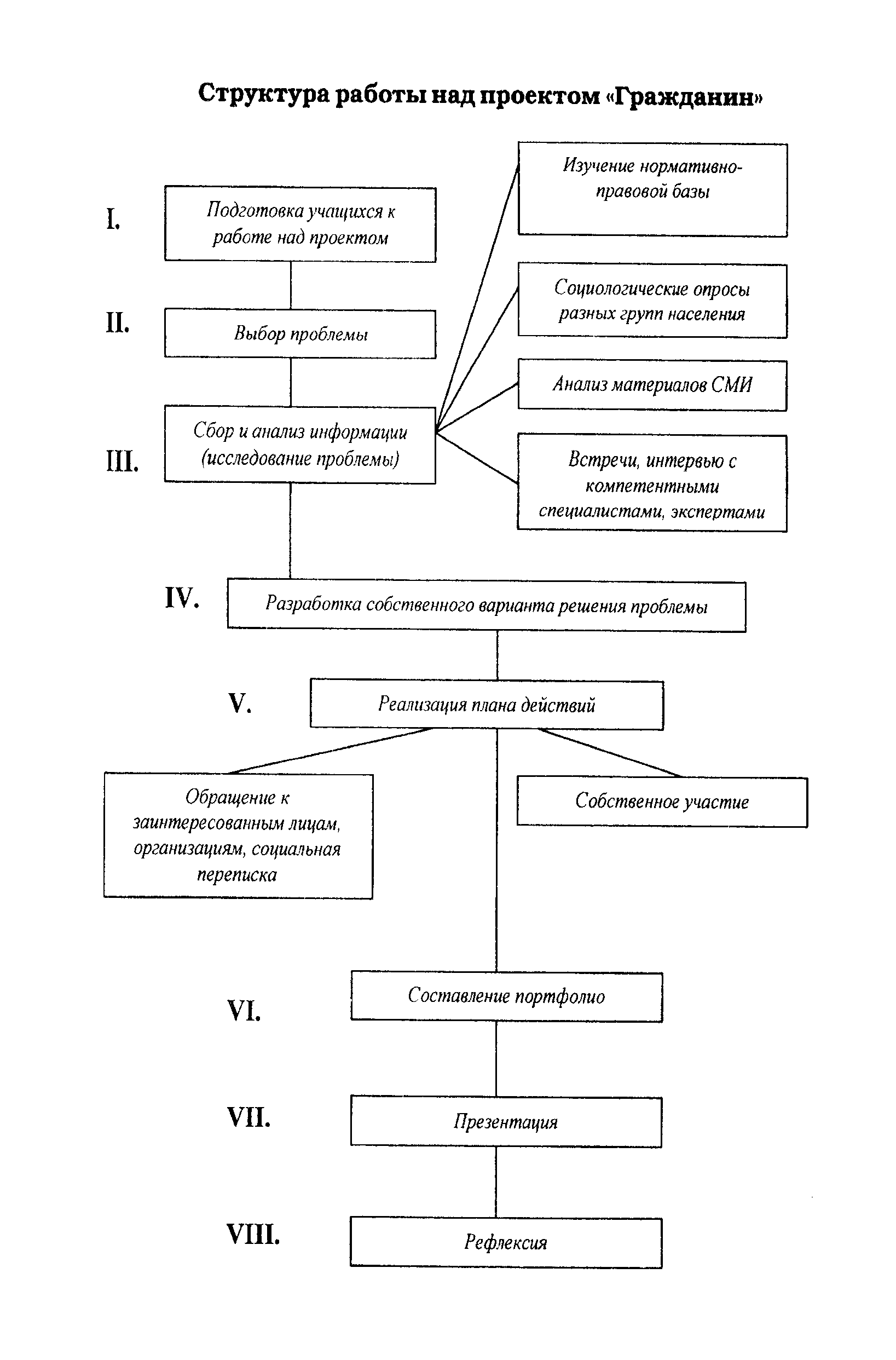 Методика работы над проектом представляет собой восемь стадий.1 стадия. Подготовка учащихся к работе над проектом.На первом этапе педагогу предстоит рассказать о специфике проекта «Гражданин», его возможностях решения важных проблем в своей местности. Стоит выяснить желание ребят участвовать в проекте, в какой роли они видят себя (аналитиков, социологов, редакторов, оформителей и др.).Одновременно в интерактивной форме проходит элементарная проверка знании и умений школьников, необходимых для социально-значимой деятельности, их представлений о современном этапе и перспективах развития села, района, города, области.В ходе беседы, организованной учителем на занятии, выявляются знания учащихся о структуре органов государственной и местной власти, проводится анализ проблемных ситуаций на данной территории (насколько адекватно органы власти реализуют интересы разных категорий населения), рассматриваются вопросы влияния общественности, средств массовой информации на политику администрации.Итогом работы на этой стадии должны быть определенные представления учащихся о деятельности различных ветвей власти, сферах их ответственности, специфике работы и полномочиях законодательных органов; навыки делового общения, анализа разнородных материалов (статистики, СМИ, нормативных актов и др.).Как показывает практика, в проекте достигаются лучшие результаты, когда над ним работает весь класс или структура дополнительного образования. Возраст участников может колебаться от 12 до 16 лет. Чтобы сохранить динамизм работы над проектом его сроки не должны превышать трех месяцев.В этой непростой для школьников деятельности им могут оказать помощь и взрослые (родители, классные руководители, учителя-предметники), которые могут:поделиться с учащимися своим жизненным опытом по поводу   развития стратегии проекта;показать наиболее объективные источники информации по исследуемым проблемам;дать координаты должностных лиц, людей отвечающих за конкретную проблему в данной местности;завязать контакты с интересными и компетентными людьми местного сообщества;стать экспертами и советчиками отдельных разделов проекта.Однако взрослые добровольцы не должны писать за них письма, звонить от их имени, готовить за школьников материалы и иллюстрации по существу проекта. Педагог, работающий со школьниками в проекте, выступает не в привычной роли учителя, руководителя, а консультанта, арбитра (при выборе альтернативных путей развития проекта), координатором деятельности различных проектных групп.Следует объяснить учащимся, что в государстве существуют органы власти, которые руководствуются, прежде всего, законами и широкая общественность - граждане государства, интересы которых не всегда бывают услышаны и реализованы властью.Для того, чтобы власть в своей деятельности реализовала интересы граждан, необходима целенаправленная «общественная политика», которая, в основе своей, стоит на защите прав личности и обеспечения общественного блага.Важно, чтобы учащиеся, приступая к проекту, поняли роль граждан в формировании общественной политики, которая представляет собой комплекс действий группы людей по отношению к государственным и местным органам власти по реализации какой-либо актуальной для них программы.Познакомившись при помощи педагога с основными подходами в разработке и реализации проекта «Гражданин», (возможно, посмотрев учебный фильм, рассказывающий о его специфике, книгу с анализом наиболее интересных школьных проектов, видеозаписи с регионального конкурса школьных проектов др.), большинством своего учебного коллектива школьники сами должны решить: будут они заниматься этой деятельностью или нет?Если эта форма социальной практики вызвала у учащихся интерес — надо определиться с выбором объекта социального проекта.2 стадия. Выбор проблемы.Это один из сложных и ответственных этапов проекта, так как учащимся предстоит довольно детально проанализировать широкий спектр вопросов, которые значимы для данной территории и требуют своего решения.Условно эту стадию можно соотнести с ромашкой, лепестки которой будут актуальные проблемы своей местности и школьники, перебирая каждый из них (экология, демография, социальная незащищенность различных групп населения, благоустройство и инфраструктура, образование и т.д.) обсуждают их значимость, осознавая сложность окружающей их действительности.Важно определить, какая проблема больше всего волнует жителей вашего города, поселка, села, микрорайона, учащихся школы. Например, работа общественного транспорта, сохранение зеленых насаждений, состояние детских площадок, отсутствие центров досуга, доступных широкому кругу молодежи и другие.Объектом деятельности в ходе социального проектирования могут выступать:- социальные явления («социальные негативы» — курение, наркомания, сквернословие, алкоголизм и др.);- социальные отношения (отношения к старикам, инвалидам, молодежи, детям; отношение к клиенту, потребителю, заказчику и др.);-  социальные институты (органы власти и управления, политические партии, больница, школа, вуз и др.);-  социальная среда (ландшафт - природный, городской, сельский; социальный ландшафт - пандусы, остановки, реклама, места отдыха людей, выгула собак, игровые площадки, внешний вид и обустройство зданий, исторических объектов, стадионов и др.).Субъектами социального проекта становятся подростки и взрослые, вовлеченные в проектирование.Вполне уместным средством поиска тематики проекта может быть домашнее задание для школьников:а) обсудить с родителями, друзьями, жителями своей местности различные предложения по улучшению жизни местного сообщества;б) собрать компактную информацию по той проблеме, которую большинство граждан считают наиболее важной и требующей оперативного решения;в) проанализировать определившуюся проблему по ряду критериев:-  важность данной проблемы для региона (области, города, села...) с точки зрения всего сообщества;-  актуальность ее решения для определенных социальных групп;-  возможность ее реализации (полностью или частями) силами команды учащихся.С целью выявления актуальной проблемы несложно организовать игру «Ящик предложений». Это может быть коробка, возле которой лежат листки бумаги и ручка, для того, чтобы каждый из школьников в любой удобный момент мог написать свое предложение, высказать свое мнение или пожелание, а также поделиться тем, что не может или не хочет публично сказать всем. Затем в классе можно организовать дискуссию по широкому кругу предложений, собранных в этом ящике.После обсуждения спектра проблем, характерных для конкретной местности, можно разделить учащихся на малые группы (3-5 человек), каждая из которых должна представить свои аргументы относительно проблемы по предлагаемой матрице:Форма выявления и анализа проблемыФамилии членов группыДата_____________Проблема__________________________________Считаете ли вы и окружающие, что данная проблема является актуальной для вашей местности?__________________Почему?_________________________________Какие органы власти ответственны за ее решение?Осуществляется ли этим органом какая-то деятельность по решению назревшей проблемы?____________________Если такая работа осуществляется, то ответьте на следующие вопросы:-  какова ее эффективность?_____________________-  каковы ее недостатки?______________________Каким образом ее можно совершенствовать?Какие мнения на данной территории имеются относительно этой деятельности органов власти?Где можно получить наиболее компетентную информацию по данной проблеме? Имеются ли какие-либо еще важные проблемы района, города, села, которые можно было бы обсудить в классе? Что это за проблемы?После проведения этой работы каждая группа представляет свои ответы и аргументы всему коллективу школьников, участвующих в разработке проекта.В целях соотнесения своих представлений об актуальных проблемах конкретной территории, социального слоя или возрастной группы возможно проведение социологического опроса определенного контингента респондентов.Можно провести также интервью с родителями, родственниками, соседями, чтобы узнать и зафиксировать, что они думают о проблемах местного сообщества, и как они относятся к ним. (Для индивидуального интервью можно использовать ту же матрицу вопросов, которые применялись для выявления и анализа проблемы малой группой).При выборе проблемы можно также использовать и другие приемы, например, экскурсию учащихся по своему району с фотоаппаратом или видеокамерой, которые будут фиксировать примеры неблагополучия, ликвидация которых не потребует глобальных затрат и не затянется по времени.Другой формой выявления насущных проблем сообщества может быть анализ материалов местных средств массовой информации, который по обилию публикаций может сориентировать школьников на изучение серьезной задачи, которая до сих пор пока не решается на данной территории.При выборе проблемы следует обращать внимание на такие существенные критерии, как:- посильность задачи для школьной команды;- её соответствие возрасту и возможностям учеников;- конституционность и реальность ее реализации в данной местности;                                                                                                                                                                                                                                                                                                                                                                                                                                                                                                                                                                                                                                                                                                                                                                                                                                                                                                                                                                                                                                                                                                                                                                                                                                                                                                                                                                                                                                                                                                                                                                                                                                                                                                                                                                                                                                                         - сумма затрат и сроки необходимые для реализации проекта;- ожидаемые результаты.                                                                                                                                                                                                                                                                                                                                                                                                                                                                                                                                                                                                                                                                                                                                                                                                                                                                                                                                                                                   В ходе активного выбора проблемы учащиеся дискутируют, оценивают предложения одноклассников.Почему данная проблема приобрела особую актуальность? Какое влияние оказывает она на окружающее социальное пространство? Почему проблема, признанная особенно острой до сих пор оставалась нерешенной? Что можно узнать об этой проблеме из СМИ? Можно ли ее решить посредством общественной политики? Как можно решить проблему, изменив уже существующие на данной территории программы?Рейтинговым голосованием учащимися выбирается наиболее понравившаяся проблема для дальнейшей работы над проектом. Большинством голосов школьники определяют проблему, которая становиться темой социального проекта.Чтобы дальнейшая работа команды была четкой, логичной и результативной надо сформулировать цель и задачи проекта.После того как будет сформулирована цель проекта, определяются задачи, направленные на реализацию конкретных этапов. Задачи помогают детализировать поставленную цель, раскрывают ее. Решение задач должно привести к ожидаемому результату, достижению поставленной цели. От четкости и осознанности формулировок цели и задач проекта во многом будет зависеть и его успех.Цель проекта — это осознанное представление результата деятельности по проекту.Определение цели — важный момент процесса проектирования, нельзя подходить к нему формально. Добиться результата в любом деле можно, если четко знаешь, чего именно хочешь добиться. Псевдоцели (неточно поставленные или неверные) в процессе подготовки проекта не позволяют добиться положительных результатов.Существуют определенные требования к формулировке цели:достижимость в рамках этого проекта, конкретность и измеримость,ориентированность на определенный отрезок времени,предусматривание итогового результата проекта, соответствие финансово-экономическим, материально-техническим, организационным условиям реализации проекта.Задача — это частная цель или мини-цель, то есть конкретизация общей цели, шаг на пути ее достижения.Задача в проекте — это конкретная часть цели (пункт), которую предстоит реализовать школьной команде, чтобы достичь цели проекта. Здесь лучше избегать глаголов несовершенного вида (содействовать, поддерживать, усиливать), а применять слова: подготовить, уменьшить, увеличить, организовать, изготовить (глаголы совершенного вида).Когда все это определилось, можно приступать к работе по сбору и анализу информации по проблематике проекта.3 стадия. Сбор и анализ информации.После того, как школьники определили тематику проекта, встает задача собрать по ней исчерпывающую информацию. Она будет разноуровневой, поэтому следует сформировать несколько исследовательских групп:Первая - прорабатывает массив законодательных материалов государственного, регионального и муниципального уровней по изучаемой проблеме.Вторая - проводит социологическое исследование среди различных категорий населения по поводу их точки зрения на данный вопрос, насколько он важен и злободневен для социума.Третья - анализирует материалы различных средств массовой информации, посвященных проблеме проекта, как они на протяжении определенного времени обсуждали ее, какова была реакция властей и населения.Четвертая - входит во взаимодействие с компетентными специалистами (возможно при помощи педагогов, родителей) для получения взвешенной, аналитичной информации о состоянии дел на территории по конкретному вопросу, кто несет за него ответственность и каков механизм принятия конструктивного решения.Некоторые советы по организации для эффективной работы исследовательских групп.Группа «юристов» должна освоить и проанализировать массив правовых актов (от международных до местных и локальных), регулирующих ту сферу общественной жизни, в которой существует изучаемая проблема. В этой деятельности следует ориентироваться на уровни классификации нормативно-правовой базы.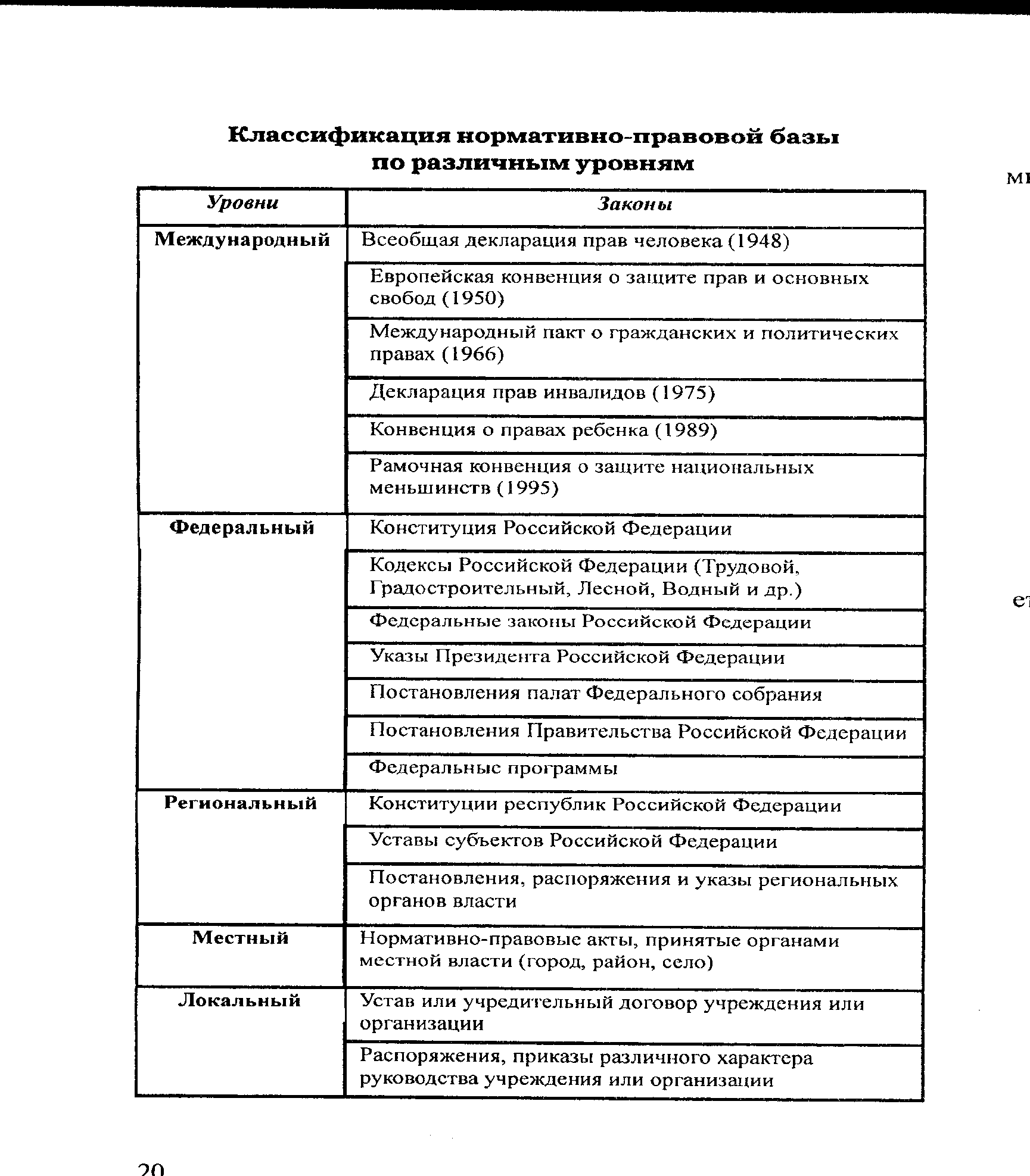 Где можно познакомиться с правовыми актами, необходимыми для понимания законодательной базы проекта?В сборниках законов, имеющихся в библиотеках.Тексты новых законов публикуются в официальных изданиях (например, в «Российской газете» или официальной газете конкретного региона).В электронных юридических базах данных: «Гарант», «Консультант плюс», «Кодекс».В Интернете, где размещены тексты нормативных актов, действующие в РФ в настоящее время (www.garant.ru; www.consultant.ru; www.gdezakon.ru и др.).На веб-сайтах администраций регионов и сайтах муниципалитетов (городских округов, районов, поселений...), где содержатся соответствующие законы и правовые акты.В работе школьников с юридическими документами следует выдерживать определенный алгоритм:1. Прежде всего найти необходимый правовой документ.2. Ознакомиться с его содержанием.3. Выбрать нужный раздел, статью, фрагмент по проблематике проекта.4. В приведенном нормативно-правовом акте выделяется важнейший   аспект (маркером или курсивом).5. В найденных нормативно-правовых документах используется только та информация, которая относится к проблеме проекта, при этом статьи или пункты закона приводятся в полном объеме без сокращений.6.  Необходимо правильно и полно прописать реквизиты нормативно-правового акта (название, дата принятия, источник информации).7.  Распределить правовую информацию по блокам (международный, федеральный, региональный, местный, локальный).8. Проанализировать всю представленную нормативно-правовую базу и сделать выводы о ее соответствии тематике проекта и перспективам преодоления существующей социальной проблемы на законодательном поле соответствующего уровня.Предложения юридического характера по решению проблемы могут делаться в трех вариантах: по корректировке существующего законодательства, по утверждению нового законопроекта и о внесении изменений в соответствующие бюджеты территорий.Социологический опрос является хорошим ресурсом грамотной разработки и реализации социального проекта, так как он позволяет выявить:информацию, насколько проблема проекта адекватна интересам жителей данной территории,разноплановые и интересные предложения групп граждан по реализации отдельных направлений проекта,потенциальных союзников и помощников в продвижении проекта (готовность оказать финансовую помощь, участвовать в информационной поддержке, экспертизе отдельных частей проекта или включится собственными силами в его реализацию).Опрос может проходить в форме: анкеты, интервью, опроса граждан на улице или по телефону. Самой доступной и популярной формой является анкетирование.Анкеты бывают групповыми и индивидуальными, а вопросы на них: открытыми — без вариантов ответов или закрытыми — с вариантами ответов.Структура анкеты, как правило, состоит из следующих фрагментов:- вступления — обращения к респонденту с короткой и понятной окружающим информацией о сути предстоящего социального проекта;- стандартных анкетных данных респондента (возраст, пол, социальный статус, какое время он живет на данной территории...);- перечня содержательных вопросов анкеты (выявления отношения граждан к проблеме социального проекта: считают ли они ее актуальной и какие варианты решения проблемы представляются им наиболее действенными, а так же потенциальных групп поддержки по ходу разработки и реализации социального проекта);- слов благодарности за участие в социологическом опросе.Важно, чтобы социологический опрос охватывал круг респондентов, который по своему количеству соответствовал представительству различных групп населения и позволял получить объективное и объемное отношение к данному проекту представителей той или иной территории.Анкета считается «хорошей», если соблюдены два важнейших правила: формулировка вопросов должна соответствовать исследовательской задаче и изучаемой проблеме, а сама анкета — соответствовать возможностям респондента как источнику информации.Когда будут получены все ответы — следует обобщить результаты: сколько человек и каких социальных групп участвовало в опросе, как распределились их мнения. Если в анкете предполагается несколько вариантов ответов, то необходимо суммировать количество ответов по каждому из предложенных вариантов, а в случае вопросов со свободной формой ответа — просуммировать ответы, близкие по смыслу.Порой важно показать, как ответили на тот или иной вопрос разные группы людей, в чем различаются и совпадают мнения этих групп и от чего это зависит (возраста, пола, профессии, времени проживания на данной территории и др.).В интересах качественного проведения социологического исследования целесообразно определенную компактную группу населения опросить в форме интервью.Данная форма изучения общественного мнения имеет целый ряд достоинств:здесь появляется реальная возможность получить более емкую информацию о мнениях, мотивах, представлениях респондентов;ситуация интервьюирования, по форме близкая к обычному разговору, способствует возникновению непринужденной обстановки общения и повышения искренности ответов;существует возможность вести наблюдение за непосредственной реакцией респондента иэ в случае необходимости, осуществлять корректировку вопросов или их уточнения.Целостные итоги опроса можно оформить в виде «большой анкеты», в которой нужно показать, как распределились ответы на каждый из поставленных вопросов. К ней стоит приложить выводы, которые следуют из обобщенных результатов всех анкет. Можно попросить экспертов (профессиональных социологов) прокомментировать эти результаты. Очень наглядным будет графическое изображение результатов опроса. Их можно оформить в виде диаграмм, наглядно демонстрирующих распределение мнений опрошенных людей.Одним из важных каналов сведений о сути исследуемой в проекте проблемы являются средства массовой информации (СМИ). Они являются одним из существенных социальных институтов современного общества, который играет важнейшую роль в формировании, функционировании и эволюции общественного сознания. СМИ — своеобразный индикатор сложных явлений и проблем в жизни государства, которые требуют своего решения.К СМИ относятся: периодические печатные издания, теле и радио программы. Еще одни важный источник информации — Интернет — всемирная компьютерная сеть, которая представляет широкие возможности свободного получения и распространения научной, познавательной, деловой и развлекательной информации. Многие газеты, журналы, телеканалы ныне имеют свои представительства в Интернете.Анализ средств массовой информации в ходе работы над социальным проектом осуществляется в целях:-  подтверждение актуальности проблемы проекта,-  выявления разнообразия подходов в оценке явления или программы,- знакомство с интересными и результативными путями решения исследуемой проблемы в других территориях страны или за рубежом.Основными направлениями работы данной группы аналитиков является:Подборка материалов печатных, телевизионных, радио, электронных изданий с последующей их разбивкой по тематическим блокам в виде копий печатных материалов и фрагментов на аудио-видео носителях.Статистическая обработка сообщений СМИ по интересующей проблематике.Анализ печатной и электронной прессы с точки зрения:-  наличия/отсутствия тех или иных тем,- частоты тематических упоминаний в отдельных СМИ,-  выявления связей между различными проблемами.И, если необходимо, диагностика позиций информационных субъектов относительно изучаемой проблематики.Обращаясь к тем или иным источникам, необходимо учитывать, является ли этот источник официальным, что позволит пользоваться впоследствии проверенной информацией.Следует осознавать, что средства массовой информации могут придерживаться различной политической ориентации, выражать интересы определенных бизнесструктур, что может отражаться на их позиции по отношению к исследуемой проблеме.Этой исследовательской группе стоит обратить особое внимание на профессиональные издания — газеты и журналы для определенного круга специалистов (экологов, военнослужащих, социальных работников и др.), где имеются взвешенные аналитические материалы по той или иной проблеме в масштабе страны или региона.Большая ответственность на группе школьников, которым предстоит работа с экспертами и представителями власти, в компетенцию которых входит исследуемая в проекте проблема.Работа с компетентными специалистами может проходить в режиме:- деловой переписки,- телефонного интервью,- личной беседы с должностным лицом.В любом случае предстоит этап согласования вопросов экспертизы с тем или иным уровнем власти. Быстрее всего это осуществить по телефону (номера телефонов должностных лиц школьникам могут передать педагог-координатор проекта или родители).Для этого можно использовать следующую форму обращения:-  Меня зовут (имя, фамилия)________________- Я ученик (__класса, школы №___).- Мы исследуем проблемы, которые существуют в нашем городе, районе, селе.- Как они решаются органами управления?- Как граждане могут повлиять на их решение?- Проблема, которую изучает наша группа учащихся.- Я ответственный за сбор официальной информации по проблеме, которую мы затем будем обсуждать в классе.- Могу ли я Вам задать несколько вопросов сейчас или лучше перезвонить в следующий раз? С кем бы я еще мог поговорить по этой проблеме?- Имеется ли у Вас какая-либо письменная информация по проблеме, которую Вы могли бы выслать нам?(Если ученик звонит по телефону и получает подтверждающий ответ, то он должен передать этому лицу адрес своей школы).Учащимся следует помнить, что чиновники и эксперты -люди занятые, поэтому, если им назначена встреча, следует рассчитать оптимальное время и грамотно подготовиться к диалогу.Поэтому:- следует подготовить список вопросов, которые предстоит задать должностному лицу;- стоит задавать лишь те вопросы, которые входят в компетенцию представителя власти или эксперта;- продумать время, которое может понадобиться для ответа на вопросы, и соотнести предполагаемый результат с тем временем, которое отведено для встречи;-  если предлагается делать во время встречи аудио или видео запись, надо обязательно предупредить эксперта об этом заранее и спросить его разрешение.Если личная встреча по каким-то причинам невозможна или нецелесообразна, можно обратиться в органы власти с письменным запросом. По закону на любой запрос, поданный гражданами в органы власти, должен быть дан ответ в разумный срок (как правило, в течение 30 календарных дней).Но представитель власти обязан дать ответ лишь в том случае, если запрос или обращение правильно оформлены. Поэтому особое внимание следует обратить на правильность и корректность составления обращения.Прежде всего, должно быть правильно указано название органа, в который обращаются участники проекта.Если они обращаются к конкретному человеку, необходимо указать его фамилию, имя, отчество и занимаемую им должность.Четко и ясно следует изложить суть запроса или обращения; какую именно информацию и в связи с чем хочется ее получить учащимся.Обращение школьников должно быть обязательно подписано конкретными людьми, его составившими. Подпись не должна ограничиваться кратким обобщением вроде «ученики 9 «б» класса», необходимо указать имена и фамилии обращающихся, и, желательно, поставить личные подписи.Наконец, в обращении должен быть указан точный адрес, по которому предстоит получить ответ, например, адрес школы.В качестве ориентира для встреч или письменных обращений к экспертам можно вам рекомендовать использовать следующую документальную форму:Информация из писем и интервью(Фамилия члена исследовательской группы)Дата____________________________Исследуемая проблема________________Источник информации: Ф.И.О., должность___Наименование организации Адрес______________Телефон, электронная почта______________________Перечень вопросов интересующих участников проекта:а) насколько важна эта проблема в городе, поселке или селе?б) насколько она значима в масштабе региона или страны?в) почему эта проблема должна рассматриваться органами власти и какими конкретно?__________________________г) должен ли кто-либо еще нести ответственность за решение этой проблемы? Почему?______________________д) насколько разработано законодательство для решения данной проблемы?________________________________е) если существующий закон позволяет решить проблему, то в полной ли мере реализуется? Если не в полной мере, то почему?ж) какие разногласия по этой проблеме или способам её решения существуют в городе, поселке, селе?________________з) какие слои населения, группы или организации выражают интерес к данной проблеме?______________________и) как они пытаются повлиять на органы власти для реализации их подходов в решении проблемы?_________________После завершения сбора информации каждая исследовательская группа должна проанализировать собранный материал исходя из целого ряда параметров:Актуальность избранной проблемы для определенных групп населения территории.Причины ее нерешенности или забвения со стороны различных уровней власти.Реализация данной проблемы в рамках существующего федерального, регионального или местного правового поля.Вариантов решения проблемы и их технико-экономического обоснования.После этого каждая группа должна представить участникам проектной команды результаты своей работы.Участникам проекта необходимо сопоставить сведения, полученные из различных источников, и при наличии значительных расхождений следует либо проверить информацию еще раз через надежные источники, либо отказаться от ее использования в проекте.Систематизированные материалы следует сгруппировать по каждому из исследовательских блоков, сделать резюме, так как впоследствии они составят аналитическую основу проекта и станут базой для реализации следующего этапа.4 стадия. Разработка собственного варианта решения проблемы.Основной задачей этого этапа является формирование конструктивной программы действий школьной команды по реализации социального проекта.Критерии эффективности плана реализации проекта:Ожидаемый эффект (полнота реализации цели, степень социальной значимости и др.).Правовая обоснованность деятельности по реализации проекта,Простота реализации, посильность исполнения. Наличие необходимых ресурсов. Наличие определенного опыта. Существующие временные рамки. Возможность использования ресурсов потенциальных партнеров, спонсоров и др.Для отработки путей решения проблемы может быть использован прием «древа решений», который реализуется малыми группами школьной команды.Методом «мозгового штурма» каждая микрогруппа предлагает различные варианты решения проблемы. Одно из условий этого метода — не обсуждать на этапе генерирования идей их результативность. Задача состоит в том, чтобы записать все без исключения предложенные варианты решения проблемы, даже если, на первый взгляд, они покажутся абсурдными.На следующем этапе работы каждая группа представляет емкий список вариантов решения проблемы. Выработанные предложения суммируются. Составляется общий перечень вариантов решения проблемы.Последний шаг — анализ вариантов решения проблемы. Теперь перед всеми участниками проекта стоит следующая задача: по каждому варианту необходимо найти аргументы «за» и «против» данного способа решения проблемы.На этом завершающем этапе работы необходимо выявить наиболее оптимальный способ решения проблемы. Все представленные микрогруппами предложения о выборе способа решения проблемы рассматриваются участниками проекта. На основе консенсуса определяется наиболее приемлемый способ решения проблемы.ПроблемаВариант ее решения 1Аргументы «за»   ___________________________                                                                                                                                                                                                                                                                                                                                                                                                                                                                                                                                                                                                                                                                                                                                                                                                                                                                                                                                                                                                                                                                                                                                                      Аргументы «против»____________________________Вариант ее решения 2Аргументы «за»   ____________________________                                                                                                                                                                                                                                                                                                                                                                                                                                                                                                                                                                                                                                                                                                                                                                                                                                                                                                                                                                                                                                                                                                                                                            Аргументы «против»_____________________________Вариант ее решения 3Аргументы «за»  _____________________________                                                                                                                                                                                                                                                                                                                                                                                                                                                                                                                                                                                                                                                                                                                                                                                                                                                                                                                                                                                                                                                                                                                                                              Аргументы «против»_____________________________Наиболее приемлемые способы решения данной проблемыВажным фактором продвижения проекта является подготовка его бюджета. Надо предусмотреть объемы ресурсов на всех этапах реализации проекта (возможно при помощи квалифицированных экономистов и бухгалтеров школы или родителей).Основное внимание при разработке бюджета следует уделить таким вопросам:- Сколько в целом необходимо средств на осуществление проекта?-  На какие цели будут израсходованы средства?-  Какие средства есть в наличии у организаторов проекта?-  Какая есть материально-техническая база?- Какие дополнительные источники финансирования можно найти: конкурсные средства государственных структур и общественных фондов, бюджетные поступления, взносы (членские, родительские), средства учредителей, благотворительные пожертвования, спонсорские отчисления, доходы от разрешенной законом деятельности, труд добровольцев, прочие, не запрещенные законом поступления?Важным фактором успешности проекта является привлечение к нему различных групп поддержки,Поэтому команде следует продумать, как объяснить общественности содержание данной социальной проблемы, добиться одобрения и поддержки проекта с ее стороны. Важно определить круг общественных организаций, родительского сообщества, депутатов, журналистов, некоммерческих организаций и других заинтересованных лиц в решении данной проблемы.Команде необходимо скорректировать программу и план действий с учетом социальной ситуации, определить деловых партнеров - организации и лица, способные помочь в реализации проекта. Можно составить список местных органов власти, должностных лиц, бизнес-структур, предприятий, учебных заведений, учреждений культуры и др., расположенных в регионе, ознакомиться с направлениями их деятельности, чтобы определить, кого из них можно привлечь к сотрудничеству. Целесообразно составить предложения о совместной деятельности для обсуждения с новыми партнерами и, возможно, тексты договоров о сотрудничестве.Когда отработан алгоритм реализации социального проекта и он структурирован, определяются основные направления, формы и методы деятельности в рамках проекта, объем предстоящей работы, сроки ее выполнения и ответственные. Все это может быть оформлено в виде плана.План должен быть четким, ясным и реально достижимым. В нем необходимо отразить не только конечные результаты, но и пути их выполнения, то есть решения конкретных задач, с помощью которых реализуются этапы проекта. План обсуждается и одобряется всеми участниками и принимается ими для реализации.План в проекте требует установления перечня и порядка действий по реализации. Все мероприятия логически выстраиваются в соответствии с задачами по направлениям, этапам, разделам. Все виды работ увязываются с ресурсами, устанавливаются сроки, ответственные исполнители.  Конкретизация плана ведется различными способами, в то числе в графической форме, например:Или:В ходе составления плана следует четко распределить обязанности между участниками проекта, что будет способствовать успеху его выполнения. При распределении обязанностей целесообразно использовать принцип добровольности, то есть учитывать желание человека, а также ею индивидуальные особенности, опыт, знания, способности.План должен быть последователен и убедителен, в нем ясен состав ответственных, исполнителей, средств; мероприятия плана — логически связаны, понятны причины выбора командой именно этих форм работы.Каждый участник проекта должен ясно представлять, что он лично отвечает за определенный участок работы и отчитывается о результатах своей деятельности. Отчеты заслушиваются на общем собрании членов группы по разработке и осуществлению проекта, которое должно проходить не реже одного раза в неделю.5 стадия. Реализация плана действия команды учащихсяДанная стадия предполагает, что школьники сделают попытку реализовать на практике полностью или частично свой вариант решения животрепещущей проблемы.В этих целях возможно использовать самые различные акции учащихся (письменные обращения в исполнительные и законодательные органы, передача своих предложений в СМИ, общественные организации, подключение ресурсов коммерческих структур и различных фондов и т.д.).В целях наиболее активного продвижения социального проекта через различные уровни власти можно для этого рекомендовать два достаточно эффективных средства: моделирование документа, разработка проекта решения проблемы какой-то властной структурой (законодательным собранием региона, городской думой, распоряжением главы администрации района и др.), которой можно подготовить после консультации с компетентными экспертами и петиции граждан, которые собирают учащиеся и в последствии передают в соответствующие инстанции.Как правильно оформить петицию?Представляем вам такую ее форму.Петиция______________________________________________________(название петиции)Петиция от:________________________________Адресована________________________________Мы, нижеподписавшиеся, хотели бы привлечь Ваше внимание к следующей проблеме с рекомендацией:______________________________Согласны следующие граждане города (района, села):На данном этапе школьная команда встречается с партнерами, обсуждает совместные действия, акции, заключают договоры, заручаются поддержкой со стороны местных органов власти, общественных организаций, получает ресурсы, необходимые для проведения мероприятия.В рамках реализации проекта школьникам предстоит определить спектр действий и на уровне своего образовательного учреждения. Например:- обсуждение проблем реализации проекта на заседании педагогического совета, родительских собраниях, классных часах, общешкольном гражданском форуме;-  согласование с администрацией вопросов выделения времени для работы в компьютерном классе, помещений для оформления проекта и др.;-  размещение на сайте образовательного учреждения информации о данном социальном проекте и перспективах его реализации с привлечением новых союзников и партнеров;-  установка на видном месте постоянно обновляющегося информационного стенда (стенгазеты) о ходе работы над проектом и почтового ящика для предложений учащихся по совершенствованию проекта.Собственное участие школьников в реализации социального проекта может осуществляться путем:Проведения РR-акций по пропаганде проекта в своем микрорайоне, районе, селе, поселке путем изготовления листовок, буклетов, обращений, плакатов (возможно с информацией о расчетном счете, на который могут поступать деньги).Организации и проведения конкурсов среди учащихся на лучшее графическое решение проекта (макет, эскиз, чертеж, модель), если это связано с вопросами благоустройства, экологии, реконструкции, создания мемориального комплекса и др.Участия школьников в трудовых акциях по ходу реализации проекта: строительных и благоустроительных работ, уборке, ремонте и реконструкции помещений, разбивке парков и аллей, экологических десантов и др.В целях сбора дополнительных средств для реализации проекта можно провести сбор макулатуры и металлолома, ярмарки-продажи поделок, изделий ручного труда — кукол, предметов домашнего обихода и др. В содружестве с учителем технологии можно определить, какие элементы проекта можно будет изготовить на этих уроках (детали благоустройства школьного двора, парка, фрагментов мемориальных объектов, экспозиций школьных музеев и др.). Школьники, разрабатывая разнообразные социальные проекты, одновременно, являются непосредственными участниками становления гражданского общества в России, своим неравнодушием и энергией демонстрируют лучшие патриотические качества.Работа над проектом привлекательна ещё и тем, что в нем могут участвовать школьники как основного, так и старшего звена, она на практическом материале дает возможность молодежи освоить технологию проектной деятельности, столь необходимую им сегодня для приобретения функциональной грамотности.Работа по реализации проектов позволяет объединять на конкретном деле школьников, педагогов, родителей, чиновников; их взаимодействие приобретает характер конструктивных партнерских отношений.6 стадия. Подготовка к защите проекта.Для того чтобы компетентно оценить качество подготовленных проектов, следует проработать и структурировать документальную базу.Как правило, социальные проекты, проходят через процедуру конкурса, общественной экспертизы или слушания (думские, на заседаниях правлений фондов и др.). Поэтому следует весь собранный материал по проекту сгруппировать в два блока: демонстрационный (раздвижной стенд) и документальный (порт-фолио, то есть папка с документами). Содержание по тематике в них синхронизируются.Демонстрационный раздел. Он состоит из четырех раздвижных стендов из ватмана, наклеенного на картон или планшетов размером 80 х 100 см. Стенды нужно сделать так, чтобы их можно было поставить на стол или повесить на стену.Выставленные стенды могут включать в себя фотографии, оригинальные рисунки, плакаты, схемы, диаграммы, которые могут образно и наглядно на расстоянии представить широкой аудитории суть данного проекта.Стенды должны быть не только наглядными, но и информативными. Они должны отражать всю необходимую информацию о ходе подготовки и реализации проекта.В это же время тщательно готовится папка документов, в которой логика работы над проектом представлена более полно и доказательно, так как весь спектр материалов трудно разместить на выносных стендах.По какому принципу распределяется материал? Практически четыре раздела - это отражение 2-5 стадий работы над проектом:1 раздел «Актуальность проблемы» — содержит материалы, демонстрирующие аргументы учащихся в выборе той или иной проблемы проекта. В папку документов включаются материалы с наиболее важной и значимой информацией, которую собрали и использовали учащиеся в ходе определения и обоснования проблемы.Здесь могут быть представлены:подборки газетных и журнальных статей,письменные обзоры интервью, проведенных школьниками среди населения,материалы, полученные в процессе общения с представителями общественности и группами по интересам,извлечения из официальных публикаций государственных органов др.2 раздел «Информационная база проекта» — демонстрирует наиболее выразительные данные   из разных источников информации, имевшиеся попытки решения назревшей проблемы, варианты альтернативных программ, то есть дает целостный обзор информационных ресурсов исследуемой проблемы.В этом документальном массиве содержатся такие материалы как:выдержки из юридических, нормативных документов (от Конституции страны до распоряжений глав местных администраций и устава школы),данные социологических опросов граждан данной территории,резюме материалов различных средств массовой информации (центральных и местных) по исследуемой проблеме,результаты запросов в официальные органы, комментарии экспертов.3 раздел — поясняет специфику программы действий,разработанной школьниками.Он состоит из материалов, дающих наглядное представление о путях решения назревшей проблемы, которые имеют определенную поддержку большинства школьной команды, различных групп граждан, тех или иных ветвей власти или общественных формирований.Здесь в блоке документации могут быть следующие материалы:пакет предложений представителям власти по решению актуальной проблемы,проекты законодательных решений, вариантов строительства или реконструкции важных для местного сообщества объектов,сметы и экономические расчеты реализации данного проекта в целом или частично,планы привлечения различных социальных слоев, бизнесструктур, групп поддержки к конструктивной совместной общественно-значимой деятельности.4 раздел — представляет реализацию плана действий школьной команды по решению избранной проблемы, примеры их влияния на властные структуры.В папке с документами данный этап продвижения проекта состоит из:документальных свидетельств о поддержке инициативы школьников различными уровнями власти, депутатами законодательных органов,составных элементов РR-компаний по продвижению проекта в обществе, расширению числа его сторонников,деловой переписки с различными лицами из сферы законодательной и исполнительной власти, бизнеса, общественных организаций,информации (текстовой и в фотографиях) о реальном вкладе участников школьной команды в реализацию своего проекта,мнений известных и авторитетных людей о важности данной инициативы школьников для их территории, определенных групп граждан и др.Каковы основные требования к оформлению проекта? Проект отпечатан, аккуратно оформлен. Титульная страница содержит название проекта, данные о разработчиках, принадлежность к образовательному учреждению или организации, время и место подготовки.Если в проекте использованы цитаты — следует сделать сноски на источники, если авторы использовали литературу — в конце проекта прилагается список с указанием автора, названия книги, издательства, места и года издания.Желательно, чтобы каждая глава была отпечатана с новой страницы, главы были бы разделены на смысловые абзацы.Проекты в печатном виде оформляются в формате А 4, желательно, чтобы был и электронный вариант - дискета обязательно должна быть подписана.  Авторы обязательно оставляют у себя экземпляр — копию проекта, так как оригиналы проектов, зачастую, не рецензируются и не возвращаются. Одновременно из проектировочной группы определяется группа презентаторов из 4-5 человек, которые за 10 минут в устном выступлении, активно используя материалы стендов, а, возможно, видеоматериалы или фрагменты компьютерной презентации, представляют жюри и зрителям реальный путь преодоления злободневной проблемы.При подготовке презентации можно использовать элементы сценографии, музыкального оформления, гротеска, интермедии, так как зачастую защита проекта проходит в форме интервью, телепередачи, учебного суда и т.д. Однако, следует стараться, чтобы эти эмоциональные средства не заслонили собой существо серьезной проблемы и результаты социальной практики сплоченной группы проектантов.При подготовке к выступлении на конкурсе проектов можно попросить родителей или педагогов, имеющих опыт в проведении презентаций, подготовить группу. Школьникам стоит попрактиковаться в проведении устной презентации до выступления перед большой аудиторией. Представление проекта можно вначале провести перед учащимися своего или другого класса.7 стадия. Презентация проекта.В рамках этого этапа проходит устная защита проекта, по форме напоминающая процедуру слушания в структурах власти, где школьники должны представлять и обосновывать логику и эффективность своего проекта.Презентация имеет четыре главных цели: Представить аудитории информацию о важности проблемы для местного сообщества, которую учащиеся выявили в своей школе, городе, селе... Оценить и объяснить альтернативные пути решения проблемы так, чтобы собравшиеся могли понять преимущества и недостатки каждого из них. <* Объяснить эффективность выбора командой программы решения проблемы и продемонстрировать имеющиеся для этого ресурсы.Показать, как группа школьников может организовать поддержку предложенной программы действий со стороны своих сверстников, сообщества, органов управления разных уровней.Даная часть работы организуется в режиме конкурса команд и оценивается квалифицированным жюри. Сюда должны входить не только педагоги, но и юристы, журналисты, представители исполнительных, законодательных, правоохранительных органов, общественных организаций и др.На презентации представители команды в течение 10 минут демонстрируют концентрированную информацию о специфике своего проекта. В ходе презентации стоит обратить внимание на ряд важных условий:Выступление должно быть построено на основе материалов демонстрационного и документального разделов, но не должно читаться «слово в слово» с демонстрационного стенда.Группа должна использовать графические материалы стенда для объяснения отдельных пунктов проекта.Во время устной презентации можно использовать только те материалы, которые включены в портфолио.Затем некоторое время отводится на вопросы членов жюри и представителей других школьных команд. Они могут попросить участников презентации:объяснить более подробно или прояснить некоторые шаги проекта,дать примеры по отдельным сюжетам данной презентации,защитить некоторые утверждения или позиции проекта,дать ответы на вопросы о том, чему научились школьники, работая над проектом, какие сложности у них возникали.В процессе презентации и ответов на вопросы не должен доминировать один или два учащихся. Презентация продемонстрирует, чему научилась вся команда в совместной работе при подготовке данного проекта.Группе презентаторов следует выбирать самую важную информацию и доводы и представлять их своими словами. Ответы на вопросы не должны требовать обращения к заранее подготовленным записям или папке с документами.Для оценки проектов жюри имеет определенную шкалу критериев и систему их оценки.Лист оценки проектов «Гражданин»Презентация проекта является универсальным средством проявления знаний учащихся, их коммуникативных свойств, способности аргументированного отстаивать свою точку зрения, логически мыслить, делать обоснованные выводы, грамотно и корректно отвечать на вопросы оппонентов.8 стадия. Рефлексия.Главная цель этого этапа — анализ самими учащимися стадий подготовки, реализации проекта и его представления на конкурсе.При поддержке педагога проходит разбор проделанной работы, отмечаются встретившиеся трудности, происходит оценивание вклада микрогрупп и отдельных участников, выявляются слабые стороны проекта, обсуждаются пути их исправления. По итогам возможен вариант проведения анкетирования участников по поводу их отношения к организации и презентации проекта.Возможен такой перечень вопросов учащимся:1. Чему лично вы научились в процессе разработки проекта?2.Чему научился весь коллектив в процессе разработки проекта и составления портфолио?3. Какие умения вы приобрели или развили, работая по проекту?4. Каковы преимущества работы команды?5. Что вами сделано хорошо?6. В чем вы видите недоработки команды?7.Что бы вы сделали по-другому, если бы разрабатывали другой проект, по другой проблеме?Обработанные материалы анкетирования, наверняка, дадут педагогу повод для совершенствования своей работы с учащимися по развитию у них социальных компетенций в ходе проектной деятельности. Практика показывает, что реализация проекта выводит учащихся на решение насущных проблем различными этажами власти, они реально знакомятся с механизмом принятия административных решений, спецификой взаимодействия с экспертами, средствами массовой информации, что, несомненно, сказывается на повышении уровня их гражданской зрелости.Успешность и эффективность социального проектирования школьников зависит от многих факторов, важнейшими из которых являются:добровольность участия в проекте,оптимальное распределение времени в работе над его стадиями,эффективность распределения обязанностей между участниками проекта, корректная позиция педагога, поддержка проекта администрацией образовательного учреждения, руководством молодежной ассоциации, заинтересованность в результатах молодежных социальных проектов органов власти.Использование методики коллективно-творческой деятельности (по И.П.Иванову) как основы развития детского коллективаИванов Игорь Петрович (1925-1991) – академик Российской Академии образования, автор методики коммунарского воспитания, методики Коллективных Творческих Дел.Что же такое коммунарская методика?Это такая организация совместной деятельности взрослых и детей, при которой все члены коллектива участвуют в планировании и анализе, деятельность носит характер коллективного творчества, направлена на пользу и радость далеким и близким людям.Основная цель методики:Воспитать общественно-активную творческую личность, способную приумножить общественную культуру, сделать вклад в построение правого демократического общества.В основе методики лежат:Диалог всех возникающих точек зренияУважения самостоятельности ребенка, его уникальной позиции в миреСоциальная направленность деятельности (любое дело начинается с постановки и ответа на вопрос: Для кого? Для чего мы с вами будем делать это дело?)Коллективная деятельность как средство создать мощное творческое поле (добровольное участие всех членов коллектива в планировании, подготовке, проведении, осуждении итогов совместных дел).Создание условий для проявления в формировании основных черт творческой деятельности (эмоциональная насыщенность – набор средств, помогающих увеличить эмоциональную сторону коллективной жизни – эмблемы, законы, форма и т.д.)Использование феномена группового влияния на индивидуальные способности личностиСитуации – образцы – т.е. отрезок времени жизни коллектива, в котором ребята и взрослые живут повышенной интенсивной жизнью (к ним можно отнести коммунарские сборы)Особенности содержанияНа основе этих идей можно выстроить следующую структуру методики:Цель (она конкретна – общая коллективная забота об окружающих людях и окружающей деятельности)Конкретные дела (КТД)Результаты:личностный (изменения, происшедшие в самом себе, коллективе) -  ощущение радости, удовлетворения от сделанного; количественный/качественный – изменение, усовершенствование окружающей средыОценка и общественное мнение.КТД – это социальное творчество, направление на служение людям, Родине, творчество в самостроительстве личности.Его содержание – забота о себе, о друге, о своем коллективе, о близких и далеких в конкретных практических социальных ситуациях.Мотивом деятельности детей в КТД является стремление их самоутверждению, самовыражению. Широко используется игра, состязательность.Алгоритм организации и проведения КТД состоит из этапов: поиск;целеполагание;прогнозирование и планирование;реализация;аналитико-рефлексивная деятельность.Схема алгоритма организации и проведения КТДЗАДАЧА ПЕДАГОГА: помочь в выполнении конкретных поручений. На этом этапе позиция педагога требует тонкой педагогической инструментовки.ЗАДАЧА ПЕДАГОГА: главной заботой является накопление каждым участником опыта организаторской и исполнительской работы.Каждому ребенку необходимо научиться командовать и подчиняться товарищу.на этом этапе формируются отношения содружества, ответственной зависимости.ЗАДАЧА ПЕДАГОГА: сосредоточить педагогическое внимание на том, как отношения содружества сказываются на успехе проводимого дела, а затем подготовиться к анализу и подведению итогов.ЗАДАЧА ПЕДАГОГА: способствовать тому, чтобы ребята размышляли о причинах успехов и неудач, учились видеть влияние отношений на результативность общего дела.подведение итогов способствует выработке общественного мнения. Отношения содружества между взрослыми и детьми являются предпосылкой того, что педагогическая оценка являются для детей личностно значимой и способна оказать воздействие на формирование их оценки и самооценки.ЗАДАЧА ПЕДАГОГА: организовать использование учениками и в учебной работе, во внеурочной жизни опыта, накопленного при планировании, подготовке, проведении и обсуждении КТД.Вопросы для обсуждения прошедшего дела(по работам И.П.Иванова)Какими мы были? Что было хорошо? Что получилось?Что было плохо? Что не получилось? Почему?Что надо сделать, чтобы было лучше?как нам жить дальше?Этапы проведения КТД1 этап – ПОДГОТОВИТЕЛЬНАЯ РАБОТА ВЗРОСЛЫХ.На этом этапе определяется роль КТД в жизни коллектива, выдвигаются конкретные воспитательные задачи, намечаются различные варианты дела. Придумываются форма, содержание, определяются цели и задачи КТД.2 этап – ПЛАНИРОВАНИЕ КТД.Планирование КТД осуществляется в форме сбора-старта. Сначала в микроколлективах, а затем сообща решают следующие вопросы:Для кого проводим?На радость и пользу кому?Как лучше его провести?Кому участвовать – всему коллективу или отдельной микрогруппеС кем вместе?Кто будет руководить?Где лучше провести это дело?Когда?Ведущие общего сбора-старта ставят вспомогательные вопросы, сопоставляют разные мнения, просят их обосновать, развивают выборы Совета Дела (если есть такая необходимость).3 этап – Руководящий орган данного КТД уточняет предложения, конкретизирует решение сбора-старта. Разрабатывает ПЛАН ПОДГОТОВКИ ДЕЛА.Поощряют инициативу каждого, обращение за помощью, координируют работу, при необходимости контроль.Подготовка КТД осуществляется по плану:Оформительская работа:Изготовление реквизитаОбъявлениеРеклама (радиореклама)Пригласительные билетыОформление сцены, зала и т.д.Технические вопросы:Запись фонограммАппаратураСостояние помещенияРегистрация Организационная работа:Приглашение гостейОрганизация выставок4 этап – ПРОВЕДЕНИЕ ДЕЛА.5 этап – АНАЛИЗ КТД – КОЛЛЕКТИВНОЕ ПОДВЕДЕНИЕ ИТОГОВ.На этом этапе здесь важную роль играет общий сбор участников проведенного дела: это может быть сбор, «Огонек» и т.д.Сначала микрогруппам, а потом сообща решаются вопросы, относящиеся к положительным сторонам подготовки и проведения КТД.Т.е. необходимо ответить на вопросы:Что понравилось и почему?Что удалось и почему?Что возьмем на будущее?Чему я научился?Кому скажем спасибо?6 этап – выполняются решения последнего сбора, исправляются ошибки, учитывается положительный опыт и задумывается НОВОЕ КТД.Как видно из алгоритма КТД – вся коллективно организаторская деятельность включает в себя четыре «сами»:Сами определяем цель предстоящей деятельностиСами планируемСами организуемСами подводим итоги и оцениваем ееЗа основу планирования необходимо взять следующие принципы:Лучше меньше, да лучше Каждое дело с пользой – иначе зачем?Каждое дело людям – иначе зачем?Каждое дело творчески – иначе зачем?Наша цель – счастье людямТребования к ключевым КТДСвязь КТД с задачами и проблемами данного коллектива.КТД  должно выходить на все уровни коллектива (одинаково полезно и интересно младшим и старшим товарищам)КТД  должно предполагать творчествоКТД  учитывает как учебную, так и воспитательную работуКТД  предусматривает все стадии – от подготовки до подведения итоговКТД должно иметь общественную направленностьКлючевое дело должно предусматривать серию более мелких КТД, облегчая тем самым этап планирования тематического периода.В процессе проведения КТД должно соединять развитие всех трех сторон личности учащегося: познавательно-мировоззренческая, эмоционально-волевая и действительная.КТД должно способствовать созданию нового общественно-ценного опыта, обмен опытом, творческого применения ранее усвоенного опыта, объединение приобретенного и приобретаемого положительного опыта.В последнее десятилетие возникла необходимость развития двух типов КТД (как результат двух типов активности школьников): классическое КТД и личностно-ориентированное КТД.В личностно-ориентированном КТД результат все тот же – позитивная активность, но акцент другой – «моя активность», «мой вклад», «дело для меня». Технологические различия есть на всех этапах подготовки и проведения КТД.В коллективном целеполагании в традиционном КТД – социальные критерии выборы дела (польза, радость людям, сплочение коллектива и т.п.), в личностно-ориентированном есть еще один слой – выбор дел, значимых для личностного развития каждого. Например, поможет ли это дело каждому из нас что-то понять в себе, изменить развить, усовершенствовать?Возможно использование приемов: предварительная анкета, игровые приемы, «живая анкета», графический образ развития, личностного роста… (О.С. Газман называл это открытой педагогикой»).В коллективном планировании при личностной ориентации КТД наряду с сохранением общей идеи «от предложенной каждого к общему плану дела» добавляются новые акценты: подчеркнутое авторство идей, предложений, планирование советом дела на основе не только проектов микрогрупп, но и индивидуальных проектов (и, следовательно, на этапе планирования надо обеспечить ребятам возможность выбора – работают ли они в группе или индивидуально), подчеркнутое признание ценности как принятых, так и не принятых к реализации идей (например, в форме создания «банка авторских запасных идей»), признание вклада в коллективное планирование не только авторов идей, но и ребят, выполнявших другие роли: критиков – организаторов групповой работы, технических работников; возможность разработки (а может быть, и параллельного запуска) альтернативных проектов, работающих на общую, принятую на этапе целеполагания идею.В коллективной подготовке личностно-ориентированного КТД те же акценты, что в планировании, плюс акцент на добровольности принятия на себя поручений по подготовке, вплоть до возможного исключения какого-либо фрагмента дела, либо взятие его педагогом на себя в случае отсутствия «добровольцев» (это не исключает коллективного осмысления данной ситуации при совместном анализе прошедшего дела); поручения не только групповые, но и подчеркнуто индивидуальные (но от имени коллектива, через совет дела); максимальное разнообразие и индивидуализация поручений вплоть до введения специальных (вроде бы  необязательных для дела) ролей для конкретных школьников.При проведении дела те же акценты, что при планировании и подготовке плюс сочетание групповых и индивидуальных заданий, поручений, конкурсов (здесь может быть использован прием подчеркнутого равенства команды, дружеской пары и личного действия, описанный во «Встрече нового века»); публичного признание достижений и позитивного вклада всех участников дела через систему разнообразных символов (награды «Самому… самому» и т.п.); направленность общих дел на конкретных ребят («Сюрприз для именинника», «Рассказ о нашем товарище»); добровольность участия в коллективном деле (что не исключает тонкой педагогической политики стимулирования этой добровольности).В коллективном анализе наряду с традиционным анализом организации общего дела имеет место постановка вопросов, обращенных к анализу отношений, чувств, мыслей. Личностная ориентация такого анализа создается: через постановку соответствующих «рефлексивных» вопросов («Что тебе дало участие в общем деле?» «Какие вызвало чувства?» «Какие мысли?» и т.п.), через право выбора, на какие вопросы отвечать, о чем размышлять, через подчеркивание ценности для всех не только единство мнений, но и их разности, несовпадения позиций.Перечень конкретных КТД(Шмаков С.А. Дети на отдыхе.- М.:2001)ОБЩЕСТВЕННО-ПОЛИТИЧЕСКИЕ КТДДеидеологизация и деполитизация, идущие сейчас в стране, не означают, что ребят надо совсем уводить от общественных и политических дел. Это было бы серьезной ошибкой. Дети – часть общества и должны соучаствовать в решении его злободневных социальных проблем, но без принуждения. И у детей должен быть свой политический голос.Словарь: агитбригада, агит-афиша, агит-календарь, агит-суд, агитпоход, анкета общественного мнения, аукцион идей, беседа политического обозревателя, беседа за «круглым столом», брифинг, бюро вопросов и ответов, вахта, вечер актуальных проблем, вечер поколений, вечер военной поэзии и песен, политическая викторина, встречи с лучшими людьми, встреча поколений, военизированная эстафета, военизированная полоса препятствий, газета стенная («живая», радиогазета, киногазета, светогазета), военизированный подход, декада художественных и документальных фильмов (диафильмов, слайдов), гайдаровский рейд, диспут, день интервью, диалог поитинформаторов, десятая студия, диалог «Два взгляда»,  закладка памятника, заочное путешествие, идеологический ринг, инсценированная политинформация, « Институт общественного мнения», конкурс детских рисунков, конкурсы «А ну-ка, мальчики!», «А ну-ка, девочки!»,  комплексная военная спартакиада, костер, литературно-художественный монтаж, линейка, лекция-концерт, манифестация, «машина времени», митинг, операции «Забота», «Радость людям» и др., политминутка, политинформация, программа «Взгляд», почетный караул, политлото, поход по местам боевой славы, праздник красного календаря, пресс-бой, пресс-диалог, пресс-конференция, политобзор, политбой, рассказы о забытых героях, самообзор газет и журналов, устный журнал, фестивали дружбы народов, политические песни, факельное шествие, хит-шоу, шефство над памятником (братской, могилой, мемориалом), эстафета дружбы, ярмарка солидарности.Забота вожатого – помочь ребятам использовать те знания, которые они уже усвоили на уроках истории, обществоведения, литературы. КТД «политического» толка способствуют обогащению общественно-политического опыта, развивают гражданское отношение ко всем политическим событиям в стране и за рубежом, к прошлому и настоящему, учат плюрализму мнений и суждений.ТРУДОВЫЕ КТДВсе чаще к эпитету «каникулярное» лето, так емко и образно определяющему многообразию ребячьих дел, добавляется еще одно слово – «трудовой». Мы хорошо понимаем, что главная причина, заставляющая нас так внимательно относиться к труду ребят, заключается вовсе не в том, что взрослые, производя материальные ценности, не могут обойтись без их помощи. Главное в том, что, трудясь на благо людей, школьник растет гражданином своей страны.Лето – благодатная пора, когда без оглядки на учебную нагрузку можно поручить детям настоящие, серьезные дела – такие, в которых они имели бы возможность проявить свои хозяйственные способности, предприимчивость, умение преодолевать трудности.Работа на колхозном или совхозном поле, на ферме, в саду, в лесничестве – это полнокровная жизнь юного человека в большом привлекательном мире дел взрослых. Важно только позаботиться о том, чтобы этот большой мир оказался добрым к юным.Трудовое и экономическое воспитание школьников – это не новая отрасль педагогики. Не новый раздел школьной программы. Не обязательный пункт летних лагерных планов. Но это то, без чего нигде не может быть нормального воспитания детей. Создавая и воплощая замысел трудовых дел (акций, операций, десантов, субботников, воскресников), дети под руководством взрослых применяют знания, умения, навыки, полученные в школе и во внешкольных занятиях, дополняют, расширяют и обогащают этот опыт. Они все время ищут ответы на вопросы-задачи: «Кому мы покажем?», «Для чего мы будем делать это дело?», «Ради чего идем на поле?» и т.п.Словарь: ателье мелкого ремонта, аукцион трудовых сюрпризов, встречи с людьми труда, благоустройство лагеря, выставки трудовых достижений, гайдаровский рейд, город веселых мастеров, грибная «охота» (ягодная, ореховая), дежурство, день трудовых подарков лагерю, дело «по секрету», день самостоятельности, зеленый патруль, защита профессии, клуб умельцев-волшебников (юных техников, изобретателей), конкурс детского мастерства, лагерное конструкторское бюро, летопись трудовой славы, мастерская по ремонту лагерного инвентаря (игрушек, кукол), опытничество, операции («Зеленая аптека», «живи книга», «Родник»), профессиональные праздники календаря, трудовой рейд, сбор вторсырья (семян, даров леса), трудовой час, трудовая вахта, штаб заботы о лагере, «фабрика» игрушек, экскурсия в совхоз (лесничество, на ферму, производство), эстафета трудовых дел.ПОЗНАВАТЕЛЬНЫЕ КТДДаже пассивное участие в познавательных делах отряда влияет на формирование мировоззрения, обогащает мир знаний, расширяет кругозор ребят, приобщает к тайнам мира, развивает гимнастику ума.Словарь: академия «веселых наук», аукцион знаний, вечер веселых задач, встреча с интересными людьми, вечер разгаданных и неразгаданных тайн, викторина, день оружейника (колеса), декада науки и  техники, защита фантпроектов (гипотез, «безумных» идей, имен и т.п.), интеллектуальный футбол, клуб кинопутешествий (книголюбов), конкурс переводчиков, конференция зрителей (читателей), книжкин бал, краеведческий поход (экспедиция), конкурсы смекалки (эрудитов), КВН, «лестница слов», «модель будущего», обзор книжных новинок, олимпиада (познавательная), «Поле чудес», пресс-бой, разнобой, рассказ-эстафета, «съезд мечтателей», турнир всезнаек (оракулов, дикторов, «Цицеронов»), «Что? Где? Когда?», час почемучек, экскурсии познавательные, языковая «тревога».ЭКОЛОГИЧЕСКИЕ КТДПрирода – лучший учитель ребенка. Приобщение к миру природы, включение детей в экологическую заботу о живом мире природы – задача задач лета. Операции «Родник», «Муравейник», «Малая речка», «Болото», «Озеро», «Поляна» - экологические КТД. Учить ребят «видеть Землю», помочь родной природе, осознать ее значение, почувствовать красоту родного края – вот программы этой работы.Словарь: академия лесных наук, аукцион цветов (ягод, орехов), бал цветов, встреча с лесничими (егерями, охотниками, рыболовами, бывалыми людьми), выставка лесных даров (лесных диковинок, изделий из лесного материала, лесных букетов), встреча солнца (луны, зари), день леса (реки, луга, озера, рощи и т.п.), день рыбака, день птиц, день рождения Луны (Земли, Солнца), «живая картина», лагерное лесничество, научно-исследовательская экспедиция по родному краю, праздник первого снопа, сюита экологических игр, экологическая карта лагеря, экологическая тропа, экологическая зона работы, экологический вестник, экологический фестиваль.СПОРТИВНЫЕ КТДДвижение есть жизнь. Двигательная деятельность – главная деятельность в лагере. Она должна быть ежедневной и разнообразной.Словарь: аукцион, спортивный джоггинг (бег до подъема), веселые старты, веселая спартакиада, встреча с мастерами спорта (чемпионами, известными спортсменами), декада спортивных фильмов и диафильмов, день здоровья, день бегуна (прыгуна, метателя), запуск моделей (планеров, бумажных змеев), зарядка (оздоровительная, сюжетная, тематическая, театрализованная), защита видов спорта, звездный марш-поход, игры на воде, игры спортивные (подвижные, туристические), игрища народные, игры на местности, конкурс знатоков спорта, конкурс пирамид (спортивных рисунков, плакатов, эмблем и т.п.), кросс, лагерь робинзонов, малые олимпийские игры, купание, олимпиада народных игр, ориентирование на местности, первенство коллектива по видам спорта, праздник Мойдодыра, праздники спортивные, показательные выступления спортсменов, полоса препятствий, походы (однодневные, многодневные, ночные, звездные), рыбалка (состязание), санитарный пост, санитарная викторина, санитарный патруль, спортивная информация, спортивный калейдоскоп, спортбой, спортивная газета, спортчас, спортивный КВН, «спортландия», слет туристов, состязания «Делай с нами, делай, как мы, делай лучше нас», спортивные «Огонек», троеборье, «трибуна болельщиков», «турград», туристическая эстафета, турнир спортивных комментаторов, турнир сигнальщиков, туристические игра, туристический поход, товарищеские спортивные встречи, физкультминутка, шахматно-шашечный турнир, эстафета (смешанная, комбинированная, звездная, легкоатлетическая, встречная, комическая, шведская).ХУДОЖЕСТВЕННЫЕ КТДДела этого плана важны для воспитания у ребят гражданского воспитания у ребят гражданского отношения к эстетической стороне жизни общества, народов других стран, своего народа как составной части культуры. Художественные КТД развивают различные творческие способности ребенка, «сочинительские», актерские, режиссерские помогают познать мир изобразительного, театрального, музыкального, циркового  искусства, мир народного фольклора.Словарь: авторский вечер, ателье карнавальных мод (звукозаписи), ансамбль вечер поэзии (музыки, живописи, архитектуры) вечер сказок «Жили-были», выставка картин (рисунков, репродукций, плакатов букетов), выпуск рукописных сборников (альманахов), галерея картинная, декада искусств, день эстетики, диафотоклуб, драматизация песен (сказок, загадок, басен  т.д.), кружки эстетического профиля, карнавал *литературный), КВН (музыкальный), кинофестиваль, кольцовка песен (загадок, пословиц, считалок), конкурс поэтических жанров, конкурс юмора и сатиры, конкурс поэтов – масок (буриме, рассказа с продолжением, песни, рисунка мелового), концерт («Загадка», «Ромашка», «Молния», «Подарок», «Сюрприз»), кукольный театр, олимпиада изобразительного искусства, просмотр фильмов (телепередач, спектаклей и т.д.), рисованный фильм, спевка, студия звуковых диафильмов (фотофильмов), театр пантомимы (теней, «живых» картин, мод, литературных импровизаций), театрализованный спор, фестиваль искусств, час «оперы».ДОСУГОВЫЕ КТДМногие формы КТД, упомянутые выше, имеют прямое отношение к досугу детей. И познавательные, и трудовые, и спортивные, и художественные. Все, что дети делают в свое удовольствие, добровольно, есть их досуговая деятельность. И все-таки есть особые игры, детские забавы, затеи, потехи, которые являются коллективными творческими делами. Их роль неоценима. Они – действительная сфера самовоспитания, ибо все «внешние» требования, которые к ним предъявляют взрослые, они предъявляют к себе сами. Эти КТД несут заряд веселья, улыбки, радости, что уже делает их педагогически ценными. Досуг ребят должен быть полноправным видом деятельности, равным всем остальным.Словарь: аукцион забав, академия веселых наук, бал (новогодний, летний, ситцевый, литературный, осенний, цветов и др.), бал Терпсихоры, базар головоломок, баталия бумажных корабликов, бюро предложений по делам развлечений, вечер легенд, вечер веселых вопросов (сюрпризов, мистификаций, затейников и др.), вечер-путешествие, веселая дуэль, вечеринка, веселое пятиборье, взятие песочного городка, «выпускной» бал, «голубая лампа» (семейного чтения), день «рекордов Гиннесса», день веселого двора, дискотека, день веселых испытаний, день фантазера, «Ералаш», загородная массовка, «завалинки», затейник «устный, настенный), игродискотека, игры (спортивные, народные, подвижные, развивающие), задушевный разговор, игры строительные, конструкторские, познавательные, музыкальные, хороводные, шуточные, драматизированные, режиссерские, сюжетно-ролевые и др., игровая сюита, «капустник», карнавал, клуб выходного дня, клуб коллекционеров (меломанов, любителей искусств и т.п.), конкурсы (бального танца, «Алло, мы ищем таланты», песочных архитекторов, «Шерлок Холмсов», «Робин Гудов», «Мюнхгаузенов», «Дон Кихотов», карикатуристов, веселой пантомимы, фантазеров, смекалки, малых хоров, «Несмеяна» и др.), конкурс юмора и сатиры, коллективный выход в театр (кино, филармонию, выставки), «корзина со сказками», комический цирк, коллективный рассказ в картинках, конкурс «Мисс-лето», лотерея, музыкальный киоск, «магазин Плюшкина», массовка, музей «Заходи, глазей», «Ночь ужасов», «Огонек», парад войск будущего, пир-бал именинников, посиделки, панорама творческих дел, праздники (бумажного змея, русской березы, цветов, игры-игрушки, Нептуна и др.), «песочный город», пресс-бой, ребусник, состязание юмористов, творческие объединения («Райкины», «чудаки»), турнир «Яблочко», рыбалка, турнир (гидов, затейников, знатоков), ринг, рыцарский турнир, турнир бумажных голубей, хит-парад, хоровод друзей, цирк из газетной бумаги, цирк на воде, чаепитие, час импровизаций, час инсценировки, чемпионат веселого мяча, шуточная картинная галерея, школьное кафе, шумовой оркестр, эстафета веселых экспромтов (искусств, любимых занятий), экспедиция за сказками (играми, забавами, пословицами, поговорками, загадками, обрядами, церемониалами), юморина, ярмарка забав и развлечений, ярмарка народной мудрости.КТД С ЦЕЛЕНАПРАВЛЕННЫМНРАВСТВЕННЫМ СОДЕРЖАНИЕМВсе модели работы с детьми летом имеют нравственный аспект. Однако существуют просвещенческие и тренинговые формы деятельности, несущие этическую направленность.Словарь: вечер «Расскажу о хорошем человеке», вечер этикета, вечер откровения, гостевой день, гайдаровская разведка, день поступков «по секрету», день рождения коллектива, день рождения лагеря, день русского хлебосольства, день этикета (мальчиков, девочек), диспут, «камертон хорошего настроения», комплексная игра, магазин без продавца, «Огонек» знакомств, «Огонек» прощания, «орлятский круг», рейд дружбы, ролевая игра нравственного характера, сбор «Я-мы-они», секретный тимуровский рейд, «фабрика смеха», эстафета соседей.КТД В РАБОТЕ С АКТИВОМДелить ребят в летнем лагере, да и в школе, на актив и не актив сегодня  вряд ли имеет смысл. Все дети должны находиться в «самочувствии актива». Но постоянный ли, сменный ли, очередной ли актив все-таки мы в отряде и дружине выбираем. И работать с ним надо: учить, консультировать, инструктировать, помогать осваивать сферу организаторской работы. Можно использовать КТД - тренинги, творческие КТД. Словарь КТД: «А ну-ка мы», «Арена общения» (программа творческих контактов), «времена года» (творческие задания родившимся зимой, весной, летом, осенью); «Веер делегаций» (группа ребят есть делегация страны, планеты и т.п. Группа импровизирует в общении друг с другом), «Замещение вакантных ролей», игра в «мнения», коллективное планирование, «Огонек» - анализ дня (недели, смены), организационно  - деятельностная  игра, операция «Малыши», разговор о жизни (вольное общение), «Расскажи мне о себе», «Расскажи мне обо мне» (оценка друг друга), собрание-диспут,  сводный отряд актива, сбор актива.Возможно, часть  этих КТД знакома читателю. Но каждая модель вариативна и несет свое воспитывающее и развивающее назначение. Следует помнить, что форма – уже содержание, что практические любое КТД можно использовать в работе с малышами, младшими и старшими подростками, «облегчая» или усложняя ее композицию, программу и содержание.Мне хотелось представить читателю панораму творческих дел, изобретенных еще в 50-е годы. А сколько интересных дел ушло из памяти людей! КТД – сфера педагогического изобретательства, в котором участвуют и дети. Часто в одной модели встречаются элементы других КТД, которые ее только обогащают. Есть несколько условий успешного использования КТД летом. Первое – творческое дело должно опираться на предшествующий личный опыт ребят, на знания, умения и навыки, полученные в школе. Второе – любая модель КТД не самоцель. Не форма ради формы. Главное в ней – участие или соучастие ребенка, его личное самовыражение и самоутверждение. Необходимо, чтобы любой ребенок был нужен, нашел себя в деле. Вот почему мы называем его коллективным и творческим. КТД – поле импровизации, вольного проявления, а не использование роли «по бумажке». Третье – необходимо соблюдать последовательность действий по отбору, подготовке, планированию, проведению и оценке совместного дела. Любой «этап» КТД есть творчество ребенка, которое необходимо заметить. Если один сшил костюм, другой сделал своими руками атрибутику в своей роли, то успех следует поделить на всех. Это их коллективный успех.Воспитательная работа с детьми – счастливый процесс, если рождает богатство человеческих отношений, если дети и воспитатели действуют сообща, если они партнеры и друзья. А если нет, возникает горечь непонимания, непризнания, своей ненужности отряду тогда смена в лагере – это безрадостный, тягостный месяц жизни, пропавшее время. Как же важно, чтобы этого не произошло, товарищ вожатый.…Говорят, летом дети растут быстрее. И впрямь, минет всего несколько недель, вернется очередная лагерная смена, и не узнать ребят – загорели, окрепли, повзрослели, взахлеб рассказывают о днях, полных незабываемых впечатлений. А есть ли радость выше, чем счастье наших детей!СЛОВАРЬ ОРГАНИЗАТОРА КТДИнициативная группа – создается из добровольцев на нулевом цикле предстоящего дела для выработки некоторых вариантов, предложений его проведения. Ей же принадлежит инициатива общего сбора-старта, где появляются коллективные искания, первые очертания предстоящего дела.Микроколлектив – мелкие, первичные звенья, включающие детей по дружбе, интересам и составляющие основной коллектив.Мозговая атака – организация работы коллектива или микрогруппы, при которой каждый участник вносит устное свое предложение в общую копилку возможных форм и методов проведения дела. Возможна такая организация мозговой атаки – одна группа выдвигает предложения, другая «атакует» «сомнениями», а задача первых «защищать» свои предложения.Совет дела – центр коллективного планирования, подготовки, контроля, руководства, оказания помощи в практической подготовке дела.Творческая группа – работает по заданию Совета Дела над выполнением части общего творческого дела. В ней избирается лидер – руководитель группы.Игра как метод воспитательной деятельности старшего вожатого. Типология игрыСтремление ребенка к игре вечно и неистребимо. Игра – сильнейшее средство развития ребенка.Она развивает память, внимание, терпение, волю. Игры воспитывают нравственные качества: дружбу, сотрудничество, доброту, терпимость, справедливость и т.п.Игру как средство создания эмоционально-нравственной атмосферы в детской организации можно рассматривать с пяти сторон: как форму организации жизнедеятельности; игровую модель организации дел; как метод работы; как принцип организации жизнедеятельности; как игровую условность.Как форму организации жизнедеятельности мы рассматриваем игру тогда, когда в основу смены закладываются сюжетно - ролевая, имитационно – сюжетно - ролевая, деловая игра.Игра как модель организации конкретных дел рассматривается при проведении карнавалов, маскарадов, турниров, боев, путешествий, интеллектуальных игр, праздников игры и игрушек, ярмарок забав и развлечений и т.д.Игра как метод работы – важный инструмент в деятельности вожатого. Важно, чтобы вожатые знали игры и владели методикой их проведения. Тогда каждая свободная минута может быть наполнена игрой. Играть можно у столовой, на сборах актива, в актовом зале до начала мероприятия, на спортивной площадке и т.д. поэтому важно знать разнообразные виды и классификации игр.Назовем некоторые из классификаций по следующим основаниям:по задачам, поставленным перед игрой: на знакомство, на сплоченность коллектива, на установление отношений между мальчиками и девочками, на выявление лидеров, на выявление особенностей и т.д.;по степени активности детей: подвижные, сидячие, стоячие;по месту проведения: на местности, на природе, в помещении, за столом и т.д.;по жанру: дидактические, познавательные, трудовые, музыкальные, строительные, игры-тренинги, игры-развлечения, игры-шутки и т.д.Вожатому необходимо иметь свою игротеку (самим определить классификацию и перечень игр). Игры можно использовать и в качестве корректирующей средства в создании эмоционально-нравственной атмосферы.4. Игра как принцип должна пронизывать все стороны организации жизнедеятельности, особенно традиционные режимные моменты.Например, игровые элементы могут присутствовать в зарядке (попадаем – попрыгаем как зайки). Попробуйте организовать дорогу в столовую «задом наперед» и т.д.Игра как принцип жизнедеятельности может быть использована, например, в традиционной системе дежурства.Игре свойственна романтика. Поэтому, чем больше игр и игровых элементов вы будете использовать в лагере, тем более эмоциональной будет атмосфера, и более нравственной, так как игре не приемлемы злоба, зависть.5. Использовать игру в создании эмоционально - нравственной атмосферы можно и как игровую условность.Дети с рождения живут в мире игр и игровых условностей. Для детей они, с одной стороны, договорные условия относительно чего-то, установленные по соглашению, и понятные только им, с другой стороны, условности – воображаемые, несуществующие или символические, в основном игровые обычаи, порядки, правила, имеющие силу только при тех или иных обстоятельствах, значит, базирующиеся на слове, устном договоре тех, кто условился, или на традициях, уходящих в далекое прошлое.К игровым условностям С. А. Шмаков относил сигналы, знаки, символы, атрибуты, такие как (с точки зрения способа их воздействия на зрение, слух):визуальные (зрительно-видимые): значки и эмблемы, тайные знаки, рисунки на одежде, амулеты, талисманы, знаки различия по субординации органов самоуправления в детском формировании, костюмы, головные уборы, практически особого типа, памятные знаки, знаки – поощрения.кинетические (с элементами экспрессии) – это игровые жесты, пластика движений, мимика лица, знаки приветствия: знаки внешнего приветствия друг друга, танцевальные жесты, жесты общности, солидарности, знаки – симптомы, символистические жесты (салют, отдание чести), жесты привлечения внимания (поднятая рука).экстралингвистические знаки (с использованием голоса, речи): разнообразные речевые «сигналы» (речевки, считалки, говорилки); прозвища, отражающие имена действительных или вымышленных героев сказок, книг, мультфильмов; речевые приветствия друг друга (добрый день – день добрый); сигналы музыкой, светом; сленг, принятый в детских группах.(Шмаков С. А. Игры учащихся – феномен культуры. М.: Новая школа, 1994.)Чтобы игры стали подлинным организатором жизни людей, их активной деятельности, их интересов и  потребностей, необходимо, чтобы в практике воспитания было богатство и разнообразие игр. Детская жизнь может быть интересна и содержательна, если дети будут иметь возможность играть в разные игры, постоянно пополнять свой игровой багаж. Разумное и разнообразие игр ценно еще и потому, что в этих условиях становиться возможным решение больших воспитательных задач – отношения детей друг с другом, усвоение норм жизни в детском возрасте, формирование характера и т.п. Возможности каждого ребенка лучше всего видны, если он участвует в разнообразных развлечениях.  Дети играют «в войну», «дочки-матери», футбол и хоккей, «третий лишний» и лапту, шахматы и домино, «морской бой» и т.д. Существуют тысячи разнообразных игр. В основном хороших и полезных. Известны игры, рассчитанные только на конкретный возраст. Есть игры без возраста, в них играют дети и взрослые. Существуют и такие, в которые играют лишь взрослые люди (сложные карточные игры, любовные игры и др.). Считается, что у взрослых игры «для того, чтобы», у детей «потому, что». Есть игры, приходящие и быстро уходящие из практики. Есть игры, восходящие на «Олимп вечности», насчитывающие сотни, а то и тысячи лет своей истории (шахматы, карты, бильярд, футбол, хоккей и др.).Каждый отдельный вид игры имеет многочисленные варианты. Дети очень изобретательны. Они усложняют и упрощают известные игры, придумывают новые правила и детали. Они усложняют и упрощают известные игры, придумывают новые правила и детали. Они не пассивны по отношению к играм. Это для них творческая изобретательская деятельность. Национальные игры легко усваиваются мировым сообществом. У них фактически нет границ и преград. Игры способны сближать целые народы. Порою «эпидемия» какой-то охватывают целую школу, квартал, город, страну, все цивилизованные страны. Достаточно вспомнить известный кубик-Рубика или аэробику. Дети очень восприимчивы к  игровой «инфекции». Стоит, например, ребенку сделать воздушный змей, запустить его высоко в небо, как это послужит сигналом к коллективному игровому творчеству многих детей.Анализ игр можно проводить на широком историческом фоне, так как они передаются от поколения к поколению. Отдельные игры, даже целые типы игр, не меняются, другие меняются сильно, выделяют варианты. Различные культуры и социальные классы имеют свои излюбленные игры. С одной стороны, они могут забываться в силу различных социальных причин, уходить совсем из практики человека, сокращаться количественно; с другой стороны, количество игр растет по мере цивилизации досуга, создания  индустрии развлечений. Они способны восстанавливаться, возрождаться, как птица Феникс. Игрой могут становиться утилитарные явления прошлого. К примеру, существовавший как атрибут охоты и войны арбалет (метательное оружие, усовершенствованный лук, употреблявшийся до изобретения огнестрельного оружия в средние века и ранее) стал в ХХ столетии аксессуаром досуга, игры, спорта. Правда, известно, что в этом значении его использовали женщины в период  Средневековья. В России арбалет был известен как самострел во времена Ивана Грозного. Арбалет как игра возрожден эстонскими спортсменами в конце 70-х гг. прошлого века. В 90-е гг. он распространен в досуговой практике 30 стран; в наше время проведено уже немало  международных состязаний, созданы сотни клубов арбалетчиков. Поэтому понятна тенденция разобраться в игровом многообразии, навести здесь «порядок», а именно классифицировать их, создать научно-методическое обеспечение каждого вида, класса игр отдельно.Сложность классификации игр заключается в том, что они, как и любое явление культуры, испытывает серьезное влияние     динамики исторического процесса любой новой формации, идеологии разных социальных групп. Обогащение культуры, испытывают серьезное влияние динамики исторического процесса любой новой формации, идеологии разных социальных групп. Обогащение культуры досуга всегда служит предпосылкой развития общества. Но это обогащение может быть противоречивым, на него способны воздействовать принуждения, запреты, мода и т.п. Игровой элемент присутствует буквально во всех видах деятельности человека. Но акцентированные игры присутствуют преимущественно в досуге.  Они отражают общечеловеческие, национальные, этнографические, географические, исторические и территориальные приметы. Сложность и классификации игр также в том, что они отличаются одна от другой не только формальной моделью, набором правил, количественных показателей, но, прежде всего целями. Игры с одинаковыми правилами, информационной базой могут быть весьма разными, так как используются в разных целях: в одном случае – для анализа функционирования системы, в другом – для обучения учащихся, в третьем – в качестве тренинга для принятия решений в моделируемых ситуациях, в четвертом – для развлечения и т.д.Детские игры за весь период советской информации не собирались, не обобщались, и, следовательно, не классифицировались. Прав известный психолог А. Н. Леонтьев, утверждавший: «… чтобы подойти к анализу конкретной игровой деятельности ребенка, нужно встать на путь не формального перечня тех игр, в которые он играет, а проникнуть в их действительную психологию, в смысл игры для ребенка. Только тогда развитие игры выступит для нас в своем истинном внутреннем содержании». «Действительная психология» и смысл игры противоречивы и многомерны, но в каждой игре (типе, виде, классе) заложены человеческой практикой те «опоры», которые определяют ее место в жизни человека, ее значение и назначение.Универсальная интрига любой игры – победа над собой: физическая, духовная, интеллектуальная, творческая, любая. Наслаждение от процесса (иногда от результата) победы над собой в этом мире. Никакие иные победы ребенка не идут в сравнение с этой. Потому игры так любимы детьми.В них сфокусированы динамические процессы жизни: устремление к желаемому (перспективы игры), полет мысли, мышечная разрядка, слияние с ритмами природы, «игра случая» и т.д.Большинству игр присущи четыре главные черты:свободная развивающая деятельность, предпринимаемая лишь по желанию ребенка, ради удовольствия от самого процесса деятельности, а не только от его результата (процедурное удовольствие);творческий, значительно импровизированный, очень активный характер этой деятельности, а не только от его результата (процедурное удовольствие);творческий, в значительной стпепни импровизационный, очень активный  характер этой деятельности («поле творчества»);эмоциональная приподнятость деятельности, соперничество, состоятельность, конкуренция, аттракция и т.п. (чувственная природа игры, «эмоциональное напряжение»);наличие прямых или косвенных правил, отражающих содержание игры, логическую и временную последовательность ее развития.Классификация игры – это создать (соединить) порядки игр, соподчиненных их назначением, составленных на основе учета принципиальных и общих признаков и закономерных связей между ними. Классификация игр должна позволить ориентироваться в их многообразии, дать о них точную информацию.В основе любой классификации присутствуют видовые признаки объекта. Вид – видимое. Вид – одна из таксономических категорий. Иногда   его соотносят с рангом, разрядом, групповой. Вид обращает внимание на принципиальное отличие данного объекта от других. Вид обращает внимание на принципиальное отличие данного объекта от других. Вид включает в себя разновидность, вариант вида.Тип – образец, форма чего-либо, единица расчленения, группа предметов, явлений, объединенных внешними или внутренними чертами, стандартность свойств объекта. Тип – обобщенный образ, в данном случае игры. К понятию «классификация» относят термин (категорию) «класс».      Класс – совокупность, группа предметов, явлений, обладающих общими признаками, уровнями, в зависимости от которых определяется место объекта в ряду себе подобных, система соподчиненных явлений, нечто устоявшееся, «классическое», общепризнанное, в соответствии с чем идет классификация. Он отражает место объекта в ряду ему подобных.К понятию «классификация» относят термин (категорию) «класс». Класс – совокупность, группа предметов, явлений, обладающих общими признаками, уровнями, в зависимости от которых определяется место объекта в ряду себе подобных, система соподчиненных явлений, нечто устоявшееся, «классическое», общепризнанное, в соответствии с чем идет классификация. Он отражает место объекта в ряду ему подобных.По отношению к классификации феномена игры, с нашей точки зрения, логичнее всего использовать понятие «вид», именно оно отражает сущность игры, вбирает в себя типы, образцы, формы. Понятие «класс» методологически не существует явлению игры.Крупнейший авторитет в области детства польский педагог Я. Корчак сетовал на то, что «даже игры, как нечто сезонное, не дождались солидных клинических исследований». Исследовать необозримое количество вариаций, стратегий игр, соответствующих определенным возрастам, или безвозрастных игр действительно очень сложно. И все-таки такие попытки предпринимались.Мы сошлемся лишь на двух авторов – К. Гросса и А. Гомм.                       К. Гросс подразделяет игровые явления на четыре группы: боевые, любовные, подражательные, социальные. Группировка игр по таким видам построена на разнородных критериях, прежде всего на идее социальной деятельности. Английская исследовательница игр А. Гомм  делит все игры на две группы: игры драматические и игры, построенные на «ловкости и удаче»У А. Гомм игры драматические имеют пять горизонтальных приемов оформления: линейное, круговое, арочное. Спиральное и произвольное. По вертикали Гомм разбивает игры на 25 рубрик: игры свадебные; игры, построенные на ухаживании и любви; игры «в крепость»; погребальные игры; земледельческие; торговые; религиозные; табу; природные» игры с угадыванием; колдовством; жертвоприношением; подражание спорту; подражание животным; игры с ведьмами и похищением детей; рыболовные; сбивание масла; угадывание; борьба и состязание; игры с пением и танцами; игры в прятание и поиски; чехарда; жмурки; фанты; игры с мячом. Эта классификация дана вне какой-либо логики.В литературе советского периода классификацию игр В.Всеволодский-Гренгросс, который весь мир игровых явлений разбил на три основных формальных вида, соприкасающихся каждый с собой категорией общественной практики: игры драматические, спортивные и орнаментальные. Кроме того, кроме того, он выдвигает еще три промежуточных типа: спортивно-орнаментальные, считая их самыми распространенными играми. Гренгросс в своем сборнике «Игры народов СССР» классифицирует по сути народные игры (обозначая  их как так называемые народные – С.Ш.), т.е. игры крестьянства и «бывших в угнетении у царского правительства народов», в том классово недифференцированном составе, в каком их понимала буржуазная этнография». Классовый подход Гренгросса научно наивен. Так, драматические игры он делит на 1) игры производственные: охотничьи и рыболовные, скотоводческие и птицеводческие, земледельческие, 2) игры бытовые: общественные (война, власть,  торговля, школа и др.) и семейные; 3) игры орнаментальные; 4) игры спортивные: простые состязания, состязание с вещью. И все таки в целом работа Гренгросса монографична и содержит большой фактический материал.Я. Корчак в книге «Как любить ребенка» представляет свое видение разновидностей игр и выделяет отдельно хороводы, спокойные игры, игры на проверку силы и знаний. М.С.Коган выделяет «игры как таковые» (игры в прятки, в лапту) и «игры художественные».Один из  системных подходов классификации игр был сделан Е.И.Добринский и Э.В.Соколовым, которые классифицируют игры «по содержательному признаку» (военные, спортивные, художественные, экономические, политические); «по составу и количеству участников» (детские, взрослые, одиночные, парные, групповые); «по тому, какие способности они обнаруживают и тренируют» (физические, интеллектуальные, состязательные, творческие и др.).Данные авторы различают игры «по их основной направленности». Они же к особому виду технической игры относят игровые автоматы. Наконец Добринская и Соколов выделяют также игровые методы обучения.Попыток классификации игр немало. Большинство из них либо интуитивны, либо делаются на конкретно собранном материале игр, специально «по этот» материал. В педагогической энциклопедии читаем: «В педагогической литературе принято различать игры предметные, сюжетные, подвижные и дидактические. В свою очередь, сюжетные игры делятся на ролевые, «режиссерские» и игры-драматизации». Такой подход явно не охватывает все богатство игровой практики, он давно устарел.Можно принять за аксиому общепринятый подход делить все игры детей и взрослых на две, а с нашей точки зрения, на три большие группы:Игры с готовыми «жесткими» правилами.Игры «вольные», правила которых устанавливаются по ходу игровых действий.Игры, в которых наличествуют и свободная игровая стихия, и правила, принятые в качестве условия игры и возникающие по ее ходу.Данное деление частично условно, так как практически в любой игре есть «вольное» творческое начало и присутствуют правила или наметки правил.Каждый блок или вид игр следует различать (что и делается на практике) по следующим принципиальным внешним и внутренним признакам (показателям, приметам, знакам, признаниям). К внешним признакам игры мы относим ее содержание, форму, место проведения, состав и количество участников, степень регулирования и управления, наличие аксессуаров. Дадим некоторые уточнения, связанные с делением игр по внешним признакам.По содержанию. Содержание – определяющая сторона игры, как таковой, оно представляет единство составленных элементов: ее свойств, внутренних процессов, основной идеи игры, ее смысла как социального явления. Содержание – это то, что содержит в себе игра. Оно включает в себя фабулу, тему, интригу, задачи игры. Содержание – основная направленность игры. По содержанию игры с готовыми правилами различают следующим образом: спортивные, подвижные, интеллектуальные (дидактические), строительные и технические, музыкальные (ритмические, хороводные, танцевальные), лечебные, коррекционные, (психологические игры-упражнения), шуточные (забавы, развлечения), ритуально-обрядовые и т.д.По содержанию «вольные» (свободные) игры различаются по той сфере жизни, которую они отражают: военные, свадебные, театральные, художественные, бытовые игры в профессию; этнографические игры и т.п. Есть позитивные социально-этические игры и асоциальные (игры на деньги, вещи, корыстные, криминальные игры, игры ложного риска, опасные для жизни, игры азартные, вульгарные и пустые). Содержание же дает основание подразделять игры на самобытные (цельные) и комплексные, объединяющие в себе органично игры разного вида.По форме. Как известно, форма в философской трактовке есть способ существования и выживания содержания. Она означает внутреннюю организацию содержания и связана с понятием «структура».Круг явлений, за которыми в науке и в быту установилось наименование игровых, достаточно велик и разнороден. Мы уже говорили, что имеет право на существование игры-танцы, игры-пантомимы, игры-пени, игры-театрализации, игры-хороводы, игры-ритуалы и церемониалы и т.п.Можно выделить в самостоятельные типовые группы следующие игры:собственно детские игры всех видов;игры-празднества, игровые праздники;игровой фольклор;театральные игровые действа;игровые тренинги и упражнения;игровые анкеты, вопросники, тесты;эстрадные игровые импровизации;соревнования, состязания, противоборства, соперничества;конкурсы, эстафеты, старты;свадебные обряды, игровые обычаи;мистификации, розыгрыши, сюрпризы;карнавалы, маскарады;игровые аукционы и т.д.В досуговой практике детей и взрослых сложились и утвердились наиболее структурно оформленные игровые модели,  такие, как КВН, «Поле чудес», «Что? Где? Когда?», викторина и т.п., имеющие сюжетное пространство, ярко выраженную форму. Огромное влияние на возникновение новых игровых программ оказывает телевидение.Интенсивное использование игр во второй половине ХХ столетия в качестве модели обучения дает основание подразделять игры на внеутилитарные и деловые (имитационные, организационно-деятельностные, игры маневры и т.п.). Первые есть собственные игры, вторые – модельно-обучающие, в которых игра – технологический способ обучения.По времени проведения. Время порождает специфические игры, стимулирует их появление. Такие игры называют сезонными или природными (зимние, весенние, летние, осенние). Их различают по объему времени (длительные, временные, кратковременные, игры-минутки).По месту проведения. Это настольные (застольные), комнатные, уличные, дворовые игры. Игры на воздухе, игры на местности (в лесу, в поле, на воде и т.д.), игры на празднике, игры на эстраде.По составу и количеству участников. Различаются игры по возрасту, полу, составу, количеству участников. В этом плане практикуются игры младших детей (младенцев, дошкольников), игры детей младшего школьного возраста, а также игры взрослых людей. Длительно употреблялись и в возрастном и в идеологическом  аспекте понятия «игры октябрят», «пионерские игры».Объективно существуют игры мальчиков (подростков, юношей, мужчин) и игры девочек, девушек, женщин. В названных играх – особая рефлексия, особые традиции, особые приметы пола.По количеству участников различаются одиночные, индивидуальные, парные, групповые, командные и массовые игры.Достаточно большое количество игр не имеют жесткой адресности, в них охотно играют люди разного пола и возраста. Следует отметить, что из социального опыта постепенно уходят совместные, вне возрастные игры детей и взрослых.По степени регулирования, управления. Существуют игры, предложенные, организованные взрослыми или школьником-инструктором, затейником, игровиком, и стихийные, импровизированные, экспромтные, возникшие спонтанно по прихоти детей (вольные, свободные, естественные, самодеятельные, самостоятельные).По наличию или отсутствию необходимых для игры аксессуаров (инвентаря, предметов, игрушек, костюмов и т.п.). Различаются игры без предметов и с предметами (предметные - игры с мячом, веревкой, жгутом, битой и т.д.); компьютерные игры; игры-автоматы, игры-аттракционы и др.К внутренним признакам игры относят способности индивида к игре и в игре: обособление, воображение, подражание, состязательность, перенесение, повторение, слияние с природой, импровизация, имитация, риск, интенсивность проведения в игре, т.е. игры могут быть, к примеру, заданного типа или импровизационными, самобытными или подражательными, с меньшей или большей дозой риска, пассивного типа или активного, обособленные или открытые и т.п.Й.Хёйзинга, впервые выдвинувший в литературе игры социального характера – «высшие формы игры», предлагают включить в систему классификации модельно-социальные формы игры: игру-эротику, игру-состязание, игру-правосудие, игру-театр, игру-поэзию, игру-дипломатию, игру-войну и т.д. Ему вторит американский психолог и психиатр Э.Берн (1902-1970), который считает, что природа в процессе эволюции установила достаточно трансакций такого типа, в частности, то, что называют сексом, он считает инструментом игрового поведения, ибо сексуальные игры – это упражнение в сексуальном привлечении, эксплуатации, победе, разрядке, наслаждении. В данном подходе в основе классификации социальных форм жизни – игры лежат «сюжеты жизни»: война, любовь, дипломатия и т.д. В этом плане правомерно говорить о парламентских или политических играх и т.п.Классификация игр дает основание уточнить системы соподчиненных игр того или иного целевого назначения, позволить ориентироваться в многообразии игровых объектов, их осмысленного использования.Вместе с тем важно помнить, что дело не в самой игре или ее игровым результате, а в том, в какие взаимоотношения и с кем вступает в ней ребенок, какие качества приобретает, чему учится, что познает, что открывает в себе, как реабилитируется, самовыражается, воздействует на окружающий мир и т.п. Важно знать, что игра – явление многомерное, она редко выражает до конца ту или иную тенденцию, расчет и мастерство здесь стыкуются с фактором случайного везения; что подражание и творчество взаимосвязаны; что модернизируют (усложняют, ослабляют) в игре; что заданность прерывается импровизацией; что игра насыщена элементами труда, искусства, движением, познанием и др.Значение игры невозможно исчерпать и оценить развлекательно-реактивными возможностями. В том и состоит феномен игры, что, являясь развлечением, отдыхом,  она способна перерасти в игру-творчество, в игру-обучение, в игру-терапию, в игру-модель типа человеческих отношений и проявлений, в труде. Она является основой досуга, его квинтэссенцией, потому что не задается и не ограничивается конкретным содержанием – темой детских игр может быть буквально любая деятельность человека. Но она же способна сохранять свою самоценность как своеобычный вид деятельности, например, выступать в виде "кви про кво" (путаница, недоразумение, мистификация, нелепица).Классификация игр как отражение известной и непредсказуемой деятельности, регулирующей творческую активность индивида, предопределяющей весь духовный потенциал человека в труде, учении, досуге, представляется нам задачей важной и перспективной. Игры в настоящее время выходят на новый уровень, используются разнообразно и результативно. Не отрицая иных подходов к их классификации, мы ее основу предлагаем взять человеческую деятельность, которую игры отражают, базовые виды которой они в значительной степени моделируют. С одной стороны, такая деятельность, ее вертикальные и горизонтальные связи – это досуг (собственно игра), познание труд, общение, с другой – это психофизическая интеллектуально-творческая и социальная деятельность, взаимопроникающие друг в друга, имеющие свои модельности, структуры, функции, элементы, результаты. С этой позиции мы делим все детские игры на следующие виды:Физические и психологические игры и тренинги: двигательные, (спортивные, подвижные, моторные);экстатические, экспромтные игры и развлечения;освобождающие игры и забавы;лечебные игры (игро-терапия).Интеллектуально-творческие игры:предметные забавы;сюжетно-интеллектуальные игры;дидактические игры (учебно-предметные, обучающие, познавательные);строительные, трудовые, технические, конструкторские;электронные, компьютерные игры, игры-автоматы (кнопочные игры);игровые методы обучения.Социальные игры:творческие сюжетно-ролевые (подражательные, режиссерские, игры-драматизации, игры-грезы);деловые игры (организационно-деятельностные, организационно-коммуникативные, организационно-мыслительные, ролевые, имитационные).Комплексные игры (коллективно-творческая, досуговая деятельность).При любой классификации игр, в том числе вышеназванных, необходимы поиски форм, являющихся синтезом разных игр детей. Многообразие видов, типов, форм, игр неизбежно многообразие жизни, которую они отражают, как неизбежно многообразие, несмотря на внешнюю схожесть, игр одного типа, модели. Занятие «Конструирование КТД»Задачи:Образовательные:-научить ребят организовывать и проводить КТД;Воспитательные:-способствовать воспитанию коллективизма;-воспитание стремления к самореализации на пользу окружающему миру.Развивающие:-развитие творческих способностей учащихся.Возраст: группа 1 года обучения  ГСШ  (7-8 классы (12-13 лет)).Оборудование: нарисованный поезд, магнит, раздаточный материал, ручки, ватман, бумага, ножницы, клей, клубок ниток.Форма проведения: обучающее занятие.I ОрганизационныйЗдравствуйте, здравствуйте, здравствуйте!Всем говорю я от души,Я рада видеть сегодня вас И взрослые и малыши!Так здороваются в России. А знаете ли вы, как здороваются жители разных национальностей?	Прошу вас встать в две шеренги.Русские, англичане, американцы -  говорят при встрече «Здравствуйте» и                 пожимают друг другу руки;Эскимосы -  треплют друг друга по щекам;Индусы -  отвешивают глубокие поясничные поклоны молитвенно сложив руки;Лапландцы – трутся носами;Жители Тибета – правой рукой придерживают шляпу, а левую – приставляют к уху, будто прислушиваясь; а, желая оказать особые знаки внимания, еще и высовывают язык.II Основной	Ребята, сегодня мы собрались с вами на очередное занятие. Тема нашего занятия: «Конструирование КТД». Сегодня вы познакомитесь с такой формой работы, как коллективная творческая деятельность, научитесь конструировать и проводить КТД.	Начнем с того, что определим, что это такое.- Я хочу у вас спросить : «Что такое коллектив?"	(ОТВЕТ РЕБЯТ)- А у нас с вами коллектив?         (ОТВЕТ РЕБЯТ)Коллектив- это группа лиц, объединенных общей работой, общими интересами.- Давайте покажем на нашем поезде, что мы – коллектив. Запишем в тетрадях определение коллектива.(2 мин)- Ребята, а какой бывает коллектив?(Ответ ребят)- А он может быть творческим?- Что же такое творчество?(Ответ ребят)Творчество- создание новых по замыслу культурных, материальных ценностей.- Давайте покажем на нашем поезде, что мы творческий коллектив. Запишем в тетрадях определение творчества.(2 мин)- А к чему может стремиться коллектив?(Ответ ребят)- Ребята, у меня следующий к вам вопрос: «Что же такое дело?» Как вы понимаете это слово.ДЕЛО – работа, занятие, деятельность.(запись в тетрадь)А что мы можем назвать делами нашего Союза детских и молодежных объединений «Ровесник»?(Ответ ребят)- Давайте укажем на нашем поезде, куда же он придет вместе с творческим коллективом и делом.- Молодцы! А сейчас давайте соберем все три слова в одно, что же такое Коллективное – творческое дело?(Ответ ребят)КТД – это дело, которое помогает нам организовывать яркую жизнь, наполненную игрой, товариществом, мечтой и радостью.- Теперь давайте вспомним, какие КТД мы уже организовывали, проводили и участвовали?(Ответ ребят) - Чем же они отличаются друг от друга?(Ответ ребят)- КТД отличаются друг от друга, прежде всего, характером общей работы. Поэтому различают следующие виды КТД:- Познавательные;- Трудовые; - Художественные;- Спортивные;- Организационные.- Ребята, а знаете ли вы, кто автор методики КТД? – ИГОРЬ ПЕТРОВИЧ ИВАНОВ.-Умнички! Давайте вернемся к нашему поезду. Каждый поезд движется по расписанию. Мы сейчас его составим. На каждый месяц вам необходимо придумать КТД, связанное с деятельность СДМО «Ровесник». Подумайте. Поочереди называйте, а я запишу.ПЯТИМИНУТКАИгра «Как живешь?»Ребятам задается вопрос, на которые они должны ответить и показать соответствующие движения.- Как живешь? – ВОТ ТАК (Показывают большой палец)- А идешь?  - ВОТ ТАК.- Ночью спишь? – ВОТ ТАК- Вдаль глядишь? – ВОТ ТАК- Как шалишь? – ВОТ ТАК- А грозишь? – ВОТ ТАК- Как берешь? – ВОТ ТАК- А даешь? – ВОТ ТАК- Хорошо! Прошу вас занять свои места. Сейчас мы с вами поговорим о том, как правильно проводить и организовывать КТД.- рассмотрим стадии КТД.- Все ли вам понятно? Есть ли у кого-нибудь вопросы? А сейчас мы попробуем организовать КТД. Обратим внимание на расписание нашего поезда. Первая группа будет воплощать дело, которое движется по расписанию Сентября, а вторая – по расписанию Апреля.- Время на выполнение задания – 20 минут. Не забудьте, что организовать вы должны, учитывая все стадии, которые мы рассмотрели ранее.III Итоговый	А сейчас я попрошу вас встать в круг. Я буду передавать вам ниточку, а вы будете отвечать на мои вопросы:- Что такое КТД?- Чему ты научился?- Какими мы были?- Какие виды КТД бывают?- Что получилось?- Что тебе понровилось на занятии?- Кто автор методики КТД?- Что не получилось?- Какое у тебя настроение?- Где ты будешь использовать знания, которые получил на занятии?-Молодцы, ребята! Теперь вы знаете, что такое КТД и как их проводить. До свидания! Спасибо за работу!Программирование деятельности детского объединенияКраткий экскурс в историю программ детского движенияПрограммирование деятельности детских общественных объединений связано с осмыслением накопленного опыта как организаторами программы, так и ее участниками, оно позволяет повысить эффективность процесса социализации, выступает средством научной организации руководителя детского общественного объединения, определяя конечную цель, результаты взаимодействия с участниками детского общественного объединения в ходе реализации программы детских объединений.Программирование является процессом научно-педагогического определение тактики детского общественного объединения, служит основой продумывания далекой и близкой перспектив деятельности его (объединения) в конкретных условиях, способствует прогнозированию зон личного развития участников детского общественного объединения.1990 годы ХХ века – первое десятилетие ХХI века связаны с обоснованием вариативно-программного подхода к деятельности различных детских общественных объединений, созданием на базе правопреемника ВПО имени В.И.Ленина – Союза пионерских организаций – Федерации детских организаций Научно-практического центра.Вариативно-программный подход – это предоставление детям возможности выбора сферы деятельности и общения; объединений, организаций, групп детей, в которых создаются необходимые условия для формирования личности, ее социализации. Он предполагает наличие комплекса программ, отличающихся друг от друга содержанием деятельности детей и адекватными ему формами и методами работы. Данные программы реализуют возрастной подход и учитывают диапазон интересов и потребностей детей.В 1991 году создается первый пакет программ.Основные программы СПО – ФДО используемые в  деятельности общественными объединениями и организациями учащейся молодежиЧто такое программа детского объединения?(Методический сборник «Детское и молодежное общественное движение» - Н.Н.: Нижегородский областной центр эстетического воспитания детей, 2002)Существует несколько походов в решении этого вопроса.Программа – это результата (выраженный в письменной форме) процесса программирования. Под программированием понимается процесс научно обоснованного определения стратегии и тактики воспитания, образования и продумывании их дальнейших и ближайших  перспектив развития в конкретных исторических условиях.Применительно к деятельности детского (молодежного) объединения воспитательно-образовательная программа – это нормативно-управленческий документ, характеризующий специфику содержания деятельности и особенности организационно-методического процесса.Программа объединения по своему смыслу – образ, модель будущей деятельности, которая должна давать ответы на следующие вопросы:	Какое исходное состояние детского объединения?	Каким хотелось бы видеть детское объединение?	Что надо предпринять для того, чтобы изменить реальное состояние дел и приблизить его к идеальному образу.Для чего нужна программа детского (молодежного) объединения?Прежде всего программа – это средство борьбы против формализма в деятельности многих организаторов детского и молодежного движения. Программа объединения должна показать, как с учетом конкретных условий создается особенная нетрадиционная модель организации воспитания и развития детской и молодежи, какие педагогические технологии применяются, какое место объединение занимает в жизни и молодежи.Типы программСуществует несколько типов программ. В основе их дифференциации различные критерии: направленность, продолжительность, инновационность и т.д. Рассмотрим наиболее часто встречающиеся типы программ.Критерии продолжительности:К долгосрочным программам следует отнести те, которые действуют достаточно длительное время (не менее 2 лет). Именно долгосрочные программы представляют собой программы развития детского (молодежного) объединения.Кратковременные программы – программы, реализуемые в течение небольшого срока (от 1 месяца до года). Это программы, которые создаются как быстрый ответ на неожиданно возникающий социально-педагогический заказ.Но наиболее распространены сегодня программы среднесрочные (от 1 до 2 лет). Безусловно, это вызвано тем, что подавляющее большинство объединений связано с учреждениями образования и привязаны к их «учебно-воспитательному циклу».Критерии направленности:Комплексная – программа разноплановой деятельности объединения, сочетающая различные направления воспитания и развития детей и молодежи в специфических условиях детско-молодежного общественного движения. Комплексные программы почти всегда бывают долгосрочными.Профильная – программа с одним ведущим направлением деятельности. Профильные программы могут быть различными по срокам их реализации.Авторские и адаптированные (заимствованные). Такие программы должны иметь оригинальную идею, нетрадиционный подход к организации жизнедеятельности детей, молодежи и взрослых.Требования, которым должна отвечать программаТеория и практика детско-молодежного движения на сегодняшний момент выделяют несколько требований к программам детских и молодежных объединений.Актуальность – свойство программы быть нацеленной, ориентированной на решения наиболее важных для объединения проблем.Преемственность – требования к программе учитывая то, что делалось в объединении до того, как стала разрабатываться данная программа; преемственность как качество программы свидетельствует, что она создается не на пустом  месте, а исходя из предшествующего опыта деятельности детского (молодежного) сообщества.Целостность – свойство программы объединять в единую систему все действия: от выдвижения цели до описания предполагаемого результата деятельности объединения; целостность программы – это ее логичность.Прогностичность – требование к работе программы на перспективу, отражению в целях и планируемых действиях не только для того, что существует сегодня, но и предполагаемых (прогнозируемых) изменений, новых требований к работе объединения.Реальность – свойство программы быть выполнимой, оптимальной для потенциала конкретного объединения.Оригинальность – качество программы отражать специфику определенного детского (молодежного) объединения, своеобразие содержания, направлений, форм и методов его деятельности, нетрадиционный подход к решению поставленных проблем.Подходы к составлению программI. Структура программы:Введение (преамбула). В этой части программы обосновывается ее актуальность и значимость. Для этого необходимо проанализировать социально-педагогические условия, которые сложились в объединении на момент создания программы. Здесь же указывается точный адрес программы, т.е. кому она предназначается (возраст, социальный состав). Во введении объясняется название программы (при ее наличии), ее основные идеи и принципы.Цель. В этом разделе указывается основная (главная) цель программы и задачи, которые уточняют, конкретизируют основную цель. Цель и задачи должны быть конкретными, реальными, достижимыми.Содержание. Этот раздел программы содержит описание форм, методов, с помощью которых предполагается реализовать цели и задачи. Обычно, исходя из задач, содержание программы разбивается на отдельные направления (подпрограммы, блоки), представляющие относительно самостоятельные части программы.План реализации. Он представляет собой описание системы действий по воплощению в жизнь замысла идеи программы.Результат. В этом разделе указываются предполагаемые результаты, итоги выполнения программы.В структуру программы могут еще входить такие разделы, как: кадры, атрибутика, принципы. Эти разделы составляются из особенностей объединения и содержания деятельности программы.II. Алгоритм составления программы:Программа – структурное описание педагогической идеи и шагов по ее реализации. В структуре педагогических документов программа занимает промежуточное место между концепцией деятельности, как системоописанием, и планом, и планом работы, как распределением конкретных действий во времени и пространстве.Пояснительная записка.Здесь указывается полное наименование программы, ее авторство, дата выработки. Важная составляющая пояснительной записки – актуальность программы (варианты ее выявления – либо через осмысление опыта уже проделанной работы, ее анализа; либо через результаты небольших исследований потребностей детей и молодежи, родителей, педагогов). Кроме того, в данном разделе указывается опыт работы педагогического коллектива в данном направлении. Другие названия этого раздела – преамбула, актуализатор.Адресаты программы.Описание контингента участников, для которого предназначена данная программа (возраст особенности участия, требования к участникам), а так назначение объекта программы (тип организации, на который она рассчитана).Цель программы.Цель может быть сформулирована в виде одной идеи или же, ее возможно сформулировать, охватывающие следующие уровни целеполагания:	Цели, определяемые социальными потребностями;	Цели собственно педагогической деятельности;	Цели объекта (определяются потребностями, интересами самих детей).Задачи программы.Задачи – это то, что необходимо для реализации. Задачи могут быть сформулированы в двух видах:	Задачи общие на весь период деятельности;	Задачи по периодам (этапам) деятельности в динамике.Достаточное количество задач – от 3 до 7.Содержание программы.Дается описание основных средств и форм работы и их содержания. Структурировать их можно либо по видам организации (индивидуальные, групповые, массовые), либо  по направлениям деятельности: спортивное, оздоровительное, трудовое, познавательные и т.п.Структура организации.Дается описание  структуры организации деятельности в процессе реализации программы, ее управления, система соподчиненности, внутренняя и внешняя иерархия (отряды, группы, команды). Отдельный раздел может быть посвящен организации органов самоуправления.Кадры программы.Указываются кадры, специалисты, необходимы для реализации программы, их функционал, подчиненность, предварительная подготовка.Необходимые условия реализации.Обеспечение реализации программы вписывается в трех уровнях:	Информационно-методическое обеспечение;	Необходимая материально-техническая база;	Финансовое обеспечение (смета расходов).Результаты программы.Ожидаемые результаты программы для участников в случае реализации данной программы, ее социальный эффект. На данный раздел следует обратить особое внимание. Именно он содержит основные смыслы необходимости реализации данного проекта. Желательно, чтобы результаты перекликались с задачами программы и ее актуальностью (проблемы, над решениями которых работают авторы программы). Как минимум, они не должны противоречить им.Занятие «Калейдоскоп программ»Цель: обобщение изученного материала по программам деятельности СПО-ФДО, ФДО «Юная Россия»Задачи:Образовательные:-изучение программ деятельности СПО-ФДО, ФДО «Юная Россия»Воспитательные:-способствовать воспитанию коллективизма;-воспитание стремления к самореализации на пользу окружающему миру.Развивающие:-развитие творческих способностей учащихся.Возраст: группа 1 года обучения  ГСШ (7-8 классы(12-13 лет))Оборудование: магнит, таблички с названием программ СПО – ФДО, ФДО «Юная Россия», ручки, ватман, бумага, ножницы.Форма проведения: обучающее занятие.	I этап: ОРГАНИЗАЦИОННЫЙДобрый день, дорогие друзья! Я рада приветствовать вас на очередном нашем занятии. Я поздоровалась с вами, а теперь давайте поздороваемся друг с другом.Игра «Здравствуй, друг»Прошу всех встать и образовать 2 круга: внешний и внутренний.-Здравствуй, друг! (жмут друг другу руки)- Как ты тут? (хлопают правой рукой по левому плечу партнера)-Где ты был? (осторожно треплют ухо)-Я скучал! (складывают руки на груди)-Ты пришел! (разводят руками в стороны)-Хорошо! (обнимаются)          II этап ОСНОВНОЙ	Хорошо. Теперь все поприветствовали друг друга. Прошу вас занять свои места.	Тема нашего занятия: «Калейдоскоп программ». Сегодня мы проверим, как вы усвоили занятия по программам деятельности СПО-ФДО, ФДО «Юная Россия». На доске вы видите таблички разных цветов. Каждая из них – это программа. Команды поочереди называют номера табличек.Табличка №1Программа «Доброе сердце»	Ребята, я сейчас буду зачитывать ситуации, каждая из которых имеет 2 варианта решения: «А» и «Б». Вы должны выбрать один из предложенных вариантов и объяснить почему вы сделали такой выбор. Переходить к обсуждению следующей проблемной ситуации следует только тогда, когда вы закончили решение предыдущей.Ситуации:Вы с друзьями заблудились в лесу. 2 человека сильно поранились во время пути (перелом, сильный вывих). Они замедляют продвижения вперед. Вы опасаетесь, все запасы продовольствия будут потрачены прежде, чем вы найдете дорогу к дому. ВЫ:«А»: замедляете темп и рискуете жизнями других;«Б»: оставляете их, возможно, на гибель?В лесу очень холодно, у некоторых ребят нет теплой одежды, несмотря на это, остальные не предлагают им свою помощь. ВЫ:«А»: позволяете оставить им сою одежду?«Б»: заставляете всех поделиться одеждой с остальными?В вашей школе есть ребенок-инвалид, который вынужден по состоянию здоровья заниматься дома. Ребенок страдает от одиночества, у него нет друзей. Родители не знают, как ему помочь? ВЫ:«А»: Предлагаете свою помощь. Какую?«Б»: Ничего не делаете. Оставляете семью решать свои собственные  проблемы самим.Итак, ребята,  - это была программа «Детский орден милосердия». В наше время отношения без добра и милосердия сделали бы мир мрачным, злым, что в итоге привело бы к его исчезновению. Давайте же попробуем сделать все, что в наших силах, чтобы не допустить этого. Закон добра: «Будь добр к людям и добро вернется к тебе!»Табличка №2«Зеленый мир»	«Земля – это не массивныйГигант, а скорее хрупкий елочный шарик»Дж.Дарриус	Об остроте современных экологических проблем сегодня говориться очень много. Мы почти привыкли слышать и тоже говорить об этом. «Четверть века, а может быть и меньше, - вот сколько нам осталось на то, чтобы одуматься, затормозить на краю прорасти». (М.Лемешев)	Цель программы: формирование экологической культуры личности.	Формы: трудовой десант, акции, проекты и т.п.Задания:Ребята, подумайте и вспомните как можно больше пословиц и поговорок, связанных с природой.Придумайте свой экологический знак, устройте его презентацию.Определите, какие звери зашифрованыК…...(КУНИЦА)Л….(ЛАСКА)Р…(РЫСЬ)Х….(ХОРЕК)К…(КРОТ)М…..(МЕДВЕДЬ)К….(КАБАН)Б….(БЕЛКА)М…(МЫШЬ)В…(ВОЛК)Табличка №3«Игра – дело серьезное»Цель программы: создание игровой основы д/о. Достижению этой цели способствуют следующие задачи:-поддерживать потребности ребят в самосовершенствовании и саморазвитии;-представить возможность объединению при выборе разнообразной деятельности с учетом интересов каждого ребенка;- использовать нестандартные дела, игры, способствующие развитию внутреннего мира личности;	Игровая программа д/о рассматривается как развлекательная, познавательная, общественно-полезная, направленная на организацию свободного времени, позволяющая ребенку удовлетворить свои интересы.	Ответьте пожалуйста на вопрос: «Какая игровая программа, проводимая у вас в школе, вам запомнилась больше всего? Если вы не помните ее название, назовите мероприятие, к которому она была приурочены».ОТВЕТ РЕБЯТВыберите одно из названных вами мероприятий и составьте список конкурсов, которые можно провести к этому празднику. 	Итак, посмотрим, что у вас получилось. Представьте вашу игровую программу, только ее название.	Выберите одного или нескольких организаторов, тех людей, кто мог бы провести эти конкурсы для противоположной команды.Игра «Арам, сам, сам»Арам сам - сам, Арам сам - самГули - гули - гулиАрам сам – сам4 табличка«Компас»	Ребята, какие ассоциации у вас вызывает программа «Компас»? (Ответы записываются на доске)	Ребята, на доске вы видите 6 слов, относящиеся к этой программе:-пионер;-сбор-старт;-рост;-детское объединение;-самостоятельность;-отряд.	Попробуйте сказать, что же за программа «Компас» ,в чем ее суть.Компас – это программа роста пионерского отряда.Но кто такой пионер сегодня?Ответы ребятПионер- это человек ищущий, стремящийся познать, открыть новое, неизведанное. Прежде всего пионер открывает хорошее в людях, себя для людей и людей для себя.	Чтобы не заблудиться в программе, на доске вы видите карту пионерского отряда:Азбука пионерской жизни;Испытание делом.Доверие.Инициатива и творчество.Давайте разберемся в ней:Что вы увидели на карте? Сколько высот вы должны пройти, чтобы вырасти? Назовите эти высоты.Понятен ли вам смысл названия высот? Что он означает?Как вы думаете, заканчивается ли рост отряда после взятия 4 высоты? Могут ли у отряда быть свои высоты и рубежи, которые он сам себе наметит?Посмотрите, какие отряды остановились на каждой высоте. Как вы думаете, зависит ли рост отряда от возраста ребят? Могут ли младшие обогнать старших? В каких случаях? Обязательно ли каждый год брать по одной высоте? Может ли это случаться чаще? От чего это зависит?IIIэтап: ИтоговыйРефлексия «Роза ветров»                                                                      С                                                 З                                    ВЮРебята, сейчас я попрошу вас написать под каждым направлением:ЮГ: самые интересные, веселые, яркие моменты, что больше всего понравилось вам а занятии.ЗАПАД: что из изученного и услышанного вы хотели бы использовать в будущем, что вас больше всего заинтересовало, будете продолжать изучать дальше.ВОСТОК: что на занятии осталось непонятным, что бы вы хотели добавить и исправить.СЕВЕР: что не понравилось на занятии.ИГРА «Размотало»Сейчас мы проверим, как сильно мы любим себя и друг друга.Нас замотало-замотало(сильно обнимаем себя)Теперь размотало и замотало на соседа справа (Обнимают соседа справа)Размотало и замотало на соседа слева (Обнимают соседа слева)Размотало и замотало на соседа вереди (Обнимают соседа впереди)Сделаем друг другу 5 хлопков за то, что мы так сильно любим друг друга.До свидания! До новых всреч!Анализ организации воспитательного процесса в детском объединении.Анализ деятельности старшего вожатого.(рекомендации в помощь старшему вожатому)Анализ -	мысленное расчленение  предмета, объекта с целью изучения его 	по составным частям. Например, анализ организаторской деятельности означает выделение ее этапов, рассмотрение отдельных ее видов, функций, результатов.	При планировании деятельности перед старшим вожатым стоит задача наряду с определением целей, форм и способов воспитания учащихся, необходимо найти оптимальный вариант формы, структуры и содержания работы на учебный год. Именно поэтому вожатому как педагогу необходимо тщательно проанализировать свою деятельность за год, отразив это в анализе деятельности.	Нередко вожатый испытывает затруднения в составлении анализа собственной деятельности за год. Поэтому мы предлагаем примерную структуру анализа деятельности старшего вожатого, в которой отражены все аспекты его деятельности как педагога, лидера, организатора, руководителя детского объединения. На последующих этапах профессионального роста, когда у вожатого сложится своя оригинальная система воспитательной работы и определятся научно-методические принципы осуществления педагогического анализа этой работы, он сможет усложнить, адаптировать данную структуру под собственную деятельность.Структура анализа:Анализ эффективности целеполагания и планирования собственной деятельности в прошедшем году.Какие цели и задачи ставились? Как они были реализованы? (в полной мере или нет)Правильность выбора основных направлений, содержания, форм и методов работы, приема включения ребят в деятельность. Наиболее удачные моменты.Результативность воспитательного процесса в детском объединении (организации).Социальные и творческие проекты, реализованные в учебном году или проекты, которые находятся на стадии завершения. Авторы, исполнители проектов. Итоги реализации.Результаты участия в районных, областных, всероссийских конкурсах.Какие мероприятия и КТД (акции, праздники и т.д.) способствовали сплочению коллектива в детском объединении школы? Что из содержания воспитательных мероприятий было принято детьми наиболее охотно?В каких мероприятиях и делах ребята проявили себя активными организаторами, а к каким остались равнодушными? По какой причине это произошло?Какие методы воспитательного воздействия, формы работы и средства педагогического влияния наиболее положительно повлияли на нравственное становление  ребят?Анализ деятельности детской общественной организации (объединения) школы.Название детского объединенияКоличественный состав детей в объединении на начало и на конец года. Процентное соотношение с общим числом детей в школе.Если произошел отсев детей из детского объединения, в чем, на ваш взгляд, кроется причина?Программы, по которым работает детское объединениеКаким образом осуществлялась работа с активом детского объединения. Эффективность работы школы актива наш взгляд. Работа с лидерами.Умения и навыки, полученные ребятами на занятиях школы актива.Трудности, с которыми вы сталкивались при работе с детским объединением.Как отслеживаются интересы и активность детей в объединении? Используемые вами методики диагностирования.Анализ работы с родителями и педагогами. Трудности в данном направлении деятельности.Организация работы с учреждениями дополнительного образования и культуры. Проблемы, возникающие в процессе взаимодействия с денными организациями.Анализ работы с младшим звеном.Название детского объединения, в которое входят учащиеся младших классов.Кто координирует деятельность этого объединения?Как вы участвовали в жизни начальной школы?Трудности в работе с данной возрастной группой.Как осуществляется взаимодействие младшего, среднего и старшего звеньев?Анализ собственной деятельностиЧто и запланированного не удалось выполнить и почему?Как осуществлялось повышение вашего профессионального мастерства (самообразование, курсы, разработка программ, собственных проектов, участие в МО и семинарах)?Перспектива дальнейшей деятельности. Цели и задачи на следующий год.Критерии результативности деятельности старшего вожатого.Наличие детских общественных организаций или объединений в образовательном учреждении является определяющим требованием работы старшего вожатого. Отсутствие детских общественных организаций или объединений не позволяет старшему вожатому претендовать на квалификационную категорию. Соответствие программирования деятельности объединений, организаций интересам и потребностям детей и подростков.Взаимосвязь всех видов образовательной, воспитывающей и развивающей деятельности, скоординированность всех воспитательных воздействий и мероприятий, их необходимость и достаточность, разумное размещение в пространстве и времени. Четкий ритм и эмоциональная организация всей жизни детского коллектива.Эмоциональная насыщенность жизни детской общественной организации, объединений: романтика, мажор, юмор, игра, воспитание настроением, педагогика радости.Характер ценностных ориентации детского коллектива, т. е. степень приближенности реальных ценностей коллектива к общечеловеческим.Самочувствие ребенка в детской общественной организации, объединении, степень комфортности, переживаемой личностью.Соответствие содержания и форм деятельности детских организаций, объединений по возрастным особенностям детей и подростков.Уровень подготовки членов детских объединений, общественных организаций в соответствии с эталонной структурой личности.Деятельность по подбору и подготовке взрослых руководителей (организаторов) первичных коллективов детских организаций, объединений.Положительное общественное мнение среди:- управленческих структур,- методических,- педагогов,учащихся, родителей.Положительное заключение выносится при условии позитивного ответа не менее чем по двум третям всех позиций.Таким образом, анализ работы старшего вожатого начинается с самоанализа и самооценки. Нужно прежде всего себе ответить на следующие вопросы:Какие цели ставились в работе  и почему именно?Насколько успешно решены воспитательные цели и задачи?Какие трудности в работе возникли и как преодолевались?На что обращается внимание в данный момент и почему?Какие педагогические меры воздействия сильнее всего влияют на поведение ребят?Насколько работоспособен школьный актив?Какие проблемы детской жизни в состоянии решить детская организация самостоятельно?Какие проблемы формирования школьной детской организации сопряжены с трудностями, требуют помощи со стороны взрослых?Анкетирование.\заполняется вожатыми в течении уч.года\Анкетирование детей.\заполняется в конце уч.года\Во скольких мероприятиях в этом учебном году ты участвовал?Что нового узнал?Сколько школьных мероприятий ты организовал в этом учебном году?Чему научился?Сколько новых друзей приобрёл?Кто ты в своём д\о: активный участник, организатор, лидер? (подчеркнуть)ИТОГОВЫЕ ТЕСТИРОВАНИЯ.1 ступень:Что такое СПО ФДО? Назовите дату его создания, девиз. Перечислите символы СПО.Что такое «Росток»? Что означает эмблеме «Ростка», цвета его галстука?Для чего существует Конвенция ООН «О правах ребёнка»? Перечислите основные разделы Конвенции. Когда Конвенция была ратифицирована?Назовите основные права и обязанности членов детского объединения.Уберите лишнее.Документация д\о:список;перспективный план;протоколы заседаний;сочинение «Как я провёл лето»;план работы д\о;план учёбы актива;расписание уроков;Устав д\о:программы деятельности д\о.2 ступень:Что такое КТД? Приведите примеры спортивного, трудового, организаторского КТД. Перечислите этапы КТД (схема организации). Когда проводится анализ дела (на каком этапе)?Что нужно сделать в первую очередь при организации деятельности? Что необходимо сделать раньше: подготовиться к выполнению задания или расставить людей, учитывая их возможности? Для чего нужна стрелка планирования? Перечислите примеры ресурсов, препятствий. Что заполняется в первую очередь, с чего нужно начинать (под цифрой 1)?Назовите стадии развития коллектива «по Лутошкину».3 ступень:Перечислите «4 сами». Что такое первичный коллектив, высший орган самоуправления? Какие органы самоуправления существуют в твоей школе?Кратко опишите этапы развития школьного самоуправления.Опишите модель Лидера.Что предполагает Метод взаимодействия? Перечислите роли участников собрания.Назовите этапы создания общественного объединения.Перечислите основные формы общественных объединений. Каким законом регулируется их деятельность? Чем общественное движение отличается от общественного объединения?Список литературыКонвенция ООН «О правах ребенка» (1989 год)Федеральный закон от 29.12.2012  № 273-ФЗ «Об образовании в Российской Федерации». Федеральный закон от 20.07.2000 №102 – ФЗ «О внесении изменений и дополнений в ст. 16 Закона РФ «Об образовании». – Вестник образования, №18/2000.Закон   Российской  Федерации  «Об  общественных  объединениях»  (от 19.05.1995г.)Федеральный закон РФ от 28.06.1995 № 98-ФЗ «О государственной поддержке молодежных и детских общественных объединений». – Проблемы школьного воспитания, № 2/1995.Методические рекомендации МО РФ во исполнение решения коллегии от 28.09.1999 №19 «О расширении деятельности детских и молодежных общественных объединений в образовательных учреждениях». – Вестник образования, №9/2000. Приказ Министерства образования РФ от 18.06.2001 № 2419 о реализации решения коллегии  от 29 мая . №11/1 «Об опыте взаимодействия органов управления образованием и детских общественных объединений». - Внешкольник, №9/2001.Программа развития воспитания в системе образования России на 1999-2001гг. (Приказ Министерства образования Российской Федерации от 18.10.1999 №574). - Внешкольник, №1/2000.Байбородова Л.В. Педагогические основы социального взаимодействия в разновозрастных группах учащихся: Дис. … д-ра пед. наук. – Казань, 1994. – 430 с.Байбородова Л.В., Рожков М.И. Социальное взаимодействие в разновозрастных группах школьников: педагогический аспект // Ярославский педагогический вестник. –1994. –№ 1. – С. 29–35.Будем работать вместе! Программы деятельности детских и подростковых организаций/Изд. 2-ое перераб. и доп. – Москва, 1996.Возьмитесь за руки, друзья!: Материалы прогр. СПО-ФДО «Игра – дело серьезное» / Авт.-сост. И. И. Фришман. – М.: СПО-ФДО, 1996. – 78 с.Волохов А.В. Будем работать вместе / Программы деятельности детских и подростковых организаций. – М., 1996. – 146 с.Воспитательная система школы: проблемы управления. Очерки прагматической теории. Под ред. В.А. Караковского, Л.И. Новиковой, Н.Л. Селивановой, В.И. Соколовой. – М.: Сентябрь, 1997. – 112 с.Воспитательный процесс: изучение эффективности. Методические рекомендации/ Под ред. Е.Н. Степанова, - М.: ТЦ. Сфера, 2001.- 128 с.Время выбрало нас! В помощь организаторам педагогической поддержки детского общественного движения. – Н.Новгород: НГЦ, 2004.- 150 с.Диханова Л.Г. Социальный педагог – руководитель детского общественного объединения: Учебно-методическое пособие. - Екатеринбург: СОЦМП Уралмедиздат, 1998.- 84 с.Её величество игра. Фестиваль игровых программ. – Н.Новгород, 2002. –      105 с.Иванов И.П. Энциклопедия коллективных творческих дел. – М.: Педагогика, 1989. – 208 с.Как вести за собой. Большая книга вожатого. Учебное пособие. Автор – составитель Маленкова Л.И. – М.: Педагогическое сообщество России, 2004.- 608 с.Кочурова  С.Н. Большой сюрприз  для «Классной» компании. – Ярославль: Академия  развития, 2002 . - 224 с.Лутошкин А.Н. Как вести за собой. - М.: Просвещение, 1986. – 208 с.Международные экологические акции в школе. – Волгоград: Учитель,  2005. –       124 с.Молодова Л.П.. Методические работы с детьми по экологическому воспитанию - Мн.: ООО «Современная школа», 2005. -  512 с.Плинер Я.Г., Бухвалов В.А. Воспитание личности в коллективе. – м.: Центр «Педагогический поиск», 2000. – 160 с.Программа деятельности детских и подростковых организаций СПО (ФДО) «Юная Россия»/ Сост. Л.Г. Нещерет, Е.Л. Родионова, - Нижний Новгород: НГЦ, 1996. - 28 с.Рожков М. И., Волохов А. В. Детские организации: возможности выбора. Метод. пособие для организаторов детского движения. – Москва, 1996.Рожков М.И., Волохов А.В. Детские организации: возможности выбора. Методическое пособие для   организаторов детского движения, - М.: НПЦ Совета СПО-ФДО, 1996. – 111 с.Степанов Е.Н., Лузина Л.М. Педагогу о современных подходах и концепциях воспитания. – М.: ТЦ «Сфера», 2002. – 160 с.Степанов П.В., Григорьев Д.В., Кулешова И.В. Диагностика и мониторинг процесса воспитания в школе. – М.: АПК и ПРО, 2003. – 83 с.Сухомлинский В.А. Методика воспитания коллектива. – М.:Просвещение,  1981. – 192 с.Тебе, вожатый!: Выпуск 1. – Н. Новгород: Педагогические технологии, 2003. – 90 с.Тебе, вожатый!: Выпуск 2. – Н. Новгород: Педагогические технологии, 2004. – 96 с.Тебе, вожатый! Выпуск 4. - Н.Новгород: Педагогические технологии, 2005. - 71 с.Торгашов В.Н.. В эфире новости. - М.: Педагогическое общество России, 2004 .- 96 с.Точка, точка,  запятая. Выпуск 5.- Н. Новгород: Педагогические технологии, 2006. -  72 с.Точка, точка, запятая. Выпуск 6.-Н. Новгород: Педагогические технологии, 2007. -  60 с.Хочу быть лидером! Серия «Детское общественное движение и ученическое самоуправление».Вып.1–Н.Новгород, ООО «Педагогические технологии», 2000. – 90 с.Хочу быть лидером! Серия «Детское общественное движение и ученическое самоуправление».Вып.2–Н.Новгород, ООО «Педагогические технологии», 2003. – 96 с. Хочу быть лидером! Серия «Детское общественное движение и ученическое самоуправление».Вып.3–Н.Новгород, ООО «Педагогические технологии», 2004. – 98 с.№ СодержаниеСроки исполненияУчастники1.Работа «Школы вожатого-новичка»:- теоретические занятия «Первые шаги»;- практические занятия «Основы вожатского мастерства»В течение годаВожатые-новичкиСт. вожатые, 2.Семинарские занятия:- круглый стол по обмену опытом работы- круглый стол по проблемам развития детского движения- тренинги на взаимодействие- лекционные занятияВ течение годаСт. вожатые3.Конкурс «Вожатый года»декабрь-мартСт. вожатые4.Создание методического сборника «Секреты вожатского мастерства»В течение годаСт. вожатыеСт. 1Ребенком считается человек от 0 до 18 летСт.  2Государство должно признавать и обеспечивать выполнение всех  прав ребенка независимо    от    расы,    цвета    кожи,    состояния    здоровья,    пола,    языка,    религии, национальности, богатства или бедности его родителейСт. 3 .   Государство    должно    защищать    детей    в    первую    очередь.    Государство обеспечивает работу органов, которые отвечают  за реализацию прав ребенка.Ст.4Государство принимает законы, старается обеспечить экономические, политические и другие условия, чтобы права ребенка выполнялись.Ст.5 .Главную ответственность за воспитание детей несут родители. Государство уважает это право и ответственность родителей.Ст.6.Каждый ребенок имеет право на жизнь.Ст.7.Родившись, ребенок сразу становится гражданином своей страны и имеет право на имя, право знать своих родителей, право на их заботу. Государство должно это обеспечить.Ст.8 .Государство обеспечивает право ребенка на сохранение индивидуальности (имя, семью, национальность). Если эти права нарушаются, государство защищает ребенка.Ст.9.Ребенок всегда должен жить с родителями, если они его заслуживают (т.е. не пьют, заботятся о нем и т.д.)Ст. 10.Ребенок, родители которого живут в разных городах, областях, государствах, имеет право поддерживать отношения с ними обоими.Ст.11.Нельзя вывозить ребенка и оставлять ребенка за границей насильно. Ст. 12Ребенок имеет право свободно выражать свое мнениеСт. 13.Ребенок имеет право свободно выражать свое мнение и получать любую информацию, если она не вредит ребенку, другим людям, государству. Ст. 14.Ребенок имеет право на свободу мысли. Ребенок может сам решить, какую религию ему исповедовать. Родители или опекуны могут руководить ребенком в этом вопросе. Однако бывает, что религиозные организации наносят ущерб ребенку, его здоровью, психике. В этом случае государство может принимать меры, чтобы помочь ребенку.Ст. 15.Все дети имеют право на мирные собрания и создание мирных ассоциаций, детских объединений и организаций.Ст. 16.Любой ребенок имеет право на личную жизнь. Никто не может ворваться к нему в дом, читать его письма и т. д. Любой ребенок может стать, кем захочет. Государство обязано защитить ребенка от тех, кто хочет ему помешать.Ст. 17.Ребенок имеет право получать информацию из печатных изданий, радио, телевидения, ИНТЕРНЕТА, если эта информация соответствует принятым в обществе моральным нормам и правилам. Государство поощряет детские издания, борется с изданиями, приносящими вред.Ст. 18.  Оба родителя одинаково отвечают за воспитание детей.Ст. 19.Государство защищает детей от оскорблений, грубого обращения, любого вида насилия или эксплуатации со стороны родителей, опекунов, должностных лиц и т.д. Ст.20Ребенок, лишенный семейного окружения, имеет право на особое внимание со стороны государства (на предоставление ему жилья, на оказание медицинской помощи, на усыновление и т.д.). При этом учитывается национальность ребенка, его особенности, принимается во внимание его мнение.Ст.21Если ребенка усыновили в другой стране, то государство обеспечивает все условия для полноценной жизни ребенка, несет ответственность за его жизнь и здоровье. Ст.22Если ребенок желает получить статус беженца, то государство обязано обеспечить ему защиту и гуманитарную помощь (пищу, медикаменты, кров), а также помочь найти родителей.Ст.23Каждый, даже не совсем здоровый ребенок имеет право на полноценную жизнь.Ст.24Каждый ребенок имеет право на лечение.Ст.25Каждый ребенок должен знать, чем и как его лечить, а также то. какими могут быть последствия этого лечения.Ст.26  Каждый ребенок имеет право на социальное обеспечение (дотации родителям, льготные  путевки   в  лагерь,  санаторий,  льготный   проезд  на  транспорте,  бесплатное лечение и т.д.).Ст.  27 Государство признает право каждого ребенка на жизнь,  достойную человека (когда ребенок сыт, обут, одет, в безопасности, имеет возможности образования и развития).Ст.28Ребенок имеет право на образование (при этом государство обеспечивает ребенку, по крайней мере, бесплатное начальное образование).Ст. 29.   Государство   обеспечивает,    чтобы   образование  развивало  ум,   таланты   и способности ребенка,  его физиологические возможности,  способствовало пониманию прав человека, готовило ребенка к жизни в свободном мире, где все уважаемы и равны, воспитывало бережное отношение к природе.Ст.З0В многонациональном государстве дети всех национальностей имеют равные права и возможности.Ст.31Каждый ребенок имеет право играть,    развлекаться (соответственно возрасту) и культурно отдыхать.Ст.32   Детям, не достигшим определенного возраста, не разрешается работать, т.к. это может принести вред здоровью или помешать образованию ребенка.Ст. ЗЗ.Государство принимает меры, чтобы защитить детей от употребления наркотиков, не допускать детей к производству наркотических веществ.Ст.34Государство обеспечивает ребенку защиту от всех видов сексуальной эксплуатации.Ст.35Государство принимает все меры, чтобы детей перестали похищать, торговать ими или их «контрабандировать».Ст.36Государство защищает детей от любых форм эксплуатации.Ст.37Ребенок не может быть подвергнут смертной казни.Ст.38В   случае,   если   ребенок   находится   в   зоне   военных   действий,   существуют специальные меры для обеспечения его безопасности. Детям, не достигшим  15 лет, запрещается участие в военных действиях. Детей от 15 до 18 лет не могут брать в армию. Государство должно брать в армию людей старшего возраста.Ст.3Если   ребенок   стал   жертвой   любой   агрессии,   эксплуатации,   пренебрежения, жестокости,    конфликтов,   государство   обязано   создать   условия   для    физического, психологического и социального восстановления ребенка.Ст.40 Иногда случается, что ребенок нарушает закон. Он все равно имеет право на отношение,  которое позволяет развить в ребенке чувство достоинства, значимости и уважения к чужим правам. Ребенок имеет право на правовую помощь и уважение к его личной жизни при рассмотрении его уголовного дела.Ст.41Положения конвенции могут быть развиты в законах каждого государства и других международных документах.Содержание планирования делСодержание планирования делКалендарные сроки проведения дел месяцаКалендарные сроки проведения дел месяцаКалендарные сроки проведения дел месяцаКалендарные сроки проведения дел месяцаОтветственныеСодержание планирования делСодержание планирования делНеделиНеделиНеделиНеделиОтветственныеСодержание планирования делСодержание планирования дел1234Ответственныеорганизационная  РАБОТАОрганизация работы Советаорганизационная  РАБОТАПроведение рабочих встреч с лидерами первичных коллективоворганизационная  РАБОТАРабота творческих групп, советов дел, штабов, клубовсодержательная, программная деятельностьКлючевые дела по программамсодержательная, программная деятельностьРабота школы лидерасодержательная, программная деятельностьОткрытые дела первичных коллективовинформационно-методическая деятельностьВыпуск информации о деятельности организацииинформационно-методическая деятельностьПроведение анкетирования, опросов исследований мониторингавзаимодействиеДЕТСКОЙ ОРГАНИЗАЦИИ НА ВНУТРЕННЕМ И ВНЕШНЕМ УРОВНЯХВзаимодействие с советом школывзаимодействиеДЕТСКОЙ ОРГАНИЗАЦИИ НА ВНУТРЕННЕМ И ВНЕШНЕМ УРОВНЯХВзаимодействие с родителямивзаимодействиеДЕТСКОЙ ОРГАНИЗАЦИИ НА ВНУТРЕННЕМ И ВНЕШНЕМ УРОВНЯХВзаимодействие со спонсорамивзаимодействиеДЕТСКОЙ ОРГАНИЗАЦИИ НА ВНУТРЕННЕМ И ВНЕШНЕМ УРОВНЯХВзаимодействие первичных коллективов№НАШИ ДЕЛАНАШИ ДЕЛАНАШИ ДЕЛАЧто сделаем?Кто участвует?Схем вместе делаем?Когда  и где?Для коллективаДля   окр. ЛюдейДля далеких др.Характеристика общественной организации.Влияние на личностное развитие подростка, его социализацию1. добровольность вхождения в организацию и выхода из неё.1. подросток осознанно принимает на себя определённые нормы поведения и учится подчиняться им.2. добровольность участия в жизнедеятельности организации. 2. формируется способность к самостоятельному выбору и готовность брать ответственность на себя. 3. относительная независимость детских организаций от различных нормативных отношений с государственными структурами.3. знание и опыт, получаемые в процессе работы в организации, могут быть более разнообразными и зачастую опережающими те, что даются в школе 4. наличие референтных для ребёнка групп сверстников и взрослых. 4. формирование способности к рефлексии, самооценке; создаются условия для поддержки проведения и компенсации нарушения в школе и семье.5. возможность достаточно быстрой ротации социальных ролей. 5. возможность повышения самоцели; возможность получения разностороннего социального опыта, формирование готовности к выполнению разнообразных социальных функций. 6. наличие условий для детского самоуправления.6. получение опыта лидерства, руководства; формирование основ для жизненного самоопределения. ПериодВедущий вид дея-тельностиВедущий тип общенияЦентральное возрастное образованиеСоветы старшемувожатомуПериодВедущий вид дея-тельностиОсобенности поведенияЦентральное возрастное образованиеСоветы старшемувожатому12345Дошколь-ное дет-ство (5-8 лет)Сюжетно-ролевая играВнеситуативно – личностное общение с близкими взрослыми + общение со сверстникамиВозникает способность управлять собой и своим поведением;формируется мотивационно – потребностная сфера;формируется готовность к школьному обучению;начало дифференциации внутренней и внешней стороны личности, ребенок начинает ориентироваться в своих чувствах, переживаниях, понимать себя как личность.Организация подвижных игр при ограничении прыжков и бега;Развитие умения лазать и пользоваться качелями;Использование ритмических видов деятельности; пение, драматические постановки;Обучение правильным навыкам труда;Обеспечение конкретности поручений и творческой свободы детей при их выполнении;Представление детям свободы действия, развития способностей (при соблюдении нравственных норм, распорядка жизни детского лагеря и т.п.)Дошколь-ное дет-ство (5-8 лет)Сюжетно-ролевая играСохраняется доверие к взрослому;Высокий уровень активности;Стремление научиться отличать, что такое «хорошо», что такое плохо;Понимание различий пола;Стремление к общению вне семьи;Стремление получить время  на самостоятельные занятия;Ребенок может быть как целеустремленным, так и самоуверенным, агрессивным.Возникает способность управлять собой и своим поведением;формируется мотивационно – потребностная сфера;формируется готовность к школьному обучению;начало дифференциации внутренней и внешней стороны личности, ребенок начинает ориентироваться в своих чувствах, переживаниях, понимать себя как личность.Организация подвижных игр при ограничении прыжков и бега;Развитие умения лазать и пользоваться качелями;Использование ритмических видов деятельности; пение, драматические постановки;Обучение правильным навыкам труда;Обеспечение конкретности поручений и творческой свободы детей при их выполнении;Представление детям свободы действия, развития способностей (при соблюдении нравственных норм, распорядка жизни детского лагеря и т.п.)Младший школьный возраст (9-11 лет)Учебная деятель-ностьОбщение со сверстниками приобретает значимый характерКачественно новый уровень регуляции поведения и деятельности.Складываются:Рефлексия, анализ;Внутренний план действий;Развития нового познавательного отношения к действительности;Ориентация на группу сверстников.Учет того обстоятельства, что дети этого возраста особенно нуждаются в поощрении и похвале;Использование таких видов деятельности, которые дают простор проявлению мускульной активности;Организация коллективных спортивных игр, занятий по интересам;Организация разумного руководства; разумное направление пробуждающихся интересов к окружающему миру; стремление обстоятельно ответить на многочисленные вопросы детейМладший школьный возраст (9-11 лет)Учебная деятель-ностьПоявляется хороший друг того же возраста;Ребенок входит в группу детей;Начинается осмысленная оценка, а не только осуждение или безумное восхищение другими;Поведение дифференцируется: мальчики – шумят, девочки – хихикают, шепчутся;Формируется агрессивность у мальчиков, подчиненность у девочек;Энергичны, быстры в действии, настойчивы, обладают энтузиазмом;Часты беспокойные состояния, нуждаются в постоянной деятельности;Любят коллективные игры;Влюбчивы;Боятся поражения, чувствительны к критике;Интересы постоянно изменяются;Осознают себя в группе;Стремление к соперничеству;Шумны, спорят;Начало осознания моральных устоев;Стремление к независимости от семьи.Качественно новый уровень регуляции поведения и деятельности.Складываются:Рефлексия, анализ;Внутренний план действий;Развития нового познавательного отношения к действительности;Ориентация на группу сверстников.Учет того обстоятельства, что дети этого возраста особенно нуждаются в поощрении и похвале;Использование таких видов деятельности, которые дают простор проявлению мускульной активности;Организация коллективных спортивных игр, занятий по интересам;Организация разумного руководства; разумное направление пробуждающихся интересов к окружающему миру; стремление обстоятельно ответить на многочисленные вопросы детейОтрочество (10-11 лет 13-14 лет)Профес-сионально-личностное общениеОбщение со сверстникамиСтановление нового уровня самосознания;«Я» - концепция;Выработка «кодекса товарищества»;Укрепление чувства взрослости;Формирование осознанных личностных интересов, мотивации учения;Начало процесса полового созревания.Организация коллективных игр (различных для мальчиков и девочек);Предпочтение спортивным играм;Использование общего энтузиазма при выполнении порученных заданий.Отрочество (10-11 лет 13-14 лет)Профес-сионально-личностное общениеОтчуждение от взрослого в стремлении утвердить свою самостоятельность, независимость, личную автономию;Интерес к группе сверстников;Мальчики склонны к групповому поведению;Мальчики и девочки дразнят друг друга, наблюдается развитие антагонизма между ними;Мнение группы более важно и значимо, чем взрослых;Сопротивление критике;Проявляется интерес к заработку;Поиск кумира;Усиление любви к некоторым взрослым.Становление нового уровня самосознания;«Я» - концепция;Выработка «кодекса товарищества»;Укрепление чувства взрослости;Формирование осознанных личностных интересов, мотивации учения;Начало процесса полового созревания.Организация коллективных игр (различных для мальчиков и девочек);Предпочтение спортивным играм;Использование общего энтузиазма при выполнении порученных заданий.Старший школьный возраст (14-15 лет 16-17 лет)Вопрос открыт. У исследо-вателей нет единой точки зренияМорально-личностное, интимное общениеБыстрое развитие специальных способностей, нередко напрямую связанные с выбором будущей профессии;Личностное самоопределение;Идентичность – чувство обретения адекватности и владение личностью, собственное «Я», независимое от изменения ситуации.Оказание помощи подросткам в том, чтобы все они были приняты своими сверстниками;Руководство поведением подростков построить себя так, чтобы оно было без излишнего вмешательства и давления со стороны взрослых;Создание необходимых условий для отдыха;Учет возрастных особенностей, проявляющихся в повышенном интересе к другому полу;Для мальчиков лучше организовать спортивные соревнования, а девушек вовлекать в активные дела в помещении, в организацию встреч с друзьями и т.д.КомпетентностьТы знаешь то дело, которое требуется организоватьАктивностьТы умеешь действовать напористо, энергично при решении поставленных задачИнициативностьТворчески проявляешь активность, выдвигаешь идеи, предложения.ОбщительностьТы открыт для других, готов (хочешь и можешь) общаться с людьми.СообразительностьМожешь дойти до сущности явлений, видишь их причины, следствия, умеешь определять главное.НастойчивостьТы проявляешь силу воли, упорство, умеешь доводить дело до конца.СамообладаниеТы можешь контролировать свои чувства, свое поведение в сложных ситуациях.РаботоспособностьТы вынослив, способен вынести напряженную работу, длительное время не уставать.НаблюдательностьТы умеешь видеть, мимоходом отметить примечательное, сохранять в памяти детали .СамостоятельностьТы независим в решениях, умеешь сам находить пути выполнения задач, брать на себя ответственность.ОрганизованностьТы способен подчинять себя необходимому режиму работы, планировать свою деятельность.Умение    подчинятьсяТребуя подчинения от других, ты и сам тоже умеешь подчиняться.Объективная оценкаТы умеешь отметить недостатки тех людей, которые тебе симпатичны, и достоинства тех, к кому ты относишься с предубеждением.СамокритикаТы можешь объективно, непредвзято оценить свою работу.АвторитетТебя и твое мнение уважает большинство группы.Критерии сравненияОбщественные объединенияУченическое самоуправление Значениедля обществаДемократизация общества. Развитие социальной активности.Демократизация общества. Развитие социальной активности.СпособСозданияПо инициативе граждан. Место создания не регламентировано.Создается только в структуре образовательного учреждения. Возможность создания закреплена в Законе РФ "Об образовании", должна быть предусмотрена также и в Уставе образовательного учреждения.ЦельсозданияДеятельность. Реализация интересов, целей, избираемых самостоятельно членами объединения.Включение обучающихся в управление образовательным учреждением.Документы,на основании которых действуютУстав. Разрабатывается на основании Закона РФ "Об общественных объединениях".Устав общественного объединения принимается его учредителями (членами) на общем собрании и не требует согласования и утверждения другими структурами.Закон РФ "Об образовании", статья 35 (п.2), статья 50 (п.4).Устав учреждения.Конкретные вопросы создания, деятельности, структуры закрепляются в Положении об органе ученического (студенческого) самоуправления, которое согласовывается (утверждается) с администрацией учебного заведения.Критерии сравненияОбщественные объединенияУченическое (студенческое) самоуправление Программа (деятельность)Участие в разработке программыНаправленность деятельности (программы)Программы может не быть. Если есть программа, то – программа деятельности объединения.Программа деятельности появляется в следующих ситуациях:а) члены объединения осознают необходимость повышения эффективности деятельности объединения;б) необходимо получение дополнительных ресурсов.Программа деятельности принимается выборным руководящим органом или общим собранием членов объединения     (в соответствии с Уставом объединения).Направлена как на членов объединения, так и широкий круг потребителей социальных услуг.Программа деятельности, как правило, не разрабатывается. Деятельность осуществляется на основании плана работы органа самоуправления, который разрабатывается на основании (с учетом) плана воспитательной работы образовательного учреждения.Направлена на защиту интересов обучающихся с учетом потребностей образовательного учреждения.Наименование участниковСоставЧлен объединения,участник объединения.Как правило, имеется ядро лидеров, плюс более широкая группа актива, плюс размытая масса людей, привлекаемых на разовые массовые мероприятия.Обучающиеся, участник самоуправления, член органа самоуправления.В управлении образовательным учреждением участвуют все обучающиеся через представительные формы (например, референдум, выборы членов Совета и др.).ВозрастучастниковОпределяется Законом РФ "Об общественных объединениях": детское общественное объединение – нижняя граница возраста участников – 8 лет; молодежное общественное объединение – нижняя граница возраста участников – 14 лет. Верхняя граница возраста участников законом не регламентирована.Определяется спецификой образовательного учреждения (школа, вуз). По окончании образовательного учреждения участие в ученическом (студенческом) самоуправлении заканчивается.Критерии сравненияОбщественные объединенияУченическое (студенческое) самоуправление УправлениеДеятельность осуществляется на основе принципов:самоуправления,добровольности,равноправия,законности,гласности,выборности руководящих органов.В общественных объединениях, прошедших юридическую регистрацию, в состав руководящих органов могут входить только члены объединения, достигшие 18 летнего возраста.В общественных объединениях, не прошедших юридическую регистрацию, в состав руководящих органов могут входить и члены объединения, не достигшие 18 летнего возраста.На основе принципов:законности,равноправия,гласности,выборности руководящих органов,разделения полномочий органов самоуправления и их тесного взаимодействия,реальности прав и обязанностей, ответственности всех органов самоуправления, каждого члена коллектива,представительства первичных коллективов, их тесной связи с центральными органами самоуправления.Руководителем является обучающийся.Управление (принципы)Смена руководителя производится только путем перевыборов.Смена руководителя производится только путем перевыборов.Критерии сравненияОбщественные объединенияУченическое (студенческое) самоуправление НаличиевзрослогоМиссиявзрослогоСтатусвзрослогоПедагогически востребовано в детском объединении, в молодежном объединении понятие "взрослый" может отсутствовать вообще.Определяется целью общественного объединения. Педагогическую миссию взрослый определяет и выполняет самостоятельно."Старший товарищ" объединения.Варианты статуса:член объединения,член выборного органа,руководитель объединения.Полномочия члена объединения, члена выборного органа, руководителя, закреплены в Уставе общественного объединения.Педагогически востребовано, особенно на этапе создания и становления самоуправления.Куратор, координатор.Не может быть членом органа ученического самоуправления. Может входить в состав Совета самоуправления с правом голоса. Статус взрослого может быть закреплен в Положении о самоуправлении.Структурауправления№ДействияСрокиОтветственныеРесурсыРезультатыФактические исполнители1Направление (блок, раздел)ЗадачиДействия акцииСрокиСрокиСредстваОтветственныеНачалоОкончание12№ п/пФ.И.О.АдресСоциальное положение12Команды№1№2№3№4№5№6№7№8КритерииАктуальность избранной проблемы.1. Аргументированность проблемы.2.Значимость данной темы для участников проекта.3.Созвучность проблемы интересам социума.Сбор и анализ информации.1.Изучение нормативно-правовой базы.2. Анализ разнородных СМИ.3.Использование материалов социологических исследований.4. Широта экспертных оценок.программа действий команды1.Юридическая правомерность действий и предложений.2.Экономическое обоснование, реалистичность.3.Завершенность, полнота.Практические шаги по реализации программы1.Социальная переписка.2.Личное участие школьников.3.Разноуровневость взаимодействия с властными структурами.4.Практические результаты.Презентация1.Компетентность, свободное владение материалом.2.Использование материалов стенда.3.Эмоциональность выступления.4. Глубина и четкость ответов на вопросы.Оценка портфолио1. Отражение основных этапов работы.2. Логика материалов.3.Эстетическое оформление.Оценка стенда1.Соответствие материалов стенда разделам проекта.2.Широта спектра представленных материалов.3. Красочность, наглядность.Итог:СтадияПедагогическое целеполаганиеМетоды. Формы деятельности коллектива1. Предварительная работадля чего, с кем?с какой целью?кто может помочь?как подключить детей, родителей?кому быть организатором?«Нацеливающие» воспитательные мероприятия:«стартовая задача» товарищеская беседарассказ-размышлениеубеждение на собственном опыте2.  Коллективное планированиекакие дела проведем?на радость и пользу кому?где лучше провести?с кем вместе провести?Сбор-старт:обоснование предложенийанализ задач на размышлениетворческий поискоткрытая дискуссиявыбор Совета Дела3. Коллективная подготовка делакак развивать положительные качества ребят?как преодолеть отрицательные?как включить всех в активный творческий поиск?как научить детей преодолевать трудности, не поддаваться соблазнам?увлечение добрыми сюрпризамипомощь товарищеским советомтоварищеский контрольпоощрение, довериеувеличение делом, поиском, романтиком, игройуточнение проекта коллективного творческого дела4. Проведение КТДкак воодушевить воспитанников и помочь им сосредоточиться на главном в КТД?как увлечь личным примером?как добиться родственной перспективы близкого успеха?как научить ребят выходить из затруднительного положения?Любые виды КТД Формы КТД:операцииэстафетыконкурсысмотрысоревнованиядиспуты и т.д.5. Коллективное подведение итоговкак убедить ребят в необходимости дальнейшего улучшения своей окружающей жизни?как научить анализировать и оценивать свою работу?как сделать, чтобы коллективный анализ стал традицией?товарищеский разговорсборы огонькиподдержка, побуждениетоварищеское поручение наградаконтроль, требованиеобсуждение, награданаказание6. Важнейшее последействиекак научить  реализовывать выводы и предложения?как научить воспитанников использовать полученный опыт в жизни коллектива?как научить учащихся осуществлять собственные решения?расстановка сил, довериерадостная перспективавыполнение чередующихся порученийпреемственность в делахвзаимопомощьСтадияЦелеполагание (зачем?)Методы, формы деятельности1. Предварительная работа Определяется роль данного творческого дела: Для чего? С какой целью?Стартовая беседа, разведка дела.2. Совместное планирование КТДДля кого провести(на радость и пользу кому)? Как лучше провести? Кому участвовать? С кем проводить? Где лучше проводить? Когда?Общий сбор, сбор – старт3. Совместная подготовка делаКонкретизация плана подготовки и проведения дела, организация выполнения плана, поощрение инициативы каждого участникаТоварищеские советы, доверие, товарищеские требования и поощрения4 Проведение КТДОсуществление конкретного плана. Как добиться поставленной цели? Как выйти из затрудненного положения? Как укрепить дух бодрости, уверенности в своих силах?Все формы КТД5 Совместное подведение итогов КТДЧто было хорошо? Что удалось? Благодаря чему? Что не получилось? Почему? Что нам следует использовать и дальше? Как действовать по-другомуОбщий сбор6 Ближайшее последействиеВнесение изменений в творческие поручения, задумывание нового КТД Планирование нового КТДНазваниеКраткая характеристика«Аленка»Представление возможностей девочкам в подготовке к семейной жизни, формированию качеств рачительной хозяйки.«Алые паруса»Программой предлагается создание необходимых условий реализации детского патриотического, приключенческого, военно-прикладного интереса.«Дерево жизни»Предлагаемые конкурсы, праздники, акции направленные на возрождение нравственных, духовных ценностей семьи. Это эффективный путь социального партнерства детей и взрослых.«Дети ради детей»«Программа «социальной защиты детей в деятельности детских организаций» предлагает пути решения проблемы реализации функций социальной защиты детей со стороны всех социальных институтов общества. Разработан комплекс правовых, экономических, медицинских и психолого-педагогических мер, обеспечивающих оптимальное биологическое и социальное развитие подростка, адаптацию к существующим социально-экономическим условиям.«Детский Орден Милосердия»Совместная программа взрослых и ребят, направленная на защиту тех, чьи возможности здоровья ограничены, кто не защищен социально. Предусмотрена совместная деятельность, цель которой адаптация больных ребят к среде здоровых людей, вхождение в эту среду.«Золотая игла»Изучение народных традиций, промыслов. Проведение соответствующих конкурсов и фестивалей.«Игра – дело серьезное»Данная программа – это ключ к разработке принципиальных положений игровой основы организации; это поиск, изобретение, конструирование нестандартных дел, игр, способствующих развитию внутреннего мира личности, формированию нравственных отношений в коллективе.«Лидер»Программой предлагается создание необходимых условий для организационной деятельности. Овладениями основами психологии, ораторского искусства. Формирование лидерского ядра в детских объединениях, способного представлять и защищать права своего объединения.«Мир красотой спасется»Направлена на возрождение интеллектуального потенциала общества, духовно-нравственного развития личности на основе познания искусства, литературы, фольклора. Предложения подпрограммы являются конкретными методиками по реализации основных целей.«От культуры и спорта к здоровому образу жизни!Программа предлагает практические рекомендации по условию связи спорта и искусства, гармоничное сочетание их в жизни человека.«Познай себя»Программой предусмотрено использование индивидуальных форм работы для активизации процессов самопознания.«Свой голос»Предназначена для юных журналистов. Предлагаемые рекомендации помогут в овладении навыками профессионального мастерства журналиста.«Сотрудничество»Направлена на организацию делового, творческого сотрудничества детских объединений с министерствами и ведомствами на основе двух и многосторонних договоров.«Хочу делать свое дело»Составлена для ребят и взрослых, занимающихся и интересующихся бизнесом, максимально погружая их в экономические условия жизни рынка. Предложены интересные формы и методики изучения и признания экономики и мирового бизнеса. Разработан курс подготовки руководителей детских коммерческих предприятий.«Школа демократической культуры»Программа рассчитана на развитие движения юных парламентариев. Занятия, предлагаемые программой, помогут ребятам стать интересными, независимыми в суждениях собеседниками, научат культуре общения, умению дискутировать.«Экология и дети»Создание детских экологических объединений. Деятельность за экологически чистую среду вокруг детей и взрослых.«Я и мы»Программа создана для решения вопроса общения внутри коллектива. Предлагаемые практические и методические рекомендации помогут в развитии у подростков коммуникативных умений, формировании культуры общения, преодоления конфликтных ситуаций.«Я Сам»Программа предлагает тематические блоки игровых, тренинговых и индивидуальных занятий для старшеклассников, которые ищут смысл дела и жизни, испытывают потребность в защищенности и принадлежности, в актуальных знаниях и умениях, любви и признании.Наименование мероприятияУровеньРезультативностьсрокиступениКоличество детейКоличество детейсрокиступениД\оС.с.Сентябрь-ноябрьАкт.участникСентябрь-ноябрьОрганизаторСентябрь-ноябрьЛидерДекабрь-январьАкт.участникДекабрь-январьОрганизаторДекабрь-январьЛидерФевраль-мартАкт.участникФевраль-мартОрганизаторФевраль-мартЛидерАпрель-майАкт.участникАпрель-майОрганизаторАпрель-майЛидер